СТРУКТУРА ПРОГРАММЫ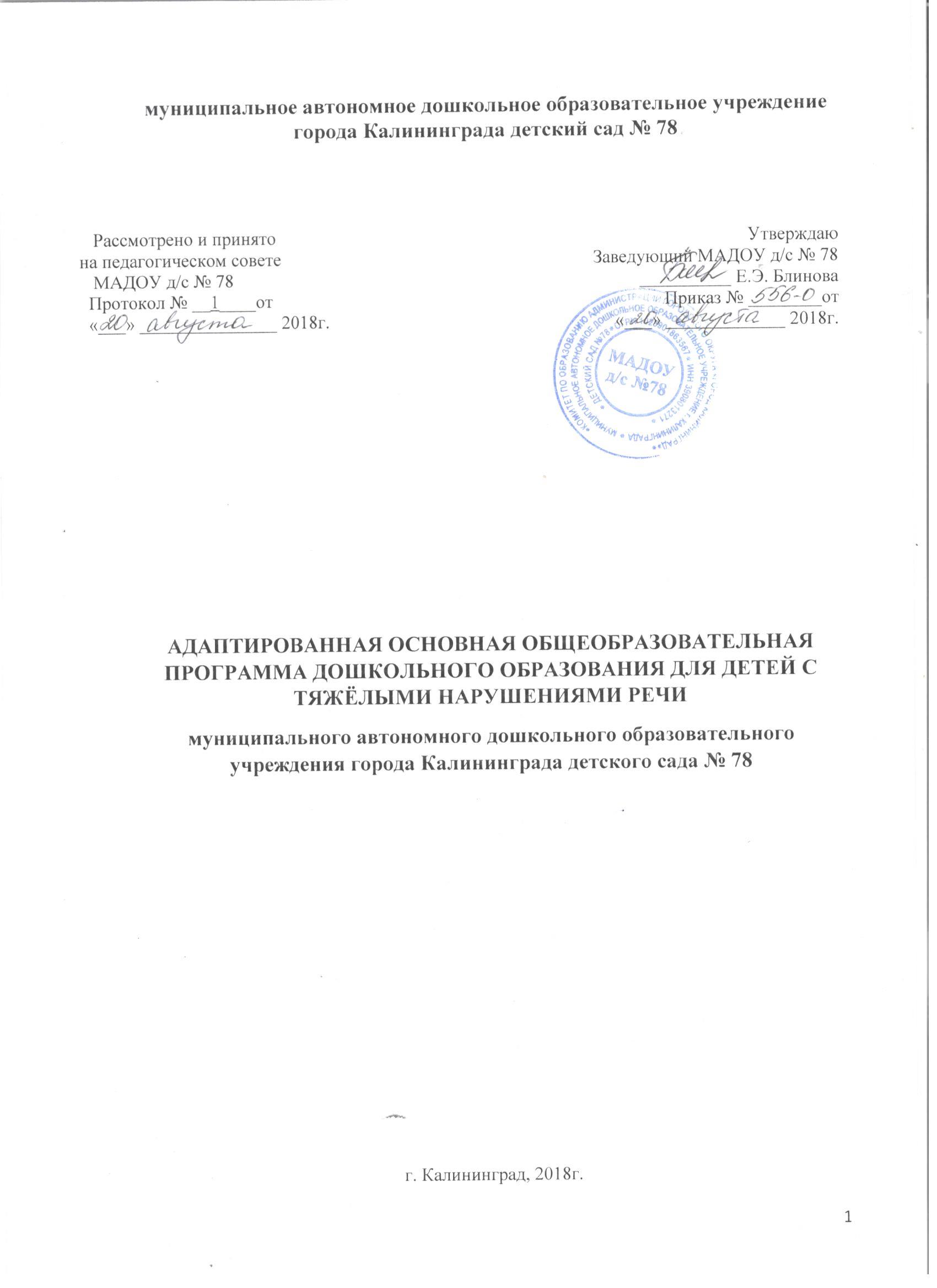 ЦЕЛЕВОЙ РАЗДЕЛПОЯСНИТЕЛЬНАЯ ЗАПИСКАОдним из актуальных направлений развития системы образования является внедрение в широкую практику инклюзивного образования детей с особыми образовательными потребностями. Действующее законодательство в настоящее время позволяет организовать инклюзивное образование в обычных дошкольных учреждениях. В связи с этим обеспечение права детей с ОВЗ на образование рассматривается как одна из важнейших задач государственной политики не только в области образования, но и в области демографического и социально-экономического развития РФ.Принятие и реализация инклюзивного образования, как возможности включения всех детей в образовательный процесс, несмотря на их субъективные особенности, позволит расширить охват нуждающихся детей необходимой им психолого-педагогической помощью.     Прежде всего, в законе «Об образовании в РФ» регламентировано обеспечение равного доступа к образованию всех детей с учетом разнообразия особых образовательных потребностей и индивидуальных возможностей. Статья 79 Федерального закона «Об образовании в Российской Федерации «предписывает организовывать содержание образования и условия организации обучения и воспитания обучающихся с ограниченными возможностями здоровья в соответствие с адаптированной основной образовательной программой (АООП), а для инвалидов – в соответствии с индивидуальной программой реабилитации  ребенка- инвалида.Адаптированная основная общеобразовательная программа дошкольного образования для детей с тяжёлыми нарушениями речи муниципального автономного дошкольного образовательного учреждения города Калининграда детского сада № 78 (далее по тексту Программа) – стратегия психолого – педагогической поддержки позитивной социализации и индивидуализации, развития личности детей дошкольного возраста с ТНР.      Программа разработана в соответствии с принципами и подходами, определенными Федеральным государственным образовательным стандартом дошкольного образования.       Программа состоит из обязательной части и части, формируемой участниками образовательных отношений. Обязательная часть построена с учетом Примерной образовательной Программы дошкольного образования «Детство», разработана кандидатом педагогических наук, профессором Т. И. Бабаевой, доктором педагогических наук, профессором А. Г. Гогоберидзе, кандидатом педагогических наук, доцентом О. В. Солнцевой. Часть, формируемая участниками образовательных отношений, построена с учетом парциальной программы О. Л. Князевой, М.Д. Маханевой «Приобщение детей к истокам русской народной культуры», программы развития речи дошкольников О.С. Ушаковой, «Цветные ладошки» под реакцией И.А. Лыковой, парциальной программы «Ладушки» под редакцией И.М. Каплуновой, И.А. Новоскольцевой, С.Н. Николаевой «Юный эколог».       Нормативно – правовой основой для разработки Программы являются:	Федеральный закон от 29 декабря 2012 г. № 273-ФЗ «Об образовании 
в Российской Федерации»; Приказ Министерства образования и науки Российской Федерации от 30 августа 2013 г. № 1014 «Об утверждении порядка организации и осуществления образовательной деятельности по основным общеобразовательным программам – образовательным программам дошкольного образования»;Приказ Министерства образования и науки РФ от 17 октября 2013 г. № 1155 «Об утверждении федерального государственного образовательного стандарта дошкольного образования»;Постановление Главного государственного санитарного врача Российской Федерации от 15 мая 2013 г. № 26 г. Москва «Об утверждении СанПиН 2.4.1.3049-13 «Санитарно-эпидемиологические требования к устройству, содержанию и организации режима работы дошкольных образовательных организаций»Федеральный закон от 24 июля 1998 г. № 124-ФЗ «Об основных гарантиях прав ребёнка в Российской Федерации»; Приказ МО Калининградской области № 392/1 от 01.04.2016 «Об утверждении Положения о психолого-медико-педагогическом сопровождении детей с ОВЗ и детей-инвалидов, обучающихся инклюзивно в образовательных организациях Калининградской области».Программа направлена на:обеспечение коррекции нарушений развития детей с ТНР, оказание им квалифицированной помощи в освоении Программы;освоение детьми с ТНР Программы, их разностороннее развитие с учётом возрастных и индивидуальных особенностей и особых образовательных потребностей, социальной адаптации.создание усвоений развития ребенка, открывающих возможности для его позитивной социализации, его личностного развития, развития инициативы и творческих способностей на основе сотрудничества со взрослыми и сверстниками и соответствующим видам деятельности;на создание развивающей образовательной среды, которая представляет собой систему условий социализации и индивидуализации детей.Программа учитывает:индивидуальные потребности ребенка с ТНР, связанные с его жизненной ситуацией и состоянием здоровья, определяющие особые условия получения им образования (особые образовательные потребности), индивидуальные потребности детей с ТНР;возможности освоения ребенком Программы на разных этапах ее реализации.Цели и задачи реализации Программы       Цель Программы: Формирование общей культуры дошкольников с ТНР, в том числе ценностей здорового образа жизни; развитие социальных, нравственных, эстетических, интеллектуальных, физических качеств, расширение прав, возможностей, способностей ребенка; воспитание чувства собственного достоинства, уверенности в себе, самостоятельности, ответственности, инициативности.Задачи Программы:охраны и укрепления физического и психического здоровья детей с ТНР, в том числе их эмоционального благополучия;обеспечения равных возможностей для полноценного развития ребенка с ТНР в период дошкольного детства независимо от места жительства, пола, нации, языка, социального статуса, психофизиологических и других особенностей (в том числе ограниченных возможностей здоровья);обеспечения преемственности целей, задач и содержания образования, реализуемых в рамках образовательных программ различных уровней (далее – преемственность основных образовательных программ дошкольного и начального общего образования);создания благоприятных условий развития детей в соответствии с их возрастными и индивидуальными особенностями и склонностями, развития способностей и творческого потенциала каждого ребенка как субъекта отношений с самим собой, другими детьми, взрослыми и миром;объединения обучения и воспитания в целостный образовательный процесс на основе духовно-нравственных и социокультурных ценностей и принятых в обществе правил и норм поведения в интересах человека, семьи, общества;формирования общей культуры личности детей с ТНР, в том числе ценностей здорового образа жизни, развития их социальных, нравственных, эстетических, интеллектуальных, физических качеств, инициативности, самостоятельности и ответственности ребенка, формирования предпосылок учебной деятельности;обеспечения вариативности и разнообразия содержания Программ и организационных форм дошкольного образования, возможности формирования Программ различной направленности с учетом образовательных потребностей, способностей и состояния здоровья детей;формирования социокультурной среды, соответствующей возрастным, индивидуальным, психологическим и физиологическим особенностям детей;обеспечения психолого-педагогической поддержки семьи и повышения компетентности родителей (законных представителей) в вопросах развития и образования, охраны и укрепления здоровья детей с ТНР;развитие эстетического восприятия художественных образов (в произведениях искусства) и предметов (явлений) окружающего мира как эстетических объектов;создание условий для свободного экспериментирования с художественными материалами и инструментами;развитие художественно-творческих способностей в продуктивных видах детской деятельности;воспитание художественного вкуса и чувства гармонии;формирование начал музыкальной культуры дошкольников, способствование развитию общей духовной культуры;Принципы и подходы к формированию ПрограммыПринципы к формированию Программы:Программа разработана на основе законодательства РФ и с учетом Конвенции о правах ребенка в основе которых заложены следующие международные принципы:поддержка разнообразия детства; сохранение уникальности и самоценности детства как важный этап в общем развитие человека; самоценность детства – понимание (рассмотрение) детства как периода жизни значимого самого по себе, без всяких условий; значимого тем, что происходит с ребенком сейчас, а ни тем, что этот период есть период подготовки к следующему периоду;личностно – развивающий и гуманистический характер  взаимодействия взрослых (родителей (законных представителей), педагогических и иных работников Организации) и детей;уважение личности ребенка;реализация Программы в формах, специфических для детей данной возрастной группы, прежде всего в форме игры, познавательной и из исследовательской деятельности, в форме творческой активности, обеспечивающий художественно – эстетическое развитие ребенка.возрастная адекватность образования. Этот принцип предполагает подбор педагогом содержания и методов дошкольного образования в соответствии с возрастными особенностями детей.системность и комплексность коррекционной работы; устранение психических нарушений носит медико-психолого-педагогический характер, т. е. опирается на взаимосвязь всех специалистов ДОО;При формировании образовательного пространства и реализации образовательной деятельности в соответствии с ФГОС ДО Программа реализует принципы дошкольного образования:полноценное проживание ребенком всех этапов детства (младенческого, раннего и дошкольного возраста), обогащение (амплификация) детского развития;построение образовательной деятельности на основе индивидуальных особенностей каждого ребенка, при котором сам ребенок становится активным в выборе содержания своего образования, становится субъектом образования (далее – индивидуализация дошкольного образования);содействие и сотрудничество детей и взрослых, признание ребенка полноценным участником (субъектом) образовательных отношений;поддержка инициативы детей в различных видах деятельности;сотрудничество Организации с семьей;приобщение детей к социокультурным нормам, традициям семьи, общества и государства;формирование познавательных интересов и познавательных действий ребенка в различных видах деятельности;возрастная адекватность дошкольного образования (соответствие условий, требований, методов возрасту и особенностям развития);учет этнокультурной ситуации развития детей.Подходы к формированию Программы:личностно-ориентированный подход, который предусматривает организацию образовательного процесса с учётом особенностей здоровья и развития личности каждого ребёнка (коррекция недостатков развития, выравнивание имеющихся отклонений);деятельностный подход, связанный с организацией целенаправленной деятельности ребёнка в общем контексте образовательного процесса;ценностный подход, предусматривающий организацию развития и воспитания на основе общечеловеческих ценностей: ценности здоровья, этических, нравственных ценностей и пр.;компетентностный подход – в котором основным результатом образовательной деятельности становится формирование готовности обучающихся с ОВЗ самостоятельно действовать в ходе решения актуальных задач, соответственно своим возможностям: выполнять определённую познавательную деятельность, согласно поставленной педагогом цели; опираться на источники информации, предложенные взрослым; выбирать необходимые источники информации, находить оптимальные способы достижения поставленной цели, оценивать полученные результаты; объяснять явления действительности, их сущность, причины, взаимосвязи; ориентироваться в проблемах современной жизни - экологических, межкультурного взаимодействия и пр.; ориентироваться в мире духовных ценностей; выполнять определённые социальные роли;диалогический подход – предусматривающий участие обучающегося с ОВЗ в равноправных взаимоотношениях с другими людьми, построенных по принципу диалога и субъект-субъектных отношений; расширение возможностей участия родителей (законных представителей) в решении задач Программы;средовой подход, предусматривающий использование возможностей внутренней и внешней среды образовательного учреждения в воспитании, коррекции и развитии детей с ОВЗ;культурологический подход – позволяет рассматривать содержание дошкольного образования как вклад в культурное развитие личности на основе формирования базиса культуры ребёнка.Значимые характеристики для разработки и реализации программы, в том числе характеристики особенностей развития детей с ТНР      Программа учитывает возрастные и индивидуальные особенности детей с ТНР, воспитывающихся в образовательном учреждении, квалификацию педагогических кадров, состав родителей воспитанников.Образовательная деятельность по Программе с детьми с ТНР осуществляется в  группах общеразвивающей направленности.В МАДОУ детском саду № 78 проходят обучение следующие категории детей с нарушениями развития:   Дети с тяжёлыми нарушениями речи (ОНР I, и III уровней).Специалисты участвующие в реализации Программы: учитель-логопед, педагог-психолог, воспитатель, музыкальный руководитель, инструктор по физической культуре.Ведущие виды деятельности, характерные для определённого возрастного этапа:для детей дошкольного возраста (3 года – 8 лет):игровая, включая сюжетно-ролевую игру, игру с правилами и другие виды игры, коммуникативная (общение и взаимодействие со взрослыми и сверстниками), познавательно-исследовательская (исследования объектов окружающего мира и экспериментирования с ними), восприятие художественной литературы и фольклора, самообслуживание и элементарный бытовой труд (в помещении и на улице),конструирование из разного материала, включая конструкторы, модули, бумагу, природный и иной материал, изобразительная (рисование, лепка, аппликация), музыкальная (восприятие и понимание смысла музыкальных произведений, пение, музыкально-ритмические движения, игры на детских музыкальных инструментах), двигательная (овладение основными движениями) формы активности ребенка.Характеристика детей с тяжёлыми нарушениями речи (ОНР I, II, III, IV уровней)Общее недоразвитие речи (ОНР) рассматривается как системное нарушение речевой деятельности, сложные речевые расстройства, при которых у детей нарушено формирование всех компонентов речевой системы, касающихся и звуковой, и смысловой сторон, при нормальном слухе и сохранном интеллекте (Левина Р. Е., Филичева Т. Б., Чиркина Г. В.).Речевая недостаточность при ОНР у дошкольников может варьироваться от полного отсутствия речи до развернутой речи с выраженными проявлениями лексико-грамматического и фонетико-фонематического недоразвития (Левина Р. Е.).      Первый уровень речевого развития характеризуется как отсутствие общеупотребительной речи. Яркой особенностью дизонтогенеза речи выступает стойкое и длительное по времени отсутствие речевого подражания, инертность в овладении ребенком новыми для него словами. Такие дети в самостоятельном общении не могут пользоваться фразовой речью, не владеют навыками связного высказывания. В то же время нельзя говорить о полном отсутствии у них вербальных средств коммуникации. Этими средствами для них являются отдельные звуки и их сочетания - звукокомплексы и звукоподражания. Звукокомплексы, как правило, используются при обозначении лишь конкретных предметов и действий. При воспроизведении слов ребенок преимущественно сохраняет корневую часть, грубо нарушая их звуко-слоговую структуру.Как правило, используются при обозначении лишь конкретных предметов и действий. При воспроизведении слов ребенок преимущественно сохраняет корневую часть, грубо нарушая их звуко-слоговую структуру.      При восприятии обращенной речи дети ориентируются на хорошо знакомую ситуацию, интонацию и мимику взрослого. Это позволяет им компенсировать недостаточное развитие импрессивной стороны речи. В самостоятельной речи отмечается неустойчивость в произношении звуков, их диффузность. Наряду с отдельными словами в речи ребенка появляются и первые словосочетания. Слова в них, как правило, употребляются только в исходной форме, так как словоизменение детям еще не доступно.       Второй уровень речевого развития определяется, как начатки общеупотребительной речи, отличительной чертой которой является наличие двух, трех, а иногда даже четырехсловной фразы. Объединяя слова в словосочетания и фразу, один и тот же ребенок может как правильно использовать способы согласования и управления, так их и нарушать. В самостоятельной речи детей иногда появляются простые предлоги или их лепетные варианты, сложные предлоги отсутствуют.      Недостаточность практического усвоения морфологической системы языка, в частности словообразовательных операций разной степени сложности, значительно ограничивает речевые возможности детей, приводя к грубым ошибкам в понимании и употреблении приставочных глаголов, относительных и притяжательных прилагательных, существительных со значением действующего лица. Также наблюдаются существенные затруднения в усвоении обобщающих и отвлеченных понятий, системы антонимов и синонимов. Как и на предыдущем уровне, сохраняется многозначное употребление слов, разнообразные семантические замены. Характерным является использование слов в узком значении. Одним и тем же словом ребенок может назвать предметы, имеющие сходство по форме, назначению, выполняемой функции. Ограниченность словарного запаса проявляется и в незнании многих слов, обозначающих части тела, части предмета, посуду, транспорт, детенышей животных и т. п. Заметны трудности в понимании и использовании в речи слов, обозначающих признаки предметов, форму, цвет, материал.      Связная речь характеризуется недостаточной передачей некоторых смысловых отношений и может сводиться к простому перечислению событий, действий или предметов. Детям со II уровнем недоразвития речи крайне затруднительно составление рассказов, пересказов без помощи взрослого. Даже при наличии подсказок, наводящих вопросов дети не могут передать содержание сюжетной линии. Это чаще всего проявляется в перечислении объектов, действий с ними, без установления временных и причинно-следственных связей.      Звуковая сторона речи детей в полном объеме не сформирована и значительно отстает от возрастной нормы: наблюдаются множественные нарушения в произношении 16 - 20 звуков. Высказывания дошкольников малопонятны из-за выраженных нарушений слоговой структуры слов и их звуконаполняемости.Третий уровень речевого развития характеризуется наличием развернутой фразовой речи с элементами лексико-грамматического и фонетико-фонематического недоразвития. Отмечаются попытки употребления даже предложений сложных конструкций. Лексика ребенка включает все части речи. При этом может наблюдаться неточное употребление лексических значений слов. Появляются первые навыки словообразования. Ребенок образует существительные и прилагательные с уменьшительными суффиксами, глаголы движения с приставками. Отмечаются трудности при образовании прилагательных от существительных, множественные аграмматизмы. Ребенок может неправильно употреблять предлоги, допускает ошибки в согласовании прилагательных и числительных с существительными. Характерно недифференцированное произношение звуков, причем замены могут быть нестойкими. Недостатки произношения могут выражаться в искажении, замене или смешении звуков. Более устойчивым становится произношение слов сложной слоговой структуры. Ребенок может повторять трех - и четырехсложные слова вслед за взрослым, но искажает их в речевом потоке. Понимание речи приближается к норме, хотя отмечается недостаточное понимание значений слов, выраженных приставками и суффиксами. Дети с общим недоразвитием речи имеют по сравнению с возрастной нормой особенности развития сенсомоторных, высших психических функций, психической активности.Четвертый уровень речевого развития (Филичева Т.  Б.) характеризуется незначительными нарушениями компонентов языковой системы ребенка. Отмечается недостаточная дифференциация звуков: [т-т’-с-с’-ц], [р-р’-л-л’-j] и др. Характерны своеобразные нарушения слоговой структуры слов, проявляющиеся в неспособности ребенка удерживать в памяти фонематический образ слова при понимании его значения. Следствием этого является искажение звуконаполняемости слов в различных вариантах. Недостаточная внятность речи и нечеткая дикция оставляют впечатление «смазанности». Все это показатели не закончившегося процесса фонемообразования. Остаются стойкими ошибки при употреблении суффиксов (единичности, эмоционально-оттеночных, уменьшительно-ласкательных, увеличительных). Отмечаются трудности в образовании сложных слов. Кроме того, ребенок испытывает затруднения при планировании высказывания и отборе соответствующих языковых средств, что обусловливает своеобразие его связной речи. Особую трудность для этой категории детей представляют сложные предложения с разными придаточными.        Дети с общим недоразвитием речи имеют по сравнению с возрастной нормой особенности развития сенсомоторных, высших психических функций, психической активности.  	В психологическом плане дети с тяжёлыми нарушениями речи (далее по тексту ТНР) имеют характерные психологические особенности и отличаются от нормально развивающихся детей. При этом различия касаются практически всех психических проявлений.Для этих детей характерны нарушения познавательной деятельности в связи с незрелостью эмоционально-волевой сферы, понижением умственной работоспособностью и недостаточностью отдельных психических функций. У них отмечается слабость волевых установок, импульсивность, двигательная расторможенность, эмоциональная неустойчивость, аффективная возбудимость или вялость, апатичность. Недостаточная выраженность познавательных интересов сочетается у этих детей с нарушением внимания, памяти, замедлением скорости приема и переработки сенсорной информации, плохой координацией движений.Такие психические процессы, как память и внимание, восприятие и мышление у детей с ТНР также имеют свои особенности.Психологические исследования указывают, что у детей с ТНР имеются недостатки в развитии их непроизвольной памяти (дети с трудом вспоминают и воспроизводят словесный материал, плохо запоминают тексты, таблицы и т.п.).Внимание у детей с ТНР характеризуется такими нарушениями, как: низкая концентрация внимания, то есть неспособность ребенка сосредоточиться на задании, деятельности, быстрая отвлекаемость; быстрая истощаемость и утомляемость; узкий объем внимания, и низкий уровень его устойчивости.Нарушение внимания у детей с ТНР отразилось на особенностях их восприятия: недостаточная полнота и точность, замедленность восприятия и переработки информации для полноценного восприятия (ребенок с ТНР не обдумывает информацию, которую воспринимает («вижу, но не думаю»), снижение активности восприятия (ребенок не пытается всмотреться, материал воспринимается поверхностно) и т.д. Наиболее грубо нарушены такие сложные формы восприятия, как зрительное восприятие и зрительно-моторная координация.ПЛАНИРУЕМЫЕ РЕЗУЛЬТАТЫ ОСВОЕНИЯ ПРОГРАММЫдетьми среднего дошкольного возраста с ТНРК концу данного возрастного этапа ребенок:проявляет мотивацию к занятиям, попытки планировать (с помощью взрослого) деятельность для достижения какой-либо (конкретной) цели;понимает и употребляет слова, обозначающие названия предметов, действий, признаков, состояний, свойств, качеств;использует слова в соответствии с коммуникативной ситуацией;различает разные формы слов (словообразовательные модели и грамматические формы); использует в речи сложносочиненные предложения с сочинительными союзами;пересказывает (с помощью взрослого) небольшую сказку, рассказ, с помощью взрослого рассказывает по картинке;составляет описательный рассказ по вопросам (с помощью взрослого), ориентируясь на игрушки, картинки, из личного опыта; владеет простыми формами фонематического анализа;использует различные виды интонационных конструкций;выполняет взаимосвязанные ролевые действия, изображающие социальные функции людей, понимает и называет свою роль;использует в ходе игры различные натуральные предметы, их модели, предметы-заместители;передает в сюжетно-ролевых и театрализованных играх различные виды социальных отношений;стремится к самостоятельности, проявляет относительную независимость от взрослого;проявляет доброжелательное отношение к детям, взрослым, оказывает помощь в процессе деятельности, благодарит за помощь;занимается различными видами детской деятельности, не отвлекаясь, в течение некоторого времени (не менее 15 мин.);устанавливает причинно-следственные связи между условиями жизни, внешними и функциональными свойствами в животном и растительном мире на основе наблюдений и практического экспериментирования;осуществляет «пошаговое» планирование с последующим словесным отчетом о последовательности действий сначала с помощью взрослого, а затем самостоятельно;имеет представления о времени на основе наиболее характерных признаков (по наблюдениям в природе, по изображениям на картинках); узнает и называет реальные явления и их изображения: времена года и части суток;использует схему для ориентировки в пространстве;владеет ситуативной речью в общении с другими детьми и со взрослыми, элементарными коммуникативными умениями, взаимодействует с окружающими взрослыми и сверстниками, используя речевые и неречевые средства общения;может самостоятельно получать новую информацию (задает вопросы, экспериментирует);в речи употребляет все части речи, кроме причастий и деепричастий, проявляет словотворчество;сочиняет небольшую сказку или историю по теме, рассказывает о своих впечатлениях, высказывается по содержанию литературных произведений (с помощью взрослого и самостоятельно);изображает предметы с деталями, появляются элементы сюжета, композиции;положительно эмоционально относится к изобразительной деятельности, ее процессу и результатам, знает материалы и средства, используемые в процессе изобразительной деятельности, их свойства;знает основные цвета и их оттенки;сотрудничает с другими детьми в процессе выполнения коллективных работ;внимательно слушает музыку, понимает и интерпретирует выразительные средства музыки, проявляя желание самостоятельно заниматься музыкальной деятельностью;выполняет двигательные цепочки из трех-пяти элементов;выполняет общеразвивающие упражнения, ходьбу, бег в заданном темпе;описывает по вопросам взрослого свое самочувствие, может привлечь его внимание в случае плохого самочувствия, боли и т. п.;самостоятельно умывается, следит за своим внешним видом, соблюдает культуру поведения за столом, одевается и раздевается, ухаживает за вещами личного пользования.           ПЛАНИРУЕМЫЕ РЕЗУЛЬТАТЫ ОСВОЕНИЯ ПРОГРАММЫ                                детьми старшего дошкольного возраста с ТНР (5-7 лет)выражают свои мысли, наблюдения и эмоциональные переживания в речевых высказываниях - обогащается словарный запас.употребляют в речевых высказываниях предлоги за, перед, согласовывают существительные и глаголы, согласовывают существительные и прилагательные, местоимения и глаголы, употребляют существительные в дательном и творительном падежах. умеют образовывать множественное число имен существительных. умеют строить фразы из трех-четырех слов по картинке, употребляя глаголы. умеют понимать и передавать характер, особенности и повадки знакомых персонажей сказок, рассказов и мультфильмов. умеют понимать прочитанный текст, устанавливая причинно-следственные отношения, явные и скрытые (с помощью педагога). умеют понимать прочитанный текст и передавать его содержание по уточняющим вопросам и самостоятельно - умеют разучивать наизусть стихи, считалочки, потешки, скороговорки.умеют понимать и отгадывать загадки.могут придумывать различные рассказы по наглядной модели-схеме.СОДЕРЖАТЕЛЬНЫЙ РАЗДЕЛСодержание коррекционно-развивающей работы отражено в соответствии с направлениями развития ребёнка, которые представлены в пяти образовательных областях: социально-коммуникативное развитие, познавательное развитие, речевое развитие, художественно-эстетическое развитие, физическое развитие. Содержание коррекционно-развивающей работы ориентировано на разностороннее развитие детей дошкольного возраста с ОВЗ, а именно детей с ТНР (ОНР), с учетом их возрастных и индивидуальных психофизических особенностей, и возможностей в условиях инклюзивного образования, а также определяется целями и задачами коррекционно-развивающего воздействия, которое организуется согласно принятой периодизации дошкольного возраста. При реализации каждой из образовательных областей предполагается реализация разно уровневого подхода к планированию и реализации Программы, в зависимости от уровня речевого развития.   При первом уровне проводится коррекционно-развивающая работа с детьми младшего дошкольного возраста. Она направлена прежде всего на совершенствование психофизических механизмов развития детей с ТНР, формирование у них предпосылок полноценного функционирования высших психических функций и речи, а также базовых представлений о себе и окружающем мире.   При втором уровне речевого развития с детьми среднего дошкольного возраста восполняются пробелы в их психоречевом развитии, осуществляется квалифицированная коррекция нарушений речевого развития, формируются и совершенствуются навыки игровой, физической, изобразительной, познавательной и речевой деятельности.        При третьем уровне речевого развития целенаправленная работа со старшими дошкольниками с ТНР включает образовательную деятельность по пяти образовательным областям, коррекцию речевых нарушений, профилактику возможных затруднений при овладении чтением, письмом, счётом, развитие коммуникативных навыков в аспекте подготовки к школьному обучению.Задачи психолого-педагогической работы по формированию физических, интеллектуальных и личностных качеств детей решаются интегрировано в ходе освоения всех образовательных областей наряду с задачами, отражающими специфику каждой образовательной области с обязательным психолого-медико-педагогическим сопровождением.При этом решение образовательных задач предусматривается не только в рамках организованной образовательной деятельности, но и в ходе режимных моментов, как в совместной деятельности взрослого и детей, так и в самостоятельной деятельности дошкольников.Представлены вариативные формы, способы, методы и средства реализации программы с учетом возрастных и индивидуальных особенностей воспитанников, специфики их образовательных потребностей и интересов.В разделе отражены особенности образовательной деятельности детей с ОВЗ, способы и направления поддержки детской инициативы, особенности взаимодействия педагогического коллектива с семьями воспитанников, адаптированная программа коррекционно-развивающей работы с детьми с ОВЗ, описывающая образовательную деятельность по профессиональной коррекции нарушений развития детей, предусмотренную Программой.ОБРАЗОВАТЕЛЬНАЯ ДЕЯТЕЛЬНОСТЬ В ПЯТИ ОБРАЗОВАТЕЛЬНЫХ ОБЛАСТЯХ В СООТВЕТСТВИИ С НАПРАВЛЕНИЯМИ РАЗВИТИЯ РЕБЁНКА С ТНРОбязательная часть Программы составляет – __62__%Часть, формируемая участниками образовательного процесса, составляет – _38__%       Обязательная часть построена с учетом Примерной образовательной программы дошкольного образования «Детство», разработана кандидатом педагогических наук, профессором Т. И. Бабаевой, доктором педагогических наук, профессором А. Г. Гогоберидзе, кандидатом педагогических наук, доцентом О. В. Солнцевой.     Часть, формируемая участниками образовательных отношений, построена с учетом парциальной программы О. Л. Князевой, М.Д. Маханевой «Приобщение детей к истокам русской народной культуры», программы развития речи дошкольников О.С. Ушаковой, «Цветные ладошки» под реакцией И.А. Лыковой, парциальной программы «Ладушки» под редакцией И.М. Каплуновой, И.А. Новоскольцевой, С.Н. Николаевой «Юный эколог».Обязательная часть Программы Часть Программы, формируемая участниками образовательных отношений.Описание образовательной деятельности в соответствии с направлениями развития ребенка, представленными в пяти образовательных областях2.1. Социально-коммуникативное развитиеВ области социально-коммуникативного развития ребенка с ТНР, с учётом его психофизических особенностей, в условиях информационной социализации основными задачами образовательной деятельности являются создание условий для:– усвоения норм и ценностей, принятых в обществе, включая моральные и нравственные ценности;– развития общения и взаимодействия ребенка с ТНР со взрослыми и сверстниками;– становления самостоятельности, целенаправленности и саморегуляции собственных действий;– развития эмоциональной отзывчивости, сопереживания,– формирования готовности к совместной деятельности со сверстниками и взрослыми,– формирования уважительного отношения и чувства принадлежности к своей семье и к сообществу детей и взрослых в Организации;– формирования позитивных установок к различным видам труда и творчества;– формирования основ безопасного поведения в быту, социуме, природе;– развития коммуникативных и социальных навыков  ребенка с ТНР;– развития игровой деятельности.Основное содержание образовательной деятельности
с детьми среднего дошкольного возрастаХарактер решаемых задач позволяет структурировать содержание образовательной области «Социально-коммуникативное развитие» по следующим разделам: 1) игра; 2) представления о мире людей и рукотворных материалах; 3) безопасное поведение в быту, социуме, природе; 4) труд.Содержание образовательной области «Социально-коммуникативное развитие» направлено на совершенствование и обогащение навыков игровой деятельности детей с ТНР, дальнейшее приобщение их к элементарным общепринятым нормам и правилам взаимоотношений со сверстниками и взрослыми, в том числе моральным, на обогащение первичных представлений о гендерной и семейной принадлежности.   Активное включение в образовательный процесс разнообразных игр во всех формах и направлениях общеразвивающей и коррекционно-развивающей работы с дошкольниками с ТНР на протяжении их пребывания в дошкольной организации стимулирует, прежде всего, речевую активность. Объектом особого внимания специалистов, работающих с детьми (учителей-логопедов, воспитателей, музыкальных руководителей и др.) становится уточнение и совершенствование использования детьми с нарушением речи коммуникативных средств, проявляющихся в игре: положительных взаимоотношений, организованности, выдержки, настойчивости, умения контролировать свои эмоции и подчинять их правилам группового взаимодействия в соответствии с общим игровым замыслом. Принцип коррекционной направленности  реализуется в подборе доступного детям речевого материала применительно к творческим и дидактическим играм, ситуациям трудовых процессов, которые осваивает ребенок среднего дошкольного возраста с нарушениями речи. Основное внимание взрослых в различных образовательных ситуациях обращается на обучение детей с ТНР использованию, прежде всего, вербальных (в сочетании с невербальными) средств общения в процессе игры, организованной деятельности, в режимные моменты и т.п. Педагоги создают образовательные ситуации, направленные на стимулирование у детей потребности в сотрудничестве, в кооперативных действиях со сверстниками во всех видах деятельности. На этой основе осуществляется работа по активизации речевой деятельности, по накоплению детьми словарного запаса. Игра как основная часть образовательной области «Социально-коммуникативное развитие» включается в совместную образовательную деятельность взрослых и детей в процессе овладения всеми образовательными областями, в групповые и индивидуальные логопедические занятия. В игре возникают партнерские отношения, поэтому социальная сфера «ребенок среди сверстников» становится предметом особого внимания педагогов. Взаимодействие взрослого с детьми с ТНР строится с учетом интересов каждого ребенка и детского сообщества в целом.Образовательную деятельность в рамках области «Социально-коммуникативное развитие» проводят воспитатели, интегрируя ее содержание с тематикой логопедической работы, проводимой учителем-логопедом. Для формирования коммуникативных способностей детей среднего дошкольного возраста с ТНР учителю-логопеду (вместе с воспитателями) важно определить, насколько та или иная предметно-игровая ситуация будет стимулировать доступные им средства общения (вербальные и невербальные). В образовательной процесс в области «Социально-коммуникативное развитие» желательно вовлекать родителей детей, а также всех остальных специалистов, работающих с детьми с тяжелыми нарушениями речи.Основное содержание образовательной деятельности
с детьми старшего дошкольного возрастаСодержание образовательной области «Социально-коммуникативное развитие» направлено на всестороннее развитие у детей с ТНР навыков игровой деятельности, дальнейшее приобщение их к общепринятым нормам и правилам взаимоотношений со сверстниками и взрослыми, в том числе моральным, на обогащение первичных представлений о гендерной и семейной принадлежности. В этот период в коррекционно-развивающей работе с детьми взрослые создают и расширяют знакомые образовательные ситуации, направленные на стимулирование потребности детей в сотрудничестве, в кооперативных действиях со сверстниками во всех видах деятельности, продолжается работа по активизации речевой деятельности, по дальнейшему накоплению детьми словарного запаса. Характер решаемых задач позволяет структурировать содержание образовательной области «Социально-коммуникативное развитие» по следующим разделам: 1) игра; 2) представления о мире людей и рукотворных материалах; 3) безопасное поведение в быту, социуме, природе; 4) труд.Образовательную деятельность в рамках области «Социально-коммуникативное развитие» проводят воспитатели, интегрируя ее содержание с тематикой логопедической работы, проводимой учителем-логопедом.Совместная образовательная деятельность педагогов с детьми с ТНР предполагает следующие направления работы: дальнейшее формирование представлений детей о разнообразии окружающего их мира людей и рукотворных материалов; воспитание правильного отношения к людям, к вещам и т. д.; обучение способам поведения в обществе, отражающим желания, возможности и предпочтения детей. В процессе уточнения представлений о себе и окружающем мире у детей активизируется речевая деятельность, расширяется словарный запас.На третьей ступени обучения детей с ТНР основное внимание обращается на совершенствование игровых действий и точное выполнение игровых правил в дидактических и подвижных играх и упражнениях.В этот период большое значение приобретает создание предметно-развивающей среды и привлечение детей к творческим играм. Воспитатели организуют сюжетно-ролевые и театрализованные игры с детьми, осуществляя недирективное руководство ими. Элементы сюжетно-ролевой и сюжетно-дидактической игры, театрализованные игры, подвижные, дидактические игры активно включаются в занятия с детьми по всем направлениям коррекционно-развивающей работы. Педагоги уделяют основное внимание формированию связной речи у детей с ТНР, ее основных функций (коммуникативной, регулирующей, познавательной). Дети вовлекаются в различные виды деятельности, естественным образом обеспечивающие их коммуникативное взаимодействие со взрослыми и сверстниками, развитие познавательного интереса и мотивации к деятельности. Особое внимание обращается на формирование у детей представления о Родине: о городах России, о ее столице, о государственной символике, гимне страны и т. д. У детей в различных ситуациях расширяют и закрепляют представления о предметах быта, необходимых человеку, о макросоциальном окружении.Взрослые создают условия для формирования экологических представлений у детей, знакомя их с функциями человека в природе (потребительской, природоохранной, восстановительной). В рамках раздела особое внимание обращается на развитие у детей устойчивого алгоритма поведения в опасных ситуациях: в помещении, на прогулке, на улице, в условиях поведения с посторонними людьми.В этот период большое внимание уделяется формированию у детей интеллектуальной и мотивационной готовности к обучению в школе. У детей старшего дошкольного возраста активно развивается познавательный интерес (интеллектуальный, волевой и эмоциональный компоненты). Взрослые, осуществляя совместную деятельность с детьми, обращают внимание на то, какие виды деятельности их интересуют, стимулируют их развитие, создают предметно-развивающую среду, исходя из потребностей каждого ребенка. Активными участниками образовательного процесса в области «Социально-коммуникативное развитие» являются родители детей, а также все специалисты, работающие с детьми с ТНР.Познавательное развитиеВ образовательной области «Познавательное развитие» основными задачами образовательной деятельности с детьми являются создание условий для:- развития интересов детей, любознательности и познавательной мотивации;- формирования познавательных действий, становления сознания;- развития воображения и творческой активности;- формирования первичных представлений о себе, других людях, объектах окружающего мира, о свойствах и отношениях объектов окружающего мира (форме, цвете, размере, материале, звучании, ритме, темпе, количестве, числе, части и целом, пространстве и времени, движении и покое, причинах и следствиях и др.),- формирования первичных представлений о малой родине и Отечестве, представлений о социокультурных ценностях нашего народа, об отечественных традициях и праздниках, о планете Земля как общем доме людей, об особенностях ее природы, многообразии стран и народов мира;– развития представлений о виртуальной среде, о возможностях и рисках Интернета. Основное содержание образовательной деятельности
с детьми среднего дошкольного возрастаСодержание образовательной области «Познавательное развитие» обеспечивает повышение познавательной активности детей с ТНР, обогащение их сенсомоторного и сенсорного опыта, формирование предпосылок познавательно-исследовательской и конструктивной деятельности, а также представлений об окружающем мире и формирование элементарных математических представлений.В процессе разнообразных видов деятельности дети узнают о функциональных свойствах и назначении объектов, учатся анализировать их, устанавливать причинные, временные и другие связи и зависимости между внутренними и внешними пространственными свойствами. При этом широко используются методы наблюдения за объектами, демонстрации объектов, элементарные опыты, упражнения и различные игры. Характер решаемых задач позволяет структурировать содержание образовательной области по следующим разделам: 1) конструирование; 2) развитие представлений о себе и окружающем мире; 3) элементарные математические представления. 	Взрослый развивает и поддерживает у детей словесное сопровождение практических действий.Развитие у детей представлений о себе и об окружающем мире осуществляется комплексно при участии всех специалистов. Воспитатели организуют групповые и индивидуальные игровые занятия, совместную деятельность с детьми в форме увлекательных игр, экскурсий, поисков и т.п. Они обогащают и закрепляют у детей представления о себе и об окружающем мире в процессе изобразительной и трудовой деятельности, в совместных играх, на прогулках и во все режимные моменты. Ребенок знакомится с функциональными качествами и назначением объектов окружающего природного, животного мира, овладевает умением анализировать их и связывать с внешними, пространственными свойствами. Для этого широко используются методы наблюдения, по возможности практические действия с объектами, обыгрывание, рассматривание иллюстративного материала, драматизация и т. д.Педагоги продолжают формировать экологические представления детей, знакомить их с функциями человека в природе (потребительской, природоохранной, восстановительной).Дети знакомятся с литературными произведениями (простейшими рассказами, историями, сказками, стихотворениями), разыгрывают совместно со взрослым  литературные произведения по ролям.Основное содержание образовательной деятельности
с детьми старшего дошкольного возрастаСодержание образовательной области «Познавательное развитие» предполагает создание взрослыми ситуаций для расширения представлений детей о функциональных свойствах и назначении объектов, стимулируют их к анализу, используя вербальные средства общения, разнообразят ситуации для установления причинных, временных и других связей и зависимостей между внутренними и внешними свойствами. При этом широко используются методы наблюдения за объектами, демонстрации объектов, элементарные опыты, упражнения и различные игры. Содержание образовательной области «Познавательное развитие» в этот период обеспечивает развитие у детей с ТНР познавательной активности, обогащение их сенсомоторного и сенсорного опыта, формирование предпосылок познавательно-исследовательской и конструктивной деятельности, а также представлений об окружающем мире и элементарных математических представлений. Характер решаемых задач позволяет структурировать содержание образовательной области  по следующим разделам: 1) конструирование; 2) развитие представлений о себе и об окружающем мире; 3) формирование элементарных математических представлений.Продолжается развитие у детей с ТНР мотивационного, целевого, содержательного, операционального и контрольного компонентов конструктивной деятельности. При этом особое внимание уделяется самостоятельности детей, им предлагаются творческие задания, задания на выполнение работ по своему замыслу, задания на выполнение коллективных построек. Педагоги стимулируют познавательный интерес детей к различным способам измерения, счета количеств, определения пространственных отношений у разных народов.Речевое развитиеВ образовательной области «Речевое развитие» основными задачами образовательной деятельности с детьми является создание условий для: - овладения речью как средством общения и культуры;- обогащения активного словаря;- развития связной, грамматически правильной диалогической и монологической речи;- развития речевого творчества;- развития звуковой и интонационной культуры речи, фонематического слуха;- знакомства с книжной культурой, детской литературой;- развития понимания на слух текстов различных жанров детской литературы; формирование звуковой аналитико-синтетической активности как предпосылки обучения грамоте;-  профилактики речевых нарушений и их системных последствий.Основное содержание образовательной деятельности
с детьми среднего дошкольного возрастаСодержание образовательной области «Речевое развитие» в среднем дошкольном возрасте направлено на формирование у детей с ТНР потребности в речевом общении и коммуникативных умений. Основной акцент делается на формирование связной речи. В этот период основное значение придается стимулированию речевой активности детей с ТНР, формированию мотивационно-потребностного компонента речевой деятельности, развитию когнитивных предпосылок речевой деятельности. Дети учатся вербализовывать свое отношение к окружающему миру, предметам и явлениям, делать элементарные словесные обобщения. Педагоги продолжают обучение детей с ТНР ситуативной речи. При этом важную роль играет пример речевого поведения взрослых. Взрослые стимулируют желание детей свободно общаться, используя вербальные и невербальные средства общения, поощряют даже минимальную речевую активность детей в различных ситуациях. Педагоги направляют внимание на формирование у каждого ребенка с ТНР устойчивого эмоционального контакта со взрослыми и со сверстниками. Взрослый, стремясь развить коммуникативные способности ребенка среднего дошкольного возраста с ТНР, учитывает особенности развития его игровой деятельности: сформированность игровых действий, возможности и коммуникативные умения взаимодействия со взрослым и сверстниками. Основное содержание образовательной деятельности
с детьми старшего дошкольного возрастаВедущим направлением работы в рамках образовательной области «Речевое развитие» является формирование связной речи детей с ТНР. В этот период основное внимание уделяется стимулированию речевой активности детей. У них формируется мотивационно-потребностный компонент речевой деятельности, развиваются ее когнитивные предпосылки: восприятие, внимание, память, мышление. Одной из важных задач обучения является формирование вербализованных представлений об окружающем мире, дифференцированного восприятия предметов и явлений, элементарных обобщений в сфере предметного мира. Различение, уточнение и обобщение предметных понятий становится базой для развития активной речи детей. Для развития фразовой речи детей проводятся занятия с использованием приемов комментированного рисования, обучения рассказыванию по литературным произведениям, по иллюстративному материалу. Для совершенствования планирующей функции речи детей обучают намечать основные этапы предстоящего выполнения задания. Совместно со взрослым, а затем самостоятельно детям предлагается составлять простейший словесный отчет о содержании и последовательности действий в различных видах деятельности.Педагоги создают условия для развития коммуникативной активности детей с ТНР в быту, играх и на занятиях. Для этого, в ходе специально организованных игр и в совместной деятельности, ведется формирование средств межличностного взаимодействия детей. Взрослые предлагают детям различные ситуации, позволяющие моделировать социальные отношения в игровой деятельности. Они создают условия для расширения словарного запаса через эмоциональный, бытовой, предметный, социальный и игровой опыт детей.У детей активно развивается способность к использованию речи в повседневном общении, а также стимулируется использование речи в области познавательно-исследовательского, художественно-эстетического, социально-коммуникативного и других видов развития. Взрослые могут стимулировать использование речи для познавательно-исследовательского развития детей, например, отвечая на вопросы «Почему?..», «Когда?..», обращая внимание детей на последовательность повседневных событий, различия и сходства, причинно-следственные связи, развивая идеи, высказанные детьми, вербально дополняя их. В сфере приобщения детей к культуре чтения литературных произведений взрослые читают детям книги, стихи, вспоминают содержание и обсуждают вместе с детьми прочитанное, способствуя пониманию прочитанного. Детям, которые хотят читать сами, предоставляется такая возможность. Для формирования у детей мотивации к школьному обучению, в работу по развитию речи детей с ТНР включаются занятия по подготовке их к обучению грамоте. Эту работу воспитатель и учитель-логопед проводят, исходя из особенностей и возможностей развития детей старшего дошкольного возраста с речевыми нарушениями. Содержание занятий по развитию речи тесно связано с содержанием логопедической работы, а также работы, которую проводят с детьми другие специалисты.Художественно-эстетическое развитиеВ образовательной области «Художественно-эстетическое развитие» основными задачами образовательной деятельности с детьми являются создание условий для: – развития у детей интереса к эстетической стороне действительности, ознакомления с разными видами и жанрами искусства (словесного, музыкального, изобразительного), в том числе народного творчества;– развития способности к восприятию музыки, художественной литературы, фольклора; – приобщения к разным видам художественно-эстетической деятельности, развития потребности в творческом самовыражении, инициативности и самостоятельности в воплощении художественного замысла.В сфере развития у детей интереса к эстетической стороне действительности, ознакомления с разными видами и жанрами искусства, в том числе народного творчества, Программа относит к образовательной области художественно-эстетического развития приобщение детей к эстетическому познанию и переживанию мира, к искусству и культуре в широком смысле, а также творческую деятельность детей в изобразительном, пластическом, музыкальном, литературном и др. видах художественно-творческой деятельности. Эстетическое отношение к миру опирается, прежде всего, на восприятие действительности разными органами чувств. Взрослые способствуют накоплению у детей сенсорного опыта, обогащению чувственных впечатлений, развитию эмоциональной отзывчивости на красоту природы и рукотворного мира, сопереживания персонажам художественной литературы и фольклора. Взрослые знакомят детей с классическими произведениями литературы, живописи, музыки, театрального искусства, произведениями народного творчества, рассматривают иллюстрации в художественных альбомах, организуют экскурсии на природу, в музеи, демонстрируют фильмы соответствующего содержания, обращаются к другим источникам художественно-эстетической информации.В сфере приобщения к разным видам художественно-эстетической деятельности, развития потребности в творческом самовыражении, инициативности и самостоятельности в воплощении художественного замысла взрослые создают возможности для творческого самовыражения детей: поддерживают инициативу, стремление к импровизации при самостоятельном воплощении ребенком художественных замыслов; вовлекают детей в разные виды художественно-эстетической деятельности, в сюжетно-ролевые и режиссерские игры, помогают осваивать различные средства, материалы, способы реализации замыслов. В изобразительной деятельности (рисовании, лепке) и художественном конструировании взрослые предлагают детям экспериментировать с цветом, придумывать и создавать композицию; осваивать различные художественные техники, использовать разнообразные материалы и средства. В музыкальной деятельности (танцах, пении, игре на детских музыкальных инструментах) – создавать художественные образы с помощью пластических средств, ритма, темпа, высоты и силы звука. В театрализованной деятельности, сюжетно-ролевой и режиссерской игре – языковыми средствами, средствами мимики, пантомимы, интонации передавать характер, переживания, настроения персонажей.Основное содержание образовательной деятельности
с детьми среднего дошкольного возрастаРебенок в возрасте 4−5-ти лет, в том числе и с ТНР, активно проявляет интерес к миру искусства (музыки, живописи). В рамках образовательной области «Художественно-эстетическое развитие» взрослые создают соответствующую возрасту детей, особенностям развития их моторики и речи среду для детского художественного развития. Содержание образовательной области «Художественно-эстетическое развитие» представлено разделами «Изобразительное творчество» и «Мир музыки».Образовательную деятельность в рамках указанной области проводят воспитатели, музыкальный руководитель, согласуя ее содержание с тематикой логопедической работы, проводимой логопедом. Активными участниками образовательного процесса в области «Художественно-эстетическое развитие» являются родители детей, а также все остальные специалисты, работающие с детьми с ТНР. Основной формой работы по художественно-эстетическому воспитанию и организации изобразительной деятельности детей с тяжелыми нарушениями речи в среднем дошкольном возрасте являются занятия, в ходе которых у детей формируются образы-представления о реальных и сказочных объектах, развивается кинестетическая основа движений, совершенствуются операционально-технические умения. На занятиях создаются условия для максимально возможной самостоятельной деятельности детей, исходя из особенностей их психомоторного развития.У детей формируются устойчивое положительное эмоциональное отношение и интерес к изобразительной деятельности, усиливается ее социальная направленность, развивается анализирующее восприятие, закрепляются представления детей о материалах и средствах, используемых в процессе изобразительной деятельности, развиваются наглядно-образное мышление, эстетические предпочтения.В данный период обучения изобразительная деятельность должна стать основой, интегрирующей перцептивное и эстетико-образное видение детей, максимально стимулирующей развитие их тонкой моторики и речи. Обучение изобразительной деятельности осуществляет воспитатель в ходе специально организованных занятий и в свободное время. В каждой группе необходимо создать условия для изобразительной деятельности детей (самостоятельной или совместной со взрослым). Элементы рисования, лепки, аппликации включаются в логопедические занятия, в занятия по развитию речи на основе формирования представлений о себе и об окружающем миром, в музыкальные занятия, в занятия по формированию элементарных математических представлений и др., вводится сюжетное рисование.При реализации направления «Мир музыки» дети учатся эмоционально, адекватно воспринимать разную музыку, развивают слуховое внимание и сосредоточение, музыкальный слух (звуковысотный, ритмический, динамический, тембровый), привлекают их к участию в различных видах музыкальной деятельности (пение, танцы, музыкально-дидактические и хороводные игры, игры на детских музыкальных инструментах). Дети учатся распознавать настроение музыки, характер (движение, состояние природы и др.) Музыкальные занятия на этой ступени обучения проводят совместно музыкальный руководитель и воспитатель. При необходимости в этих занятиях может принимать участие учитель-логопед. Элементы музыкально-ритмических занятий используются на групповых и индивидуальных коррекционных занятиях с детьми. Основное содержание образовательной деятельности
с детьми старшего дошкольного возрастаОсновной формой организации работы с детьми становятся занятия, в ходе которых решаются более сложные задачи, связанные с формированием операционально-технических умений. На этих занятиях особое внимание обращается на проявления детьми самостоятельности и творчества.Изобразительная деятельность детей в старшем дошкольном возрасте предполагает решение изобразительных задач (нарисовать, слепить, сделать аппликацию) и может включать отдельные игровые ситуации. Для развития изобразительных умений и навыков большое значение имеет коллективная деятельность детей, как в непосредственно образовательной деятельности, так и в свободное время. К коллективной деятельности можно отнести следующие виды занятий с детьми: создание «портретной» галереи, изготовление альбомов о жизни детей и иллюстраций к сказкам; выполнение коллективных картин и др.Все больше внимания уделяется развитию самостоятельности детей при анализе натуры и образца, при определении изобразительного замысла, при выборе материалов и средств реализации этого замысла, его композиционных и цветовых решений. Тематика занятий и образовательных ситуаций отражает собственный эмоциональный, межличностный, игровой и познавательный опыт детей. Руководство изобразительной деятельностью со стороны взрослого приобретает косвенный, стимулирующий, содержание деятельности характер. В коррекционно-образовательный процесс вводятся технические средства обучения: использование мультимедийных средств.Реализация содержания раздела «Мир музыки» направлена на обогащение музыкальных впечатлений детей, совершенствование их певческих, танцевальных навыков и умений. Продолжается работа по формированию представлений о творчестве композиторов, о музыкальных инструментах, об элементарных музыкальных формах. В этом возрасте дети различают музыку разных жанров и стилей. Знают характерные признаки балета, оперы, симфонической и камерной музыки. Различают средства музыкальной выразительности (лад, мелодия, метроритм). Дети понимают, что характер музыки определяется средствами музыкальной выразительности.Особое внимание в музыкальном развитии дошкольников с нарушениями речи уделяется умению рассказывать, рассуждать о музыке адекватно характеру музыкального образа. В этот период музыкальный руководитель, воспитатели и другие специалисты продолжают развивать у детей музыкальный слух (звуко-высотный, ритмический, динамический, тембровый), учить использовать для музыкального сопровождения самодельные музыкальные инструменты, изготовленные с помощью взрослых. Музыкальные игрушки, детские музыкальные инструменты разнообразно применяются в ходе занятий учителя-логопеда, воспитателей, инструкторов по физической культуре и, конечно же, на музыкальных занятиях.Большое значение для развития слухового восприятия детей (восприятия звуков различной громкости и высоты), развития общеречевых умений и навыков (дыхательных, голосовых, артикуляторных) и т. п. имеет взаимодействие учителя-логопеда, музыкального руководителя и воспитателей. Физическое развитиеВ области физического развития ребенка основными задачами образовательной деятельности являются создание условий для: – становления у детей ценностей здорового образа жизни;- овладение элементарными нормами и правилами здорового образа жизни (в питании, двигательном режиме, закаливании, при формировании полезных привычек и др.);– развития представлений о своем теле и своих физических возможностях;– приобретения двигательного опыта и совершенствования двигательной активности; – формирования начальных представлений о некоторых видах спорта, овладения подвижными играми с правилами.В сфере становления у детей ценностей здорового образа жизни взрослые способствуют развитию у детей ответственного отношения к своему здоровью. Они рассказывают детям о том, что может быть полезно и что вредно для их организма, помогают детям осознать пользу здорового образа жизни, соблюдения его элементарных норм и правил, в том числе правил здорового питания, закаливания и пр. Взрослые способствуют формированию полезных навыков и привычек, нацеленных на поддержание собственного здоровья, в том числе формированию гигиенических навыков. Создают возможности для активного участия детей в оздоровительных мероприятиях.В сфере совершенствования двигательной активности детей, развития представлений о своем теле и своих физических возможностях, формировании начальных представлений о спорте взрослые уделяют специальное внимание развитию у ребенка представлений о своем теле, произвольности действий и движений ребенка.Для удовлетворения естественной потребности детей в движении, взрослые организуют пространственную среду с соответствующим оборудованием как внутри помещения, так и на внешней территории (горки, качели и т. п.); подвижные игры (как свободные, так и по правилам), занятия, которые способствуют получению детьми положительных эмоций от двигательной активности, развитию ловкости, координации движений, силы, гибкости, правильного формирования опорно-двигательной системы детского организма. Взрослые поддерживают интерес детей к подвижным играм, занятиям на спортивных снарядах, упражнениям в беге, прыжках, лазании, метании и др.; побуждают детей выполнять физические упражнения, способствующие развитию равновесия, координации движений, ловкости, гибкости, быстроты.Взрослые проводят физкультурные занятия, организуют спортивные игры в помещении и на воздухе, спортивные праздники; развивают у детей интерес к различным видам спорта, предоставляют детям возможность кататься на коньках, лыжах, ездить на велосипеде, плавать, заниматься другими видами двигательной активности.Основное содержание образовательной деятельности
с детьми среднего дошкольного возрастаЗадачи образовательной области «Физическое развитие» для детей с ТНР решаются в разнообразных формах работы. Образовательную деятельность в рамках образовательной области проводят воспитатели, инструктор по физической культуре, согласуя ее содержание с медицинскими работниками. Активными участниками образовательного процесса должны стать родители, а также все остальные специалисты, работающие с детьми. Реализация содержания образовательной области помимо непосредственно образовательных задач, соответствующих возрастным требованиям образовательного стандарта, предполагает решение развивающих, коррекционных и оздоровительных задач, воспитание у детей представлений о здоровом образе жизни, приобщение их к физической культуре.В этот период реализация задач образовательной области «Физическое развитие» должна стать прочной основой, интегрирующей сенсорно-перцептивное и моторно-двигательное развитие детей с нарушением речи.Основное содержание образовательной деятельности
с детьми старшего дошкольного возрастаВ ходе физического воспитания детей с ТНР большое значение приобретает формирование у детей осознанного понимания необходимости здорового образа жизни, интереса и стремления заниматься спортом, желания участвовать в подвижных и спортивных играх со сверстниками и самим организовывать их. На занятиях физкультурой реализуются принципы ее адаптивности, концентричности в выборе содержания работы. Этот принцип обеспечивает непрерывность, преемственность в обучении и воспитании. В структуре каждого занятия выделяются разминочная, основная и релаксационная части. В процессе разминки мышечно-суставной аппарат ребенка подготавливается к активным физическим нагрузкам, которые предполагаются в основной части занятия. Релаксационная часть помогает детям самостоятельно регулировать свое психоэмоциональное состояние и нормализовать процессы возбуждения и торможения.Продолжается физическое развитие детей (объем движений, сила, ловкость, выносливость, гибкость, координированность движений). Потребность в ежедневной осознанной двигательной деятельности формируется у детей в различные режимные моменты: на утренней зарядке, на прогулках, в самостоятельной деятельности, во время спортивных досугов и т.п. Физическое воспитание связано с развитием музыкально-ритмических движений, с занятиями логоритмикой, подвижными играми. Кроме этого, проводятся лечебная физкультура, массаж, различные виды гимнастик (глазная,  адаптационная, корригирующая, остеопатическая), закаливающие процедуры, подвижные игры, игры со спортивными элементами,  спортивные праздники и развлечения. При наличии бассейна детей обучают плаванию, организуя в бассейне спортивные праздники и другие спортивные мероприятия.Продолжается работа по формированию правильной осанки, организованности, самостоятельности, инициативы. Во время игр и упражнений дети учатся соблюдать правила, участвуют в подготовке и уборке места проведения занятий. Взрослые привлекают детей к посильному участию в подготовке физкультурных праздников, спортивных досугов, создают условия для проявления их творческих способностей в ходе изготовления спортивных атрибутов и т. д.В этот возрастной период в занятия с детьми с ТНР вводятся комплексы аэробики, а также различные импровизационные задания, способствующие развитию двигательной креативности детей. Для организации работы с детьми активно используется время, предусмотренное для их самостоятельной деятельности. На этой ступени обучения важно вовлекать детей с ТНР в различные игры-экспериментирования, викторины, игры-этюды, жестовые игры, предлагать им иллюстративный и аудиальный материал и т.п., связанный с личной гигиеной, режимом дня, здоровым образом жизни.В этот период педагоги разнообразят условия для формирования у детей правильных гигиенических навыков, организуя для этого соответствующую безопасную, привлекательную для детей, современную, эстетичную бытовую среду. Детей стимулируют к самостоятельному выражению своих потребностей, к осуществлению процессов личной гигиены, их правильной организации (умывание, мытье рук, уход за своим внешним видом, использование носового платка, салфетки, столовых приборов, уход за полостью рта, соблюдение режима дня, уход за вещами и игрушками).В этот период является значимым расширение и уточнение представлений детей с ТНР о человеке (себе, сверстнике и взрослом), об особенностях внешнего вида здорового и заболевшего человека, об особенностях своего здоровья. Взрослые продолжают знакомить детей на доступном их восприятию уровне со строением тела человека, с назначением отдельных органов и систем, а также дают детям элементарные, но значимые представления о целостности организма. В этом возрасте дети уже достаточно осознанно могут воспринимать информацию о правилах здорового образа жизни, важности их соблюдения для здоровья человека, о вредных привычках, приводящих к болезням. Содержание раздела интегрируется с образовательной областью «Социально-коммуникативное развитие», формируя у детей представления об опасных и безопасных для здоровья ситуациях, а также о том, как их предупредить и как вести себя в случае их возникновения. Очень важно, чтобы дети усвоили речевые образцы того, как надо позвать взрослого на помощь в обстоятельствах нездоровья.ВАРИАТИВНЫЕ ФОРМЫ, СПОСОБЫ, МЕТОДЫ И СРЕДСТВА РЕАЛИЗАЦИИ ПРОГРАММЫ С УЧЁТОМ ВОЗРАСТНЫХ И ИНДИВИДУАЛЬНЫХ ОСОБЕННОСТЕЙ ВОСПИТАННИКОВ, СПЕЦИФИКА ИХ ОБРАЗОВАТЕЛЬНЫХ ПОТРЕБНОСТЕЙ И ИНТЕРЕСОВОрганизация воспитания и обучения дошкольников с ТНР в условиях инклюзивного образования предполагает внесение изменений в формы коррекционно-развивающей работы. Для большинства детей характерны моторные трудности, двигательная расторможенность, низкая работоспособность, что требует внесения изменений в планирование образовательной деятельности. Для таких детей педагогом планируется более частая смена деятельности в ходе воспитательно-образовательного процесса. В соответствии с возможностями детей с ТНР определяются методы обучения. При планировании работы важно использовать наиболее доступные методы: наглядные, практические, словесные. Психологи доказали, что чем большее количество анализаторов использовалось в процессе изучения материала, тем полнее, прочнее знания. Выбор альтернативных методов создает условия, способствующие эффективности процесса обучения. Вопрос о рациональном выборе системы методов и отдельных методических приемов решается педагогом в каждом конкретном случае.Включение родителей в совместную деятельность со специалистами, педагогами предполагает поэтапное обучение родителей педагогическим технологиям, так как они выступают основными заказчиками образовательных услуг для своих детей с ТНР.Образовательное пространство основано на предоставлении новых форм дошкольного образования для детей с разными стартовыми возможностями. Образовательные услуги детям с ТНР предоставляются в соответствии с индивидуальным образовательным маршрутом. Одним из условий успешности образовательного процесса является включение семьи в образовательное пространство. Способами включения родителей могут быть индивидуальные консультации (по запросу взрослого), мастер- классы или семинары.Режим дня и недели для разных детей может быть гибким (кто-то может находиться в саду в режиме полного дня, кто-то только до обеда). Кому-то могут быть противопоказаны определенные формы работы — для таких детей должны быть предусмотрены другие виды организации их активности.При планировании образовательной деятельности в группе, имеющих одного иди более детей с ТНР педагог может использовать разноуровневые задания, учитывая индивидуальные особенности детей, а также пользоваться следующими методами, исключая логопедию: повторение за педагогом, проговаривание действий одновременно с выполнением, рассказ о сделанном, рассуждения детей, их повествование и вопросы.Коррекционно-развивающая работа осуществляется как в процессе реализации Программы, так и в ходе режимных моментов: индивидуальных занятий с учителем-логопедом, педагогом-психологом и другими специалистами ДОУ; активных действий в специально организованной среде (свободная игра в групповом помещении, в специально оборудованных помещениях, прогулка); совместной деятельности и игры в микро группах с другими детьми, приема пищи; организованной образовательной деятельности; праздников, конкурсов, экскурсий.Индивидуальные занятия направлены на развитие и поддержку способностей ребенка в соответствии с его возможностями. Они строятся на оценке достижений ребенка и определения зоны его ближайшего развития. Каждое занятие выстраивается с учетом действий всех специалистов, работающих с ребенком. Например, работу логопеда по развитию речи дополняет работа психолога по развитию коммуникативных функций.Эффективным	условием	реализации	коррекционно - развивающего образовательного процесса является организация предметно-развивающей среды, стимулирующей развитие самостоятельности, инициативы и активности ребенка, обеспечивающей развитие возможностейдетей.Характеристики предметно-развивающей среды: безопасность, комфортность, соответствие возрастным особенностям развития и интересам детей, вариативность, информативность.Обязательным условием развития детей с ТНР является взаимодействие с другими детьми в микрогруппах, что способствует формированию социальных навыков общения и взаимодействия. Педагоги способствуют взаимодействию детей в микрогруппах через организацию игровой, проектной и исследовательской деятельности. Дети, решая в микрогруппах общие задачи, учатся общаться, взаимодействовать друг с другом, согласовывать свои действия, находить совместные решения, разрешать конфликты. Замечая различия в интересах, способностях, навыках сверстников, дети учатся с помощью взрослого учитывать их привзаимодействии.Фронтальные	формы	организации	активности	детей	могут решать, как познавательные, так и социальныезадачи.Праздники, экскурсии, конкурсы создают позитивный эмоциональный настрой, объединяют детей и взрослых, являются важным ритуалом группы и всего сада. ОСОБЕННОСТИ ОБРАЗОВАТЕЛЬНОЙ ДЕЯТЕЛЬНОСТИ РАЗНЫХ ВИДОВ И КУЛЬТУРНЫХ ПРАКТИКПримерная образовательная программа дошкольного образования «ДЕТСТВО» / Т.И. Бабаева, А.А., Гогоберидзе, О.В. Солнцева и др. – СПб: ООО «Издательство «Детство-Пресс», 2014): Стр. 198-204.      В МАДОУ д/с №78 образовательная деятельность проходит в соответствии с учебным планом, годовым учебным графиком, календарно-тематическим планированием. Годовой учебный графикКалендарно-тематическое планированиеСПОСОБЫ И НАПРАВЛЕНИЯ ПОДДЕРЖКИ ДЕТСКОЙ ИНИЦИАТИВЫПримерная образовательная программа дошкольного образования «ДЕТСТВО» / Т.И. Бабаева, А.А., Гогоберидзе, О.В. Солнцева и др. – СПб: ООО «Издательство «Детство-Пресс», 2014): Стр. 204-209      В программе учитываются образовательные потребности, интересы и мотивы детей, проявления детской инициативы во всех видах деятельности, через создание условий для свободного выбора детьми деятельности, создания условий для принятия детьми решений, выражения своих чувств и мыслей, а также специфика национальных и социокультурных условий. Детская инициатива поддерживается доброжелательными взаимоотношениями педагога с детьми, в том числе, имеющими ограниченные возможности здоровья.В дошкольном возрасте (от 3 до 8 лет) – организация:предметной деятельности с составными и динамическими игрушками;игровой деятельности (сюжетно-ролевые, дидактические, подвижные игры);познавательно-исследовательской деятельности (исследование объектов окружающего мира и экспериментирования с ними);коммуникативной деятельности (общение со взрослыми и сверстниками);трудовой деятельности (самообслуживание и элементарный бытовой труд (в помещении, на улице);двигательной деятельности (ОРУ, ОВД, подвижные и спортивные игры). ОСОБЕННОСТИ ВЗАИМОДЕЙСТВИЯ ПЕДАГОГИЧЕСКОГО КОЛЛЕКТИВА С СЕМЬЯМИ ВОСПИТАННИКОВ С ТНРОдной из главных задачпри взаимодействии педагогов и специалистов ДОУ с семьей ребенка с ТНР является не только выдача рекомендаций по развитию и воспитанию ребенка, но и создание таких условий, которые максимально стимулировали бы членов семьи к активному решению возникающих проблем:готовность родителей быть участниками педагогического процесса;распределение ответственности за успешное развитие ребенка с ТНР;обучение родителей необходимым навыкам и знаниям.В таких случаях выработанные в процессе сотрудничества со специалистами решения родители считают своими и более охотно внедряют их в собственную практику воспитания и обучения ребенка.В основу совместной деятельности семьи и дошкольного учреждения заложены следующие принципы: единый подход к процессу воспитания ребенка;открытость дошкольного учреждения для родителей; взаимное доверие во взаимоотношениях педагогов и родителей;уважение и доброжелательность друг к другу;дифференцированный подход к каждой семье;равная ответственность родителей и педагогов.На сегодняшний день в ДОУ осуществляется интеграция общественного и семейного воспитания дошкольников со следующими категориями родителей:с семьями воспитанников;с будущими родителями.	Задачи:формирование психолого-педагогических знаний родителей;приобщение родителей к участию в жизни ДОУ;оказание помощи семьям воспитанников в развитии, воспитании и обучении детей;изучение и пропаганда лучшего семейного опыта.Система взаимодействия с родителями включает:ознакомление родителей с результатами работы ДОУ на общих родительских собраниях, анализом участия родительской общественности в жизни ДОУ;ознакомление родителей с содержанием работы ДОУ, направленной на физическое, психическое и социальное развитие ребенка;участие в составлении планов: спортивных и культурно – массовых мероприятий, работы родительского комитета;целенаправленную работу, пропагандирующую общественное дошкольное воспитание в его разных формах;обучение конкретным приемам и методам воспитания и развития ребенка в разных видах детской деятельности на семинарах – практикумах, консультациях и открытых занятиях.Модель сотрудничества семьи и детского сада в течение годаФормы взаимодействия педагогического коллектива с семьями воспитанниковВзаимодействие педагога с родителями детей средней группыВоспитатель обращает внимание родителей на то, что ребенок переходит на новую ступень личностного развития — у него возникает потребность в познавательном общении со взрослыми, он начинает проявлять интерес к своему прошлому, связывать события прошлой жизни («когда я был маленьким...») и настоящего. Основные «источники информации» о своем прошлом для ребенка — его родители, близкие.В своем общении с родителями педагог укрепляет доверительные отношения, которые сложились у него с большинством семей в предыдущий год, и обращает внимание на изменения в развитии дошкольников, на то, как их учитывать в своей воспитательной тактике, общении со своим ребенком.Основной целью взаимодействия является создание единого пространства «Семья – детский сад», в котором всем участникам педагогического процесса (детям, родителям, воспитателям) будет уютно, интересно, безопасно, полезно, благополучно. В общении с коллективом родителей воспитатель проявляет учтивость и корректность, умеет сдерживать свои эмоции. Воспитатели проявляют инициативу и понимают каким образом взаимодействовать с каждой отдельной семьёй на благо ребёнка.Задачи взаимодействия педагога с семьями дошкольников1. Познакомить родителей с особенностями развития ребенка пятого года жизни, приоритетными задачами его физического и психического развития.2. Поддерживать интерес родителей к развитию собственного ребенка, умение оценить особенности его социального, познавательного развития, видеть его индивидуальность.3. Ориентировать родителей на совместное с педагогом приобщение ребенка к здоровому образу жизни, развитие умений выполнять правила безопасного поведения дома, на улице, на природе.4. Побуждать родителей развивать доброжелательные отношения ребенка к взрослым и сверстникам, заботу, внимание, эмоциональную отзывчивость по отношению к близким, культуру поведения и общения.5. Показать родителям возможности речевого развития ребенка в семье (игры, темы разговоров, детских рассказов), развития умения сравнивать, группировать, развития его кругозора.6. Включать родителей в игровое общение с ребенком, помочь им построить партнерские отношения с ребенком в игре, создать игровую среду для дошкольника дома. Помочь родителям развивать детское воображение и творчество в игровой, речевой, художественной деятельности.7. Совместно с родителями развивать положительное отношение ребенка к себе, уверенность в своих силах, стремление к самостоятельности.Направления взаимодействия педагога с родителямиПедагогический мониторинг – средняя группаПродолжая изучение особенностей семейного воспитания, педагог знакомится с традициями семейного воспитания, обращает внимание на благополучие детско-родительских отношений в разных семьях, проблемы конкретных родителей в воспитании детей, изучает удовлетворенность родителей совместной деятельностью с педагогом.Решая эти задачи, воспитатель проводит анкетирование родителей «Семейное воспитание», «Мы и наш ребенок», беседу с родителями «Традиции нашей семьи».Понять особенности внутрисемейных отношений и роль ребенка в семье педагогу помогут беседа с ребенком «Ты и твоя семья» (автор А. И. Захаров) и диагностическая игра «Почта».Для изучения удовлетворенности родителей в совместной деятельности воспитатель проводит анкетирование родителей «Вместе с детским садом», диагностическую беседу «Какой я родитель».В процессе построения взаимодействия с семьями дошкольников полученные данные могут дополняться и углубляться в зависимости от выбранных направлений сотрудничества педагога с родителями (педагогического образования родителей) и конкретных проблем, выявленных в ходе диагностики.Педагогическая поддержка – средняя группаВ средней группе воспитатель не только стремится установить тесные взаимоотношения с каждым родителем, но и способствует сплочению родительского коллектива группы — возникновению у них желания общаться, делиться проблемами, вместе с детьми проводить свободное время. Для того чтобы педагогу лучше узнать особенности семей своих воспитанников, сплотить родительский коллектив, сблизить родителей со своими детьми, можно предложить родителям вместе с детьми составить рассказы на темы: «А у нас в семье так», «Мы умеем отдыхать», «Познакомьтесь, это я, это вся моя семья».Сплочению родителей, педагогов и детей будет способствовать совместное оформление групповых газет, фотоальбомов: «Что же такое семья?», «Выходной, выходной мы проводим всей семьей». Фотоальбом «По секрету всему свету» позволит узнать о жизни каждой семьи: о любимых занятиях, увлечениях, о совместных делах взрослых и детей, семейных праздниках, походах. Каждая семья оформляет свою страницу альбома, посвященную традициям, интересам детей и взрослых.Педагогическое образование родителейБлагодаря усилиям педагога у родителей появляются четко оформившиеся образовательные запросы (что я хочу для развития своего ребенка и себя как родителя). Для удовлетворения образовательных запросов педагог использует разные формы: семинары, творческие мастерские, психолого-педагогические тренинги. Исходя из пожеланий родителей, при поддержке медицинской и психологической службы воспитатель реализует с родителями комплексные программы психолого-педагогического образования: «Учимся общаться с ребенком», «Вместе с папой», «Знаю ли я своего ребенка», «Растем здоровыми». Задача таких программ — расширение знаний родителей о различных подходах в воспитании, развитие умений видеть и понимать своего ребенка, совершенствование умений родителей развивать своих детей в различных видах деятельности.Воспитатель обращает внимание и на особые педагогические потребности родителей, помогает им решить проблемы воспитания. Для этого он организует родительские встречи на темы - «Наш маленький капризуля», «Растем без папы», «Легко ли быть послушным?».Совместная деятельность педагогов и родителейВ средней группе педагог стремится сделать родителей активными участниками жизни детского коллектива. Способствуя развитию доверительных отношений между родителями и детьми, воспитатель организует совместные праздники и досуги: праздник осени, праздник Нового года, праздники для мам (8 Марта) и пап (День защитника Отечества). Важно, чтобы на этих встречах родители присутствовали не просто как зрители, а совместно с детьми выступали с концертными номерами, включались в детские театрализации, читали стихи, участвовали в конкурсах. Особое место среди праздников занимают детские дни рождения, которые каждая семья может провести по-своему, в соответствии с идеями и желаниями родителей и именинника. Наблюдая за взаимодействием родителей и детей, воспитатель помогает родителям стать участниками детских игр, занять партнерскую позицию, поддержать творческие проявления ребенка в игре.Приглашая родителей в группу, воспитатель обращает их внимание на необходимость развития у детей умения замечать чувства других, проявлять внимание, помощь. Исходя из образовательных задач, особенностей детей группы и потребностей родителей, воспитатель вовлекает родителей в организацию различных совместных с детьми форм деятельности: «Мы вместе трудимся на участке» («Убираем снег и украшаем участок к новогодним праздникам»), «Идем на прогулку в парк», «Украшаем группу к празднику весны», «Все вместе едем в зоопарк».Важно, чтобы во время совместных образовательных ситуаций и после них педагог поддерживал активность родителей, подчеркивал, что ему и детям без участия родителей не обойтись, обращал их внимание на то, как многому научились дети в совместной деятельности с родителями, как они гордятся своими близкими.Таким образом, к концу периода среднего дошкольного детства педагог вовлекает родителей в педагогический процесс как активных участников, создает в группе коллектив единомышленников, ориентированных на совместную деятельность по развитию детей группы.Взаимодействие педагога с родителями детей старшей группыВ старшем дошкольном возрасте педагог строит свое взаимодействие на основе укрепления сложившихся деловых и личных контактов с родителями воспитанников. Именно в этот период педагог корректирует детско-родительские отношения, помогает родителям и детям найти общие интересы, которые в дальнейшем могут стать основой семейного общения. Много внимания воспитатель уделяет развитию совместной деятельности родителей и детей — игровой, досуговой, художественной. В процессе совместной с родителями деятельности он опирается на развивающиеся у них способности к самоанализу, к оценке результатов развития ребенка, умения замечать, как изменение собственной воспитательной тактики приводит к росту личностных достижений ребенка. Еще одно направление сотрудничества воспитателя с семьей — развитие родительского коллектива группы, создание детско-родительского сообщества, в котором родители могли бы обсуждать свои педагогические проблемы, совместно намечать перспективы развития детей группы. Кроме того, период старшего дошкольного детства непосредственно связан с повышением компетентности родителей по проблеме подготовки детей к школе, снижением уровня тревожности родителей перед поступлением детей в школу, определением совместных с педагогом условий для лучшей подготовки к школе каждого ребенка. Задачи взаимодействия педагога с семьями дошкольников1. Ориентировать родителей на изменения в личностном развитии старших дошкольников — развитие любознательности, самостоятельности, инициативы и творчества в детских видах деятельности. Помочь родителям учитывать эти изменения в своей педагогической практике. 2. Способствовать укреплению физического здоровья дошкольников в семье, обогащению совместного с детьми физкультурного досуга (занятия в бассейне, коньки, лыжи, туристические походы), развитию у детей умений безопасного поведения дома, на улице, в лесу, у водоема. 3. Побуждать родителей к развитию гуманистической направленности отношения детей к окружающим людям, природе, предметам рукотворного мира, поддерживать стремление детей проявить внимание, заботу о взрослых и сверстниках. 4. Познакомить родителей с условиями развития познавательных интересов, интеллектуальных способностей дошкольников в семье. Поддерживать стремление родителей развивать интерес детей к школе, желание занять позицию школьника. 5. Включать родителей в совместную с педагогом деятельность по развитию субъектных проявлений ребенка в элементарной трудовой деятельности (ручной труд, труд по приготовлению пищи, труд в природе), развитию желания трудиться, ответственности, стремления довести начатое дело до конца. 6. Помочь родителям создать условия для развития эстетических чувств старших дошкольников, приобщения детей в семье к разным видам искусства (архитектуре, музыке, театральному, изобразительному искусству) и художественной литературе. Направления взаимодействия педагога с родителямиПедагогический мониторинг – старшая группаВ старшей группе, учитывая формирующиеся образовательные запросы родителей, педагог стремится учесть их пожелания, узнать их возможности в совместном воспитании дошкольников. С этой целью он проводит беседы с родителями, анкетирование на темы «Развиваем художественное творчество ребенка в семье и детском саду», «Воспитание чувств». Такие методы позволяют выявить интересы и потребности родителей, полученные знания и умения родителей в конкретных областях семейного воспитания, их возможности конкретного участия каждого родителя в педагогическом процессе детского сада. Такая диагностика предваряет внесение изменений в различные аспекты педагогического процесса ДОУ, требующих участия и поддержки семьи. В ходе педагогической диагностики воспитатель обращает внимание на характер детско-родительских отношений в семьях, проблемы семьи и семейного воспитания. Воспитатель использует методики, которые позволяют увидеть проблемы семьи глазами ребенка: анализ детских рисунков на тему «Моя семья», проективная беседа с детьми «Чтобы бы ты сделал?», диагностические игры «Семья» (автор — Т. И. Пухова, модификация В. И. Худяковой), «День рождения» М. Панфиловой и другие. Так, проективная беседа с детьми «Что бы ты сделал?» (модифицированный вариант методики Г. Т. Хоментаускаса) направлена на изучение особенностей взаимоотношения дошкольника с близкими людьми. В ходе этой методики ребенку предлагают обсудить по очереди шесть ситуаций. 1. Представь себе, что у тебя есть два билета в цирк. Кого бы ты позвал с собой? 2. Представь, что вся твоя семья идет в гости, но один из вас заболел и должен остаться дома. Кто он? 3. Ты строишь из конструктора дом (вырезаешь бумажное платье для куклы (и т. д.), и у тебя плохо получается). Кого ты позовешь на помощь? 4. Ты имеешь… билетов (на один меньше, чем членов семьи) на интересный фильм. Кто останется дома? 5. Представь себе, что ты попал на необитаемый остров. С кем бы ты хотел там жить? 6. Ты получил в подарок интересное лото. Вся семья села играть, но вас одним человеком больше, чем надо. Кто не будет играть? Результаты методики позволяют воспитателю понять, кто в семье для ребенка более значим, кому он доверяет, а с кем, наоборот, отношения не сложились, какие проблемы возникают у дошкольника в семейном общении. Старший дошкольный возраст — это возраст, когда особое внимание семьи и самого ребенка нацелено на подготовку к будущему школьному обучению. Поэтому уже в старшей группе воспитатель использует такие методики, как анкетирование родителей «Готовы ли мы отдавать своего ребенка в школу?», беседа с детьми «Хочу ли я в школу», «Что я знаю о школе?», анализ детских рисунков на темы будущей школьной жизни. Анализ и совместное с родителями обсуждение результатов этих методик позволят увидеть особенности отношения к будущей школьной жизни как родителей, так и детей, наметить пути дальнейшей подготовки каждого ребенка к школе, ответить на волнующих многих родителей вопрос: когда лучше отдавать ребенка в школу. Педагогический мониторинг – старшая группаВ старшем дошкольном возрасте для удовлетворения сформировавшихся образовательных запросов родителей педагог организует разные формы взаимодействия — семинары, выставки, видеосалоны, творческие гостиные. Беседуя с родителями старших дошкольников, воспитатель обращает их внимание на развивающуюся самостоятельность детей, потребность в познавательном общении со взрослыми, признании своих достижений со стороны близких взрослых и сверстников. Воспитатель показывает близким ребенка, что именно в старшем дошкольном детстве ребенок учится понимать позицию других людей, устанавливать связь между прошлым, настоящим и будущим. Этому будет способствовать создание совместного с детьми рукописного журнала «Традиции моей семьи», альбома «А в детство заглянуть так хочется», альбомов-воспоминаний: «Это было недавно, это было давно…» Так, в альбоме «Это было недавно, это было давно…» при участии прадедушек и прабабушек (прапрадедушек и прапрабабушек) воспитанников могут быть собраны рассказы об их жизни, о тех случаях, которые особенно запомнились, о праздниках и буднях, о войне и блокаде. Такие альбомы всегда пользуются большим интересом у детей группы. Они с удовольствием их рассматривают, находят знакомые лица, с гордостью показывают своим сверстникам членов семьи, рассказывают их истории. Достижения детей родителям помогают увидеть выставки детского и совместного детско-родительского творчества: «Вот мы какие!», «Мы рисуем город наш», «Рождественская открытка». Видя рост своего ребенка, сами родители более активно включаются в педагогический процесс, организуя совместную досуговую деятельность (детско-родительские праздники, развлечения, экскурсии и прогулки по городу). В ходе совместных с родителями прогулок воспитатель знакомит их с играми, упражнениями, которые развивают детскую любознательность, память, внимание: «Я назову, а ты продолжи», «Так и не так», «Кто больше запомнит и назовет», «Зададим друг другу интересные вопросы», «Угадай, что это». Для расширения представлений старших дошкольников о социальном мире воспитатель помогает родителям организовать с детьми игры-беседы о профессиях родителей и близких родственников, познакомить детей с путешествиями по родной стране и другим странам мира. Совместная с педагогом деятельность способствует накоплению родителями позитивного воспитательного опыта. Педагогическое образование родителейОсуществляя педагогическое образование родителей, воспитатель учитывает развивающиеся возможности родителей и детей, помогает родителям устанавливать партнерские взаимоотношения с дошкольниками, увидеть перспективы их будущей жизни. Для этого он организует такие встречи с родителями, как «Права ребенка и права родителей», «Здоровье и ум через игру», «Развиваем детскую любознательность», «Скоро в школу». В ходе реализации образовательных задач воспитатель использует такие формы, которые помогают занять родителю субъектную позицию, — тренинги, анализ реальных ситуаций, показ и обсуждение видеоматериалов. В общении с родителями воспитателю необходимо актуализировать различные проблемные ситуации, в решении которых родители принимают непосредственное участие. Развивая педагогическую компетентность родителей, помогая сплочению родительского коллектива, воспитатель продолжает содействовать деятельности родительских клубов. Так, организуя работу родительского клуба «Доверие», педагог поддерживает готовность родителей к обмену опытом по вопросам социально- личностного развития детей, включает их в совместные с детьми игры и упражнения «Приятные слова», «Что мы любим, что не любим», «Слушаем чувства», «Угадай, чьи это руки». В ходе встреч воспитатель предлагает родителям и детям совместно поучаствовать в различных видах деятельности — совместном рисовании (маме и ребенку создать рисунок на определенную тему или выполнить рисунок, используя одну ручку на двоих), совместно сложить картинку из частей, догадаться о чувствах другого по мимике и жестам. В ходе совместной деятельности и родительских дискуссий происходит обогащение детско-родительских отношений, приобретение опыта совместной творческой деятельности, развитие коммуникативных навыков детей и взрослых, развитие их эмоциональной отзывчивости. Вместе с тем педагогу необходимо помнить, что к старшему дошкольному возрасту у части родителей уже сложилась своя воспитательная тактика, появились свои достижения в развитии ребенка. Поэтому воспитателю важно создать условия для презентации их педагогического роста — проведение родительских встреч, конкурсов «Успешный родитель», «Семья года», «Что я знаю о своем ребенке». Так, конкурс «Что я знаю о своем ребенке» развивает интерес к познанию своего ребенка, содействует активному взаимодействию с ним. Совместная деятельность педагогов и родителейОпираясь на интерес к совместной деятельности, развивающиеся творческие умения детей и взрослых, педагог делает родителей активными участниками разнообразных встреч, викторин, вечеров досуга, музыкальных салонов и творческих гостиных. Так, знакомя старших дошкольников с родным городом и его великими жителями, воспитатель может предложить организацию «Петербургского бала», посвященного дню рождения города, литературной гостиной о самом петербургском поэте А. С. Пушкине, музыкального салона, посвященного великому композитору П. И. Чайковскому. Такие нетрадиционные формы творческих вечеров активизируют интерес родителей и детей, позволяют участникам занимать разные роли: «хозяйки гостиной», «оформителей», «музыкантов», «рассказчиков», «артистов», помогают детям и взрослым лучше узнать творческие возможности друг друга. В ходе развития совместной с родителями деятельности по развитию старших дошкольников педагог организует совместные детско-родительские проекты поисково- познавательной и творческой направленности — «Музыка моей мечты», «Приглашаем в наш театр», «Наша забота нужна всем», «Энциклопедия городов российских». Так, в ходе проекта «Энциклопедия городов российских» дошкольники совместно с родителями и педагогами собирают материал о разных городах России и оформляют его в виде рукописной книги, сопровождая текст схемами, фотографиями, детскими рисунками, проводят «экскурсии» по разным городам, обмениваются впечатлениями в книге отзывов. Такие проекты не только объединяют педагогов, родителей и детей, но и развивают детскую любознательность, вызывают интерес к совместной деятельности, воспитывают у дошкольников целеустремленность, настойчивость, умение доводить начатое дело до конца. Итоговой формой сотрудничества с родителями в старшей группе может стать День семьи, в ходе которого каждая семья планирует и совместно с детьми презентацию своей семьи и организует различные формы совместной деятельности — игры, конкурсы, викторины, сюрпризы, совместное чаепитие детей и взрослых. В ходе такой встречи педагог занимает новую позицию: он не столько организатор, сколько координатор деятельности детей и взрослых. Он поддерживает любые инициативы разных членов семьи, помогает каждой семье придумать свой концертный номер, оформить группу к празднику, подсказывает родителям, какие игры лучше включить в программу, чем угостить детей. Сама возможность организации такой встречи говорит об эффективности сотрудничества педагога с семьей, при которой родители постепенно от наблюдателей педагогического процесса смогли перейти к позиции инициаторов и активных участников. Результаты взаимодействия взрослых и детей становятся предметом дальнейшего обсуждения с родителями, в ходе которого важно уделить внимание развитию педагогической рефлексии, послужить основой для определения перспектив совместного с семьей развития дошкольников.Взаимодействие педагога с родителями детей подготовительной группыВоспитатель активно вовлекает родителей в совместные с детьми виды деятельности, помогает устанавливать партнерские взаимоотношения, поощряет активность и самостоятельность детей. В процессе организации разных форм детско- родительского взаимодействия воспитатель способствует развитию родительской уверенности, радости и удовлетворения от общения со своими детьми. Педагог помогает родителям понять возможности организации образования ребенка в будущем, определить особенности организации его индивидуального образовательного маршрута в условиях школьного обучения. Задачи взаимодействия педагога с семьями дошкольников1. Познакомить родителей с особенностями физического и психического развития ребенка, развития самостоятельности, навыков безопасного поведения, умения оказать элементарную помощь в угрожающих здоровью ситуациях. 2. Познакомить родителей с особенностями подготовки ребенка к школе, развивать позитивное отношение к будущей школьной жизни ребенка. 3. Ориентировать родителей на развитие познавательной деятельности ребенка, обогащение его кругозора, развитие произвольных психических процессов, элементов логического мышления в ходе игр, общения со взрослыми и самостоятельной детской деятельности. 4. Помочь родителям создать условия для развития организованности, ответственности дошкольника, умений взаимодействия со взрослыми и детьми, способствовать развитию начал социальной активности в совместной с родителями деятельности. 5. Способствовать развитию партнерской позиции родителей в общении с ребенком, развитию положительной самооценки, уверенности в себе, познакомить родителей со способами развития самоконтроля и воспитания ответственности за свои действия и поступки. Направления взаимодействия педагога с родителямиПедагогический мониторингВ подготовительной к школе группе многие родители ориентированы на самостоятельную диагностику результатов развития ребенка и самоанализ воспитательной деятельности. Задача педагога — предоставить родителям выбор материалов для самодиагностики. Это могут быть анкеты «Какой вы воспитатель?», тесты «Какие мы родители?», «Понимаем ли мы своих детей», родительские сочинения на тему «Портрет моего ребенка». В ходе совместных с воспитателем и психологом обсуждений результатов родители могут определить, что изменилось в их педагогической тактике, взаимодействии с ребенком. Такие беседы позволяют родителям увидеть, какие проблемы сохранились, какие качества им следует развивать в себе. Естественно, что особое внимание семьи и педагогов нацелено на подготовку к школьному обучению, поэтому воспитатель осуществляет комплексную диагностику, позволяющую выявить проблемы готовности родителей к будущей школьной жизни ребенка. Для этого могут быть использованы такие методы, как анкетирование родителей: «Насколько вы готовы быть родителем школьника», «Мое мнение о школьной жизни ребенка», проективная методика «Как я представляю своего ребенка в школе». Так, в анкете «Насколько вы готовы быть родителем школьника» (автор А. К. Колеченко) родителям предлагается оценить правомерность следующих утверждений. 1. Мне кажется, что мой ребенок будет учиться хуже других детей. 2. Я опасаюсь, что мой ребенок будет часто обижать других детей. 3. На мой взгляд, четыре урока — непосильная нагрузка для маленького ребенка. 4. Трудно быть уверенным, что учителя младших классов хорошо понимают детей. 5. Ребенок может хорошо учиться только в том случае, если учительница — его собственная мама. 6. Трудно представить, что первоклассник может быстро научиться писать, читать и считать. 7. Мне кажется, что дети в этом возрасте еще не способны дружить. 8. Боюсь даже думать о том, что мой ребенок будет обходиться без дневного сна. 9. Мой ребенок часто плачет, когда к нему обращается незнакомый взрослый человек. 10. Мой ребенок не ходил в детский сад и никогда не расставался с матерью. 11. Начальная школа, по-моему, мало способна чему-либо научить ребенка. 12. Я опасаюсь, что дети будут дразнить моего ребенка. 13. Мой малыш, по-моему, значительно слабее своих сверстников. 14. Боюсь, что учительница не имеет возможности оценить успехи каждого ребенка. 15. Мой ребенок часто говорит: «Мама, мы пойдем в школу вместе?» Полученные результаты дадут возможность воспитателям помочь родителям учесть индивидуальные особенности ребенка при подготовке к школе, научиться предвидеть и избегать проблем школьной дезадаптации. Педагогическая поддержкаВ завершающий период дошкольного образования воспитатель убеждает родителей в том, что подготовка ребенка к школе тесно связана с его социально- личностным развитием, формированием отношения к себе, развитием умений общения и взаимодействия со сверстниками. Для этого воспитатель проводит беседу с родителями «Наши достижения за год», в которой обсуждает с ними успехи детей, учит видеть достижения каждого ребенка, знакомит родителей со способами развития уверенности ребенка в своих силах, чувства самоуважения. Для развития этих умений у родителей педагог организует детско-родительский тренинг «Дай мне сделать самому», в котором помогает родителям анализировать мотивы и поступки детей в ходе совместной деятельности, строить партнерские взаимоотношения со своим ребенком, поощрять его инициативу. Обогащению родительского опыта по этой проблеме способствуют наблюдение за детьми в ходе открытых занятий, дискуссии на темы «Если у ребенка нет друзей», «Каким я вижу своего ребенка в будущем», «Проблемы застенчивого ребенка», «Как организовать детский праздник», «Как развивать способности ребенка», «Что такое «школьный стресс» и как его преодолеть». В ходе взаимодействия с родителями воспитатель раскрывает особые возможности игры для интеллектуального развития дошкольника. Для этого воспитатель включает родителей в совместные с детьми игры-занятия «Умники и умницы», «Играем пальчиками», «Самый смышленый». Организованные педагогом семинары-практикумы позволяют родителям познакомиться с игровыми упражнениями, играми, направленными на развитие познавательной сферы ребенка «Сложи слоги из макарон», «Посчитай мыльные пузыри», «Кто больше назовет предметов на букву «а»», «Придумай задачи про конфеты (игрушки, животных)». В результате родители убеждаются в том, что подготовка к школе не должна быть скучной для ребенка. Дополняют представления родителей о возможностях познавательного развития будущего школьника информационные бюллетени, буклеты, газеты для родителей «Учимся, играя», «Как научить ребенка запоминать», «Развиваем внимание дошкольника». Педагогу очень важно в этот период продолжать организацию совместных с родителями творческих и исследовательских проектов дошкольников «Город чудес», «Все мы такие разные» (создание альбома о разных народах мира, их жилищах, занятиях, народных промыслах, любимых играх, сказках), «Птицы нашего края», «Вместе создаем мультфильм». Такие проекты помогут показать детям возможности совместного поиска информации по теме в литературе, интернет-источниках, возможность воплотить совместные идеи, проявить инициативу и творчество. Педагогическое образование родителейПознакомить родителей с содержанием и основными показателями готовности ребенка к школе, способствовать развитию родительской ответственности в процессе подготовки детей к школе, обучение методам и приемам подготовки детей к школьному обучению поможет организация образовательной программы для родителей «Готовимся к школе». В ходе этой программы педагог организует тематические встречи для родителей, например: «Что такое готовность к школе?», «Готов ли ваш ребенок к школе?», «Как повысить работоспособность и выносливость ребенка», «Учимся рассказывать», «Как не остаться одному в школьном коллективе», «В доме первоклассник». Так, «круглый стол» «В доме первоклассник» помогает родителям найти решение часто встречающихся школьных проблем: развитие самостоятельности ребенка (самому собирать портфель, готовить задания к уроку), как предупредить ошибки в письме, как помочь ребенку запомнить правила, как быть, если ребенок не хочет учиться, быстро устает. Более подробно обсудить вопросы будущей школьной жизни их ребенка родители могут в созданном клубе «Родители будущих школьников». Встречи родительского клуба позволят решить проблемы выбора школы, организации режима дня первоклассника, определиться в возможностях сочетания обучения в первом классе и посещения ребенком занятий дополнительного образования (студий, кружков, секций), помогут родителям в создании будущих индивидуальных образовательных маршрутов для своего ребенка. Вместе с тем педагог обогащает направления совместной деятельности родителей и детей, способствует развитию общих интеллектуальных интересов, увлечений родителей и детей, поддерживает возникшие семейные традиции. Исходя из пожеланий и интересов родителей, возрастающих возможностей детей, воспитатель способствует созданию таких детско-родительских клубов, как «Коллекционеры», «Клуб туристов», «Клуб любителей чтения». «Клуб любителей чтения» поможет поддержать интерес взрослых и детей к книге, домашнему чтению, даст возможность обсудить новинки детской художественной и познавательной литературы, создать творческие работы на темы любимых произведений (эссе, рисунки, поделки), вызовет у детей желание научиться читать.Совместная деятельность педагогов и родителейПедагог опирается на проявление заинтересованности, инициативности самих родителей, делая их активными участниками конкурсов «Мы родом из детства» (конкурс семейных газет о детстве разных членов семьи), «Самое, самое, самое о нашем городе», спортивных досугов «Крепкие и здоровые», «Зимние забавы», «Мы играем всей семьей», включает их в совместные с дошкольниками дела, направленные на заботу об окружающих: «Сажаем цветы на участке», «Поздравляем ветеранов», «Украшаем детский сад к празднику», «Починим игрушки малышам». В ходе акции «Поздравляем ветеранов» дети совместно со взрослыми дома и в детском саду обсуждали, кого из ветеранов нужно поздравить (родственников, соседей, знакомых), как это лучше сделать (послать письмо по почте, отнести поздравление домой, пригласить на концерт, подарить рисунки), готовили приглашения и вместе с родителями вручали их тем, кто живет недалеко. Родители помогали детям украсить группу к встрече гостей, придумывали концертные номера. Поддержанию интереса к совместной деятельности, развитию инициативности, творчества взрослых и детей способствует организация педагогом совместных детско- родительских проектов на темы «Выставка лучших товаров России», «Много профессий хороших и разных», «Наши путешествия». В ходе организации проекта «Наши путешествия» воспитатель предлагает родителям и детям вспомнить, в каких городах и странах они бывали, что им больше всего запомнилось, какие сувениры они привезли на память. Можно организовать дни разных стран, которые совместно с воспитателями организуют отдельные семьи: дни Украины, Болгарии, Египта и т. п. Воспитатель помогает детям и родителям продумать содержание и особенности организации каждого дня. Так, в день Украины дети знакомятся с основными достопримечательностями украинских городов (рассматривают фотографии, видеосюжеты), узнают своеобразие украинских национальных костюмов, народных промыслов украинских мастеров и создают свои рисунки, играют в украинские народные игры, пробуют блюда украинской народной кухни, слушают рассказы детей, которые побывали на Украине. Итоговой формой взаимодействия с родителями может стать фестиваль семейного творчества, который позволит раскрыть достижения всех семей в различных видах совместной детско-родительской деятельности: художественной, литературной, познавательной, музыкальной.                                     Направления деятельности специалистов                                   в системе коррекционно- развивающей работыПрограмма коррекционной работы с детьми с ТНР (содержание образовательной деятельности по профессиональной коррекции нарушений развития детей (коррекционная программа)Программа коррекционной работы обеспечивает: - выявление особых образовательных потребностей детей с ТНР, обусловленных недостатками в их психофизическом и  речевом развитии; - осуществление индивидуально-ориентированной психолого-медико-педагогической помощи воспитанникам с ТНР с учетом их психофизического, речевого развития, индивидуальных возможностей и в соответствии с рекомендациями психолого-медико-педагогической комиссии;  - возможность освоения детьми  с ТНР адаптированной основной образовательной программы дошкольного образования.Задачи программы:  - определение особых образовательных потребностей детей с ТНР, обусловленных уровнем их речевого развития и степенью выраженности нарушения;- коррекция речевых нарушений  на  основе координации педагогических, психологических и медицинских средств воздействия;  - оказание родителям (законным представителям) детей с ТНР консультативной и методической помощи по особенностям развития детей с ТНР и направлениям коррекционного воздействия.Программа коррекционной работы предусматривает: - проведение индивидуальной и подгрупповой логопедической работы, обеспечивающей удовлетворение особых образовательных потребностей детей с ТНР с целью преодоления неречевых и речевых расстройств;  - достижение  уровня  речевого  развития,  оптимального  для ребёнка, и обеспечивающего возможность использования освоенных умений и навыков в разных видах  детской деятельности и в различных коммуникативных ситуациях;- обеспечение коррекционной направленности  при реализации содержания образовательных областей  и воспитательных мероприятий;  - психолого-педагогическое  сопровождение  семьи  (законных представителей) с целью ее активного включения в коррекционно-развивающую работу с детьми; организацию партнерских отношений с родителями (законными представителями). Коррекционно-развивающая работа всех педагогических работников дошкольной образовательной организации включает:- системное и разностороннее развитие речи и коррекцию речевых расстройств (с учетом уровня речевого развития, механизма, структуры речевого дефекта у детей с ТНР);- социально-коммуникативное развитие;- развитие и коррекцию сенсорных, моторных, психических функций  у детей с ТНР;- познавательное развитие,- развитие высших психических функций;- коррекцию нарушений развития личности, эмоционально - волевой сферы с целью максимальной социальной адаптации ребёнка с ТНР;-  различные формы просветительской деятельности (консультации, собрания,  лекции,  беседы,  использование  информационных  средств), направленные на разъяснение участникам образовательных отношений, в том числе родителей (законных представителей), вопросов, связанных с особенностями образования детей с ТНР.Программа коррекционной работы предусматривает вариативные формы специального сопровождения детей с ТНР. Варьироваться могут степень участия специалистов сопровождения, а также организационные формы работы, что способствует реализации и развитию потенциальных возможностей детей с ТНР и удовлетворению их особых образовательных потребностей. Результаты освоения программы коррекционной работы определяются состоянием   компонентов языковой системы и уровнем речевого развития (I уровень; II уровень; III уровень, IV уровень, ФФН), механизмом и видом речевой патологии (анартрия, дизартрия, алалия, афазия, ринолалия, заикание), структурой речевого дефекта обучающихся с ТНР, наличием либо отсутствием предпосылок для появления вторичных речевых нарушений и их системных последствий (дисграфия, дислексия, дискалькулия в школьном возрасте). Общими  ориентирами  в  достижении  результатов  программы коррекционной работы являются: - сформированность фонетического компонента языковой способности в соответствии с онтогенетическими закономерностями его становления;- совершенствование лексического, морфологического (включая словообразовательный),  синтаксического,  семантического  компонентов языковой способности;- овладение арсеналом языковых единиц различных уровней, усвоение правил их использования в речевой деятельности;- сформированность предпосылок метаязыковой деятельности, обеспечивающих выбор определенных языковых единиц и построение их по определенным правилам; сформированность социально-коммуникативных  навыков;  - сформированность  психофизиологического, психологического и языкового уровней, обеспечивающих в будущем овладение чтением и письмом.Общий объем образовательной программы для детей с тяжелыми нарушениями речи (ТНР), которая должна быть реализована в образовательной организации  в общеразвивающих группах планируется в соответствии с возрастом воспитанников, уровнем их речевого развития, спецификой дошкольного образования для данной категории детей.  Образовательная программа для детей с тяжелыми нарушениями речи   регламентирует образовательную деятельность, осуществляемую в процессе организации различных видов детской деятельности (игровой, коммуникативной, познавательно-исследовательской, продуктивной, музыкально-художественной и др.) с квалифицированной коррекцией недостатков  речеязыкового развития  детей, психологической, моторно-двигательной базы речи,  профилактикой  потенциально возможных трудностей в  овладении грамотой и   обучении в целом, реализуемую в ходе режимных моментов; самостоятельную деятельность детей с тяжелыми нарушениями речи; взаимодействие с семьями детей по реализации образовательной программы дошкольного образования для детей с  ТНР.Содержание логопедической работы с детьми, имеющими первый уровень речевого развитияНа начальных этапах обучения основное значение придается стимулированию речевой активности детей с первым уровнем речевого развития на специальных логопедических занятиях, которые проводятся в индивидуальной и групповой форме. У детей формируется мотивационно-потребностный компонент речевой деятельности, развиваются ее когнитивные предпосылки: восприятие, внимание, память, мышление.Одной из важных задач обучения детей в этот период является формирование вербализованных представлений об окружающем мире, дифференцированного восприятия предметов и явлений, элементарных обобщений в сфере предметного мира. Различение, уточнение и обобщение предметных понятий становится базой для развития активной речи детей.На логопедических занятиях в ходе ознакомления с окружающей действительностью детей с ТНР 1 уровня учат понимать названия предметов, действий, признаков, с которыми они встречаются в повседневной жизни, выполнять словесные инструкции, выраженные различными по сложности синтаксическими конструкциями.Процесс формирования импрессивной речи детей направлен не только и не столько на пополнение речевого запаса, сколько на дифференциацию понятий, лексических значений слов и грамматических форм. Этому способствует работа по развитию слухового восприятия детей, уточнению произношения простых по артикуляции звуков и овладению слоговой структурой слов.Большое значение для коррекции речевых нарушений имеет создание речевой среды, обеспечивающей развитие способности детей взаимодействовать, активно вступать в контакт с окружающими взрослыми и сверстниками. Задача учителя-логопеда — стимулировать, поддерживать, поощрять речевую активность детей, их желание общаться с помощью слова.Логопедические занятия организуются не по типу лексического тренинга, а предусматривают развитие предметно-игровой деятельности, в которой у детей возникает желание поделиться результатами своей работы.На логопедических занятиях дети с первым уровнем речевого развития приобретают первичные умения и навыки, на основе которых в дальнейшем осуществляется развитие коммуникативного аспекта речевой деятельности. Основная задача формирования экспрессивной речи детей — обучение ситуативной речи, в процессе которой слова и элементарные фразы могут дополняться жестами.Сформированные учителем-логопедом речевые умения необходимо систематически уточнять, расширять и закреплять на занятиях, проводимых различными специалистами — участниками образовательного процесса, а также в повседневной жизни родителями.Основные педагогические ориентиры в логопедической работе с детьми, имеющими первый уровень речевого развития.Преодолевать речевой и неречевой негативизм у детей (чувство неуверенности, ожидание неуспеха);формировать	устойчивый	эмоциональный	контакт	с учителем-логопедом	и	со сверстниками; развивать положительные эмоциональные отношения детей к занятиям;развивать когнитивные предпосылки речевой деятельности, формировать речь во взаимосвязи с развитием восприятия, внимания, памяти, мышления;развивать интерес к окружающей действительности и познавательную активность детей; расширять понимание речи детьми;развивать потребности в общении и формировать элементарные коммуникативные умения, обучать детей взаимодействию с окружающими взрослыми и сверстниками;учить детей отражать в речи содержание выполненных действий (вербализация действий детьми);формировать элементарные общие речевые уменияСпециальные условия для получения образования детьми с тяжелыми нарушениями речиСпециальными условиями получения образования детьми с тяжелыми нарушениями речи можно считать создание предметно-пространственной развивающей образовательной среды, учитывающей особенности детей с ТНР;  использование специальных дидактических пособий, технологий, методик и других средств обучения (в том числе инновационных и информационных), разрабатываемых образовательной организацией;  реализацию комплексного взаимодействия, творческого и профессионального потенциала специалистов образовательных организаций при реализации АООП; проведение групповых и индивидуальных коррекционных занятий с логопедом (не реже 2х раз в неделю) и психологом; обеспечение эффективного планирования и реализации в организации  образовательной деятельности, самостоятельной деятельности детей с ТНР, режимных моментов с использованием вариативных форм работы, обусловленных учетом структуры дефекта детей с тяжелыми нарушениями речи.  Такой системный подход к пониманию специальных условий образования, обеспечивающих эффективность коррекционно-развивающей работы с детьми,  имеющими тяжелые нарушения речи, позволит оптимально решить задачи их обучения и воспитания в дошкольном возрасте.Коррекционно-развивающая работа  с детьми с ТНР основывается на результатах комплексного всестороннего обследования каждого ребенка. Обследование строится с учетом следующих принципов:Принцип комплексного изучения ребенка с тяжелыми нарушениями речи, позволяющий обеспечить всестороннюю оценку особенностей его развития. Реализация данного принципа осуществляется в трех направлениях:а) анализ первичных данных, содержащих информацию об условиях воспитания ребенка, особенностях раннего речевого и психического развития ребенка; изучение медицинской документации, отражающей данные о неврологическом статусе таких детей, их соматическом и психическом развитии, состоянии слуховой функции, получаемом лечении и его эффективности и проч.; б) психолого-педагогическое изучение детей, оценивающее соответствие его интеллектуальных, эмоциональных, деятельностных  и других возможностей показателям и нормативам возраста, требованиям образовательной программы;в) специально организованное логопедическое обследование детей, предусматривающее определение состояния всех компонентов языковой системы в условиях  спонтанной и организованной коммуникации. 	Принцип учета возрастных особенностей детей, ориентирующий на  подбор и использование в процессе обследования таких методов, приемов, форм работы и лексического материала, которые соответствуют разным возрастным возможностям детей.Принцип динамического изучения детей, позволяющий оценивать не отдельные, разрозненные патологические  проявления, а общие тенденции нарушения речеязыкового развития и компенсаторные возможности детей.    Принцип качественного системного анализа результатов изучения ребенка, позволяющий отграничить физиологически обоснованные несовершенства речи, выявить характер речевых нарушений у детей разных возрастных и этиопатогенетических групп и, соответственно с  этим, определить адекватные пути и направления коррекционно-развивающей работы для устранения недостатков речевого развития детей дошкольного возраста.Содержание дифференциальной диагностики речевых и неречевых функций детей с тяжелыми нарушениями речиПроведению дифференциальной диагностики предшествует предварительный сбор и анализ  совокупных данных о развитии ребенка. С целью уточнения сведений   о характере доречевого, раннего речевого (в условиях овладения родной речью), психического и физического развития проводится предварительная беседа с родителями (законными представителями) ребенка. При непосредственном контакте педагогов образовательной организации с ребенком обследование начинается с ознакомительной беседы, целью которой является не только установление положительного эмоционального контакта, но и определение степени его готовности к участию в речевой коммуникации, умения  адекватно воспринимать вопросы, давать на них ответы (однословные или развернутые), выполнять устные инструкции, осуществлять деятельность в соответствии с возрастными и программными требованиями и.т.д. Содержание полной программы обследования ребенка формируется каждым педагогом в соответствии с конкретными профессиональными целями и  задачами, с опорой на обоснованное привлечение методических пособий и дидактических материалов.  Беседа с ребёнком позволяет составить представление о возможностях диалогической и монологической речи, о характере владения грамматическими конструкциями, вариативности в использовании словарного запаса, об общем звучании голоса, тембре, интонированности, темпо-ритмической организации речи ребенка, наличии или отсутствии у него ярко выраженных затруднений в звуковом оформлении речевого высказывания и т.д. Содержание беседы определяется национальными, этнокультурными особенностями, познавательными, языковыми  возможностями и интересами ребенка. Беседа может организовываться на лексических темах: «Моя семья», «Любимые игрушки», «Отдых летом», «Домашние питомцы», «Мои увлечения», «Любимые книги», «Любимые мультфильмы», «Игры» и т.д.. Образцы речевых высказываний ребенка, полученных  в ходе вступительной беседы, фиксируются.Обследование словарного запасаСодержание данного раздела направлено на выявление качественных параметров состояния лексического строя родного языка детей с ТНР. Характер и содержание предъявляемых ребенку заданий определяются возрастом ребенка и его речеязыковыми возможностями и включают обследование навыков понимания, употребления слов в разных ситуациях и видах деятельности. В качестве приемов обследования можно использовать показ и называние картинок с изображением предметов, действий, объектов с ярко выраженными признаками;  предметов и их частей; частей тела человека, животных, птиц;  профессий и соответствующих атрибутов;  животных, птиц и их детенышей; действий, обозначающих эмоциональные реакции, явления природы, подбор антонимов и синонимов, объяснение значений слов, дополнение предложений  нужным по смыслу словом и т.д.Обследование грамматического строя языкаОбследование состояния грамматического строя языка  направлено на определение возможностей ребенка  с ТНР адекватно понимать и реализовывать в речи различные типы грамматических отношений. В связи с этим детям предлагаются задания, связанные с пониманием простых и сложных предлогов, употреблением разных категориальных форм, словообразованием разных частей речи, построением предложений разных конструкций и т.д. В заданиях можно использовать такие приемы, как составление фразы с опорой на вопрос, на демонстрацию действий, по картине, серии картин, по опорным словам, по слову, заданному в определенной форме, преобразование деформированного  предложения и т.п. Обследование связной речиОбследование состояния связной речи ребенка с ТНР включает в себя несколько направлений.  Одно из них – изучение навыков ведения диалога – реализуется в самом начале обследования, в процессе так называемой вступительной беседы. Для определения степени сформированности монологической речи предлагаются задания, направленные на составление ребенком различных видов рассказов: повествовательного, описательного, творческого и т.д. Важным критерием оценки  связной речи является возможность составления рассказа на родном языке, умение выстроить сюжетную линию, передать все важные части композиции, первостепенные и второстепенные детали рассказа, богатство и разнообразие используемых при рассказывании языковых средств, возможность составления и реализации монологических высказываний с опорой (на наводящие вопросы, картинный материал) и без таковой. Детские рассказы анализируются  также по параметрам наличия или отсутствия фактов пропуска частей повествования,  членов предложения, использования сложных или простых предложений, принятия помощи педагога и взрослого носителя родного языка, наличие в рассказе прямой речи, литературных оборотов, адекватность использования лексико-грамматических средств языка и правильность фонетического оформления речи в процессе рассказывания и т.д.Обследование фонетических и фонематических процессовОзнакомительная беседа с ребенком дает первичное впечатление об  особенностях произношения им звуков родного языка. Для чего необходимо предъявить ряд специальных заданий, предварительно убедившись, что инструкции к ним и лексический материал понятны ребенку с ТНР. Звуковой состав слов, соответствующих этим картинкам, самый разнообразный: разное количество слогов, со стечением согласных и без него, с разными звуками. Проверяется,   как ребенок произносит звук изолированно,  в составе слогов (прямых, обратных, со стечением согласных),  в словах, в которых проверяемый звук находится в разных позициях (в начале, середине, конце слова), в предложении, в текстах.     Для выяснения степени овладения детьми слоговой структурой слов  отбираются предметные и сюжетные картинки по тематическим циклам, хорошо знакомые ребенку, например, обозначающие различные виды профессий и действий, с ними связанных. Обследование включает как отраженное произнесение ребенком слов и их сочетаний, так и самостоятельное. Особое внимание при этом обращается на неоднократное воспроизведение слов и предложений в разном речевом контексте. При обследовании фонетических процессов используются разнообразные методические приемы: самостоятельное называние лексического материала, сопряженное и отраженное проговаривание, называние  с опорой на наглядно-демонстрационный материал и т.д.. Результаты обследования фиксируют характер нарушения звукопроизношения: замены звуков, пропуски, искажение произношения, смешение, нестойкое произношение звуков, характер нарушений звуко-слоговой организации слова и т.д.. Обследование фонематических процессов ребенка с нарушениями речи проводится общепринятыми приемами, направленными на выявление возможностей дифференциации на слух фонем родного языка с возможным применением адаптированных информационных технологий. В рамках логопедического обследования изучению подлежит степень сформированности всех компонентов языка, а также операций языкового анализа и синтеза: выделение первого гласного звука в слове, стоящего под ударением,  первого согласного звука в слове, последнего согласного звука в слове, гласного звука в положении после согласного, определением количества гласных звуков в сочетаниях, количества звуков в односложных словах и их последовательности и т.д.В процессе комплексного обследования изучается состояние пространственно-зрительных ориентировок и моторно-графических навыков.    В зависимости от возраста ребёнка и состояния его базовых коммуникативно-речевых навыков,  целесообразно применять несколько дифференцированных схем обследования речеязыковых возможностей  детей с ТНР:  первая схема – для обследования детей, не владеющих фразовой речью; вторая схема – для обследования детей с начатками общеупотребительной речи; третья схема – для обследования детей с развернутой фразовой речью при наличии выраженных  проявлений недоразвития лексико-грамматического и фонетико-фонематического компонентов языка; четвертая схема – для обследования детей с развернутой фразовой речью и с нерезко выраженными остаточными проявлениями лексико-грамматического и фонетико-фонематического недоразвития речи. Осуществление квалифицированной коррекции нарушений  речеязыкового развития детей с ТНРВ младенческом возрасте и вплоть до полутора-двух лет невозможно говорить об однозначном   отнесении ребенка с отклонениями доречевого развития к категории детей с тяжелыми нарушениями речи. В связи с этим  применительно к детям этого возраста речь идет не о квалифицированной коррекции нарушений, а, скорее,  о выявлении факторов риска возникновения тяжелых нарушений речи и начале оказания этим детям своевременной медико-психолого-педагогической помощи.  Раннее выявление таких детей и  проведение соответствующих коррекционных мероприятий может в значительной степени ускорить ход их речевого и психического развития. В целях предупреждения тяжелых нарушений речи необходимо предлагать рекомендации для родителей детей, относящихся к группе риска, а также детей с различными отклонениями в физическом и/или психическом развитии.  Родители информируются о  влиянии эмоционального общения с ребенком  на становление его речи, целесообразно обучать родителей основным приемам по стимулированию довербального, начального вербального развития ребенка.  Одним из приемов коррекционной работы, направленной на предупреждение нарушений речевого развития, является нормализация процессов кормления, что помогает тренировать функции сосания, глотания, жевания, что создает необходимые предпосылки для правильного функционирования артикуляционного аппарата. Наряду с нормализацией кормления  следует развивать у ребенка потребность в общении с взрослыми, формировать  зрительную фиксацию и способность прослеживать движение предмета, стимулировать слуховое внимание,  акцентировать внимание ребенка на звучании предметов, формировать умение локализовать звук в пространстве.  Обучение детей с ТНР, не владеющих фразовой речью (первым уровнем речевого развития),  предусматривает  развитие понимания речи и развитие активной подражательной речевой деятельности.  В рамках первого направления работы учить по инструкции узнавать и показывать предметы, действия, признаки, понимать обобщающее значение слова, дифференцированно воспринимать вопросы кто?, куда?, откуда?, понимать обращение к одному и нескольким лицам, грамматические категории числа существительных, глаголов, угадывать предметы по их описанию, определять элементарные причинно-следственные связи. В рамках второго направления работы  происходит развитие активной подражательной речевой деятельности (в любом фонетическом оформлении называть родителей, близких родственников, подражать крикам животных и птиц, звукам окружающего мира, музыкальным инструментам; отдавать приказы - на, иди. Составлять первые предложения из аморфных слов-корней, преобразовывать глаголы повелительного наклонения в глаголы настоящего времени единственного числа, составлять предложения по модели: кто? что делает? Кто? Что делает? Что? (например: Тата (мама, папа) спит; Тата, мой ушки, ноги. Тата моет уши, ноги.). Одновременно проводятся упражнения по развитию памяти, внимания, логического мышления (запоминание 2-4 предметов, угадывание убранного или добавленного предмета, запоминание и подбор картинок 2-3-4 частей).  По результатам коррекционной работы на этом этапе формирования речевого развития дети учатся соотносить предметы и действия с их словесным обозначением, понимать обобщающее значение слов. Активный и пассивный словарь должен состоять из названий предметов, которые ребенок часто видит; действий, которые совершает сам или окружающие, некоторых своих состояний (холодно, тепло). У детей появляется потребность общаться с помощью элементарных двух-трехсловных предложений. Словесная деятельность может проявляться в любых речезвуковых выражениях без коррекции их фонетического оформления. На протяжении всего времени обучения коррекционно-развивающая работа предусматривает побуждение ребенка к выполнению заданий, направленных на развитие процессов восприятия (зрительного, пространственного, тактильного и проч.), внимания, памяти, мыслительных операций, оптико-пространственных ориентировок. В содержание коррекционно-развивающей работы  включаются  развитие и совершенствование моторно-двигательных навыков,  профилактика нарушений эмоционально - волевой сферы.Обучение детей с начатками фразовой речи (со вторым уровнем речевого развития)  предполагает несколько направлений:- развитие понимания речи, включающее формирование умения вслушиваться в обращенную речь, выделять названия предметов, действий и некоторых признаков;  формирование понимание обобщающего значения слов; подготовка к восприятию диалогической и монологической речи;- активизация речевой деятельности и развитие лексико-грамматических средств языка. Обучение называнию 1-3хсложных слов (кот, муха, молоко), учить первоначальным навыкам словоизменения, затем – словообразования (число существительных,   наклонение и число глаголов, притяжательные местоимения «мой - моя» существительные с уменьшительно-ласкательными суффиксами  типа «домик, шубка», категории падежа существительных);- развитие самостоятельной фразовой речи - усвоение моделей простых предложений : существительное плюс согласованный глагол в повелительном наклонении, существительное плюс согласованный глагол в изъявительном наклонении единственного числа настоящего времени, существительное плюс согласованный глагол в изъявительном наклонении единственного числа настоящего времени плюс существительное в косвенном падеже ( типа «Вова, спи», «Толя спит», «Оля пьет сок»); усвоение простых предлогов – на,  под,  в,  из. Объединение простых предложений в короткие рассказы. Закрепление навыков составления предложений по демонстрации действия с опорой на вопросы. Заучивание коротких двустиший и потешек. Допускается любое доступное ребенку фонетическое оформление самостоятельных высказываний, с фиксацией его внимания на правильности звучания грамматически значимых элементов (окончаний, суффиксов и т.д.); -  развитие произносительной стороны речи - учить различать речевые и неречевые звуки, определять источник, силу и направленность звука. Уточнять правильность произношения звуков, имеющихся у ребенка. Автоматизировать поставленные звуки на уровне слогов слов предложений, формировать правильную звукослоговую структуру слова. Учить различать и четко воспроизводить слоговые сочетания из сохранных звуков с разным ударением, силой голоса и интонацией. Воспроизводить слоги со стечением согласных. Работа над слоговой структурой слов завершается усвоением ритмико-слогового рисунка двухсложных и трехсложных слов. Допустимы нарушения звукопроизношения. Коррекционно-развивающая работа  с детьми включает в себя направления, связанные с развитием и гармонизацией личности ребенка с ТНР, формированием  морально-нравственных, волевых, эстетических и гуманистических качеств. Системный подход к преодолению речевого нарушения предусматривает комплексную коррекционно-развивающую работу, объединяющую аспекты речеязыковой работы с  целенаправленным формированием психофизиологических возможностей ребенка с ТНР, а именно, процессов внимания, памяти, восприятия, мышления, моторно-двигательных и оптико-пространственных функций соответственно возрастным ориентирам и персонифицированным возможностям детей с ТНР.К концу данного этапа обучения предполагается, что ребёнок с ТНР овладел простой фразой, согласовывает основные члены предложения, понимает и использует простые предлоги,  некоторые категории падежа, числа, времени и рода, понимает некоторые грамматические форм слов, несложные рассказы, короткие сказки.Обучение детей с развернутой фразовой речью с элементами лексико-грамматического недоразвития (третьим уровнем речевого развития) предусматривает: - совершенствование понимания речи (умение вслушиваться в обращённую речь, дифференцированно воспринимать названия предметов, действий признаков; понимание более тонких значений обобщающих слов в целях готовности к овладению монологической и диалогической речью); -	развитие умения дифференцировать на слух оппозиционные звуки речи: свистящие - шипящие, звонкие - глухие, твердые - мягкие, сонорные и т.д. -	закрепление навыков звукового анализа и синтеза (анализ и синтез простого слога без стечения согласных, выделение начального гласного/согласного звука в слове, анализ и синтез слогов со стечением согласных, выделение конечного согласного/гласного звука в слове, деление слова на слоги, анализ и синтез 2-3 сложных слов и т.д.).-	обучение элементам грамоты. Знакомство с буквами, соответствующими правильно произносимым звукам. Обучение элементам звуко-буквенного анализа и синтеза при работе со схемами слога и слова. Чтение и печатание отдельных слогов, слов и коротких предложений. Подготовка к овладению элементарными навыками письма и чтения включает в себя закрепление понятий «звук», «слог», «слово», «предложение», «рассказ»; анализ и синтез звуко-слоговых и звуко-буквенных структур.- развитие лексико-грамматических средств языка. Этот раздел включает не только увеличение количественных, но прежде всего качественных показателей: расширение значений слов; формирование семантической структуры слова; введение новых слов и словосочетаний в самостоятельную речь существительных с уменьшительным и увеличительным значением (бусинка, голосок - голосище); с противоположным значением (грубость- вежливость; жадность-щедрость). Умение объяснять переносное значение слов (золотые руки, острый язык, долг платежом красен, бить баклуши и т.д.). Подбирать существительные к прилагательным (острый - нож, соус, бритва, приправа; темный (ая) - платок, ночь, пальто; образовывать от названий действия названия предметов (блестеть - блеск, трещать - треск, шуметь - шум; объяснять логические связи (Оля провожала Таню - кто приезжал?), подбирать синонимы (смелый - храбрый).-	закрепление произношения многосложных слов с различными вариантами стечения согласных звуков. Употребление этих слов в самостоятельной речи: птичница, проволока, регулировщик регулирует уличное движение, экскаваторщик, экскаваторщик работает на экскаваторе.Развитие развернутой фразовой речи фонетически правильно оформленной; расширение навыков составления повествовательного рассказа на основе событий заданной последовательности, составление предложений с разными видами придаточных, закрепление умений составлять рассказы по картине, серии картин, по представлению, по демонстрации действий, преобразование деформированного текста; включение в рассказы начала и конца сюжета, элементов фантазии.Большое внимание уделяется гласным звукам, от четкости произношения которых в значительной мере зависит внятность речи. Кроме того, правильное произношение гласных играет большую роль при анализе звукового состава слова.На основании уточненных произносительных навыков осуществляются наиболее простые формы фонематического восприятия, т. е. умение услышать заданный звук (в ряду других звуков); определить наличие данного звука в слове. С самого начала обучения необходимо опираться на осознанный анализ и синтез звукового состава слова. Умение выделять звуки из состава слова играет большую роль при восполнении пробелов фонематического развития.Упражнения в звуковом анализе и синтезе, опирающиеся на четкие кинестетические ощущения, способствуют осознанному звучанию речи, что является базой для подготовки к обучению грамоте. С другой стороны, навыки звуко-буквенного анализа, сравнение, сопоставление сходных и различных признаков звуков и букв, упражнения по анализу, синтезу способствуют закреплению навыков произношения и усвоению сознательного чтения и письма.Предусмотрено определенное соответствие между изучаемыми звуками и теми, или иными формами анализа. В определенной последовательности проводятся упражнения, подготавливающие детей к обучению грамоте — вначале это выделение из слов отдельных звуков, затем анализ и синтез простейших односложных слов. И лишь позднее дети овладевают навыком звуко-слогового анализа и синтеза двух-трехсложных слов. Навыки рече-звукового анализа и синтеза совершенствуются в процессе дальнейшего изучения звуков и обучения грамоте.  Работа начинается с уточнения артикуляции звуков у, а, и. Эти же звуки используются для наиболее легкой формы анализа — выделения первого гласного звука из начала слов. Детям дается первое представление о том, что звуки могут быть расположены в определенной последовательности. Четко артикулируя, они произносят указанные звуки, например, а, у или и, у, а, а затем определяют количество их и последовательность.Далее осуществляется анализ и синтез обратного слога типа ап, ут, ок. Дети учатся выделять последний согласный в словах (кот, мак).Затем они приступают к выделению начальных согласных и ударных гласных из положения после согласных (дом, танк).Далее основной единицей изучения становится не отдельный звук в составе слова, а целое слово. Дети учатся делить слова на слоги. В качестве зрительной опоры используется схема, в которой длинной чертой или полоской бумаги обозначаются слова, короткими — слоги. Составляются из полосок (или записываются) схемы односложных, двусложных и трехсложных слов. Проводятся разнообразные упражнения для закрепления навыка деления слов на слоги.Затем дети овладевают полным звуко-слоговым анализом односложных трехзвуковых (типа мак) и двухсложных (типа зубы) слов, составляют соответствующие схемы, в которых обозначаются не только слова и слоги, но и звуки. Постепенно осуществляется переход к полному анализу и синтезу слов без помощи схемы.Дальнейшее усложнение материала предусматривает анализ слов со стечением согласных в составе слога (стол, шкаф); двухсложных с одним закрытым слогом (кошка, гамак, клубок), некоторых трехсложных (канава), произношение которых не расходится с написанием. Вводятся упражнения в преобразовании слов путем замены отдельных звуков (лук — сук, мак — рак).За это же время практически усваиваются термины: слог, предложение, согласные звуки, звонкие, глухие, твердые, мягкие звуки.Формируются навыки словообразования: каша — кашка — кошка — мошка. Внимание детей обращается на то, что изменение только одного звука в слове достаточно для образования нового слова.Комплексная коррекционно-развивающая работа направлена на формирование и совершенствование речеязыковых возможностей  детей с ТНР, на дальнейшее развитие высших психических функций, эмоционально-волевого статуса, гармонизацию структуры личности, обогащение двигательных умений, навыков и опыта их применения в социально значимых ситуациях в соответствии с возрастными требованиями и персонифицированным возможностями детей с ТНР.В итоге обучения дети должны овладеть навыками использования простых и сложных предложений, уметь составить рассказ по картине и серии картин, пересказать текст, владеть грамматически правильной разговорной речью в соответствии с основными нормами языка; фонетически правильно оформлять самостоятельные высказывания, передавая слоговую структуру слов. Однако их развернутая речь может иметь некоторые лексические, грамматические, фонетические неточности, ликвидация которых должна сочетаться с обучением детей сложным формам речи, что и предлагается сделать на следующем этапе обучения.Обучение детей с нерезко выраженными остаточными проявлениями лексико-грамматического и фонетико-фонематического недоразвития речи (четвертым уровнем речевого развития) предусматривает  следующие направления работы:- совершенствование лексико-грамматических средств языка: расширение лексического запаса в процессе изучения новых слов и лексических групп (панцирь, скорлупа, бивни, музей, театр, выставка), активизация словообразовательных процессов (сложные слова: белоствольная береза, длинноволосая черноглазая девочка,  прилагательные с различным значением соотнесенности: плетеная изгородь, соломенная крыша, марлевая повязка, приставочные глаголы с  оттеночными значениями: выползать, вползать, подъехать - объехать), упражнение в подборе синонимов, антонимов (скупой – жадный, добрый – милосердный, неряшливый – неаккуратный, смешливый – веселый, веселый – грустный и проч.), объяснение слов и целых выражений с переносным значением (сгореть со стыда, широкая душа), преобразование названий профессий мужского рода в названия женского рода (портной – портниха, повар – повариха, скрипач - скрипачка), преобразование одной грамматической категории в другую (читать -  читатель – читательница – читающий); - развитие самостоятельной развернутой фразовой речи: закрепление навыка составления предложений по опорным словам, расширение объема предложений путем введения однородных членов предложений, - совершенствование связной речи: закрепление навыка рассказа, пересказа с элементами фантазийных и творческих сюжетов,- совершенствование произносительной стороны речи: закрепление навыка четкого произношения и различения поставленных звуков, автоматизация их правильного произношения в многосложных словах и самостоятельных высказываниях, воспитание ритмико-интонационной и мелодической окраски речи.- подготовка к овладению элементарными навыками письма и чтения: закрепление понятий «звук», «слог», «слово», «предложение»; осуществление анализа и синтеза обратных и прямых слогов в односложных и двух, трех сложных словах; развивать оптико-пространственные и моторно-графические навыки. На протяжении всего времени обучения коррекционно-развивающая работа предусматривает целенаправленную и системную реализацию общей стратегии коррекционного воздействия, направленную на преодоление/компенсацию недостатков речеязыкового, эмоционально-волевого, личностного, моторно-двигательного развития, несовершенства  мыслительных, пространственно-ориентировочных, двигательных процессов, а также памяти, внимания и проч. Этот системный подход предусматривает обязательное профилактическое направление работы, ориентированное на предупреждение потенциально возможных, в том числе отсроченных, последствий и осложнений, обусловленных нарушением речеязыкового развития ребенка с ТНР.Коррекционно-развивающее воздействие при фонетико-фонематическом недоразвитии предполагает дифференцированные установки на результативность работы в зависимости от возрастных критериев.  Для детей старшей возрастной группы  планируется:-  научить их правильно артикулировать все звуки речи в различных позициях слова и формах речи, правильно дифференцировать звуки на слух и в речевом высказывании;- различать понятия «звук», «слог», «слово», «предложение», оперируя ими на практическом уровне; - определять последовательность слов в предложении, звуков и слогов в словах;- находить в предложении слова с заданным звуком, определять место звука в слове;-  овладеть интонационными средствами выразительности речи, реализации этих средств в разных видах речевых высказываний.Для детей подготовительной к школе группы предполагается обучить их:- правильно артикулировать и четко дифференцировать звуки речи;-различать понятия «звук», «слог», «слово», «предложение», «твердые-мягкие звуки», «звонкие – глухие звуки», оперируя ими на практическом уровне; - определять  и называть последовательность слов в предложении, звуков и слогов в словах;- производить элементарный звуковой анализ и синтез;- знать некоторые буквы и производить отдельные действия с ними (выкладывать некоторые слоги, слова).Коррекционно-развивающая работа с детьми, имеющими нарушения темпо-ритмической организации речи (заикание), предполагает вариативность предполагаемых результатов в зависимости от возрастных и речевых возможностей детей. Дети среднего дошкольного возраста в результате коррекционно-развивающей работы овладевают навыками пользования самостоятельной речью различной сложности (от простейшей ситуативной до контекстной) с опорой на вопросы взрослого и наглядную помощь; учатся регулировать свое речевое поведение – отвечать точными однословными ответами  с соблюдением темпо-ритмической организации речи. Дети старшего дошкольного возраста могут:- пользоваться самостоятельной речью с  соблюдением ее темпо-ритмической организации;- грамотно формулировать простые предложения и распространять их;- использовать в речи основные средства передачи ее содержания;- соблюдать мелодико-интонационную структуру речи.Дети подготовительной к школе группы могут:- овладеть разными формами самостоятельной контекстной речи (рассказ, пересказ);- свободно пользоваться плавной речью различной сложности в разных ситуациях общения;-  адаптироваться к различным  условиям общения;- преодолевать индивидуальные коммуникативные затруднения.В результате коррекционно-развивающего воздействия речь дошкольников должна максимально приблизиться к возрастным нормам. Это проявляется в умении адекватно формулировать вопросы и отвечать на вопросы окружающих, подробно и логично рассказывать о событиях реального мира, пересказывать близко к оригиналу художественные произведения, осуществлять творческое рассказывание и т.д. Дети адекватно понимают и употребляют различные части речи, простые и сложные предлоги, владеют навыками словообразования и словоизменения. ОРГАНИЗАЦИОННЫЙ РАЗДЕЛМАТЕРИАЛЬНО-ТЕХНИЧЕСКОЕ ОБЕСПЕЧЕНИЕ ПРОГРАММЫВ дошкольном учреждении создана материально-техническая база для жизнеобеспечения и развития детей, ведется систематически работа по созданию предметно-развивающей среды. Здание детского сада светлое, имеется центральное отопление, вода, канализация, сантехническое оборудование в удовлетворительном состоянии. В четырех групповых  комнатах  спальные комнаты  отделены друг от друга. В детском саду имеются: групповые помещения, кабинет заведующего, методический кабинет, кабинет учителя - логопеда, изостудия, кабинет дополнительного образования, музыкальный зал, физкультурный зал,  пищеблок, прачечная, медицинский кабинет.	Все кабинеты оформлены. При создании предметно-развивающей среды воспитатели учитывают возрастные, индивидуальные особенности детей своей группы. Оборудованы групповые комнаты, включающие игровую, познавательную, обеденную зоны. Группы постепенно пополняются современным игровым оборудованием,  современными информационными  стендами. В корпусе 2 в текущем году оформлена галерея «Наша родина- Россия», отражающая региональный компонент в образовании, и знакомящий детей с Государственными символами России. Предметная среда всех помещений оптимально насыщена, выдержана мера «необходимого и достаточного» для каждого вида деятельности, представляет собой «поисковое поле» для ребенка, стимулирующее процесс его развития и саморазвития, социализации и коррекции. В ДОУ не только уютно, красиво, удобно и комфортно детям, созданная развивающая среда открывает нашим воспитанникам весь спектр возможностей, направляет усилия детей на эффективное использование отдельных ее элементов.   В детском саду имеется фотокамера, которая используется для съемки занятий, мероприятий, утренников. Отснятые материалы эпизодически используются в воспитательной работе. Также в ДОУ имеются 2 мультимедийные установки (проектор).       МАДОУ  д/с № 78  имеет   хорошую материально-техническую базу. У каждой группы свой участок, на которой есть прогулочные веранды, малые игровые формы, где дети играют, учатся, развиваются.        Территории двух корпусов  дошкольного учреждения  хорошо озеленены, с использованием керамических и деревянных малых архитектурных форм созданы тематические уголки на групповых участках   по мотивам сказок «Лиса и журавель», «Избушка Бабы Яги», оформлен уголок «Африка», «Морской пейзаж», «Уголок  леса», «Подворье», «Орнитологическая станция». В текущем году  игровые участки пополнены новыми ландшафтными уголками: «Терем-теремок», «Домик пряничных человечков», «У мельника в гостях», «Кот и мыши». На территории ДОУ разбиты клумбы, цветники, огород, сиреневая аллея, розарий. Озеленение участка создает благоприятный микроклимат, снижая его запыленность, загазованность, уровень шума. Ежегодно на территории дошкольного учреждения обновляются зеленые насаждения: кустарники, саженцы деревьев, рассада цветов.Кроме этого на территории детского сада находятся и другие разнообразные малые формы, такие как:- архитектурные: выносные бассейны, скамейки, столики, песочницы;-стационарное оборудование: корабль,  качели-балансир, горки-паровозик, слоник.-дизайнерские формы: весёлый пенёк, цапля на болоте, лошадки, олени, аллея Гномов, из спилов деревьев сделаны дорожки-шагайки, уголок «Сельский дворик», скульптуры домашних животных.- декоративные формы: ежик, зайцы, уточка с утятами, грибы, улитки, сова, аист с аистёнком, орёл.На каждом участке имеется песочница. По направлению «Физическое развитие» созданы эффективные и безопасные условия для деятельности воспитанников: спортивный зал, физкультурные уголки во всех группах, спортивная площадка, мини-футбольное поле, игровые площадки.                                                                                                       Деятельность по направлению «Познавательно-речевое развитие» обеспечивается наличием следующих базовых условий:
 -Экологические уголки в группах. 
-Библиотека. 
- В группах: книжные уголки, развивающие игры (математические, речевые, ознакомление с окружающим). 
- Мини-музей: «Русская изба» (экспонаты – предметы быта русской избы), предметы декоративно-прикладного искусства.
- Цветники,  альпийские горки. На каждом участке отличающиеся индивидуальностью цветники.Для реализации программы по экологическому воспитанию с детьми производится высадка рассады на огороде, систематический уход за растениями, наблюдения, сбор урожая.  Имеются фитогрядки, где произрастают лекарственные растения. -  Панно «Созвездие», «Планеты»,  -  В коридоре 1 этажа- галерея «Запомни, юный пешеход» - На лестничных маршах галерея «Дети имеют право» и художественная галерея «Четыре времени года».  На территории детского сада выделено место под автогородок,  на котором обозначены перекресток, проезжая часть, переход, тротуар, развешены стационарные дорожные знаки и светофор. -Наглядные стенды и видеофильмы.
 	Материальной основой по направлению «Художественно-эстетическое развитие» воспитанников являются:
- музыкальный зал:  музыкальные инструменты: рояль, баян, музыкальные центры, детские музыкальные инструменты, дидактические игры, методическая литература.
 -Изостудия.
- В группах: уголки продуктивной деятельности, игровые уголки, уголки театрализованных и музыкальных игр
Социально-коммуникативное развитие:
-кабинет психолога,
-  кабинет логопеда,-кабинет дополнительного образования.
Для всестороннего развития воспитанников используются современные технологии: мультимедийная установка, видео и аудиотехника.            Медицинский блок  включает в себя  медицинский, процедурный кабинет и оснащен необходимым медицинским инструментарием, набором медикаментов. Медицинской сестрой ДОУ ведется учет и анализ общей заболеваемости воспитанников, анализ простудных заболеваний.ОБЕСПЕЧЕННОСТЬ МЕТОДИЧЕСКИМИ МАТЕРИАЛАМИ И СРЕДСТВАМИ ОБУЧЕНИЯ И ВОСПИТАНИЯОбразовательная деятельность ДОУ ведется в соответствии с примерной основной общеобразовательной программой дошкольного образования «Детство» под ред. Бабаевой Т.И. и дополнительных общеобразовательных программ:Лыкова И.А. Цветные  ладошки:  программа  художественного  воспитания,  обучения  и  развития  детей  2-7  лет; «Ладушки» под редакцией И.М. Каплуновой, И.А. Новоскольцевой;«Примерной адаптированной программы коррекционно-развивающей работы в группе компенсирующей направленности для детей с ТНР (ОНР) с 3 до 7 лет», автор Н.В. Нищева; «Приобщение детей к истокам русской народной культуры» под редакцией  О. Л. Князевой, М.Д. Маханевой; «Юный эколог» под редакцией С.Н. Николаевой.       МАДОУ д/с №78 полностью укомплектован методическими материалами и средствами обучения и воспитания для реализации Программы. РАСПОРЯДОК И/ИЛИ РЕЖИМ ДНЯОрганизация режима пребывания детей в ДОУРежим пребывания детей в МАДОУ д/с № 78- 12 часов (с 7.00 до 19.00)Правильно построенный режим дня предполагает оптимальное соотношение периодов бодрствования и сна в течении суток, целесообразно сочетание различных видов деятельности и отдыха в процессе бодрствования.Режим способствует нормальному функционированию внутренних органов и физиологических систем организма, обеспечивает уравновешенное, бодрое состояние ребёнка, предохраняет внутреннюю систему от переутомления, создаёт благоприятные условия для своевременного развития, формирует способность к адаптации к новым условиям. Все возрастные группы работают по двум временным (сезонным режимам)- благоприятный и неблагоприятный периоды года. Для воспитанников, вновь поступающих в детский сад, предполагаются индивидуальные адаптационные режимы. На период карантинных мероприятий предполагаются карантинные моменты по показаниям.В летний оздоровительный период в МАДОУ № 78 действует оздоровительный режим, предполагающий увеличение дневного сна и длительности пребывания детей на свежем воздухе.Ежедневная организация жизни и деятельности детейЕжедневная организация жизни и деятельности детей осуществляется с учётом:Построения образовательного процесса на адекватных возрасту формах работы с детьми: основной формой работы с детьми дошкольного возраста и ведущим видом деятельности является игра;Решения программных образовательных задач в совместной деятельности взрослого и детей не только в рамках образовательной деятельности, но и при проведении режимных моментов в соответствии со спецификой дошкольного образования.Логопедические занятия подразделяются на подгрупповые и индивидуальные. В зависимости от характера и выраженности речевого дефекта, психологических и характерологических особенностей детей, количество их в подгруппах варьируется по  усмотрению логопеда. Выделяются следующие виды подгрупповых логопедических занятий:по формированию лексико-грамматических средств языка:- развитию словаря;- развитию грамматически правильной речи;по формированию связной речи;фонетические занятия (формирование звукопроизношения, развитие фонематического слуха и слоговой структуры).Организация режима дняПри проведении режимных процессов МАДОУ придерживается следующих правил:Полное и своевременное удовлетворение всех органических потребностей детей (в сне, питании);Тщательный гигиенический уход, обеспечение чистоты тела, одежды, постели;Привлечение детей к посильному участию в режимных процессах. Поощрение самостоятельности и активности.Формирование культурно-гигиенических навыков;Эмоциональное общение в ходе выполнения режимных процессов;Учёт потребностей детей, индивидуальных особенностей каждого ребёнка;Соблюдение двигательной активности детей с учётом индивидуальных  возрастных особенностей детей;Спокойный и доброжелательный тон общения, бережное отношение к ребёнку.Основные принципы построения режима дня:Режим дня выполняется на протяжении всего периода воспитания детей в ДОУ, сохраняя последовательность, постоянство и постепенность.Режим дня учитывает психофизиологические особенности дошкольника. В каждой группе ДОУ определён свой режим дня.Организация режима дня проводится с учётом благоприятного и неблагоприятного периода. Контроль выполнения режима дня в МАДОУ осуществляют: старшая медицинская сестра, заместитель заведующего.Организация сна:Общая продолжительность суточного сна для детей дошкольного возраста 12-12,5 часа, из которых 2,0-2,5 часа отводиться сну. Перед сном подвижные эмоциональные игры не проводятся.При организации сна учитываются следующие правила:1. В момент подготовки детей ко сну обстановка должна быть спокойной, шумные игры исключаются за 30 мин. до сна.2. Первыми за обеденный стол садятся дети с ослабленным здоровьем, чтобы затем они первыми ложились в постель.3. Спальню перед сном проветривают со снижением температуры воздуха в помещении на 3-5 градусов.4. Во время сна детей присутствие воспитателя (или его помощника) обязательно.5. Не допускается хранение в спальне лекарств и дезинфицирующих растворов.6. Необходимо правильно подымать детей после дневного сна; дать возможность полежать 5-10 минут, но не задерживать их в постели.Организация прогулкиВ соответствии с требованиями СанПиН от 15 мая 2013г. № 26 2.4.1.3049-13    ежедневная   продолжительность   прогулки   —   3-4   часа. Прогулку организуют  2 раза в день: в первую половину дня- до обеда и во вторую половину дня – после дневного сна и (или) перед уходом детей домой. Утренний приём ежедневно летом и при тёплых погодных условиях в течение года осуществляется на свежем воздухе. При температуре воздуха ниже -15С   и скорости ветра более 7 м/с продолжительность прогулки сокращается. Прогулка не проводится при температуре воздуха ниже -15 С и скорости ветра более 15 м/с для детей до 4 лет, а для детей 5-7 лет – при температуре ниже -20С и скорости ветра более 15 м/с.Содержание логопедической работы с детьми, имеющими первый уровень речевого развития ОНР 1 уровняНа начальных этапах обучения основное значение придается стимулированию речевой активности детей с первым уровнем речевого развития на специальных логопедических занятиях, которые проводятся в индивидуальной и групповой форме. У детей формируется мотивационно-потребностный компонент речевой деятельности, развиваются ее когнитивные предпосылки: восприятие, внимание, память, мышление.                      Одной из важных задач обучения детей в этот период является формирование вербализованных представлений об окружающем мире, дифференцированного восприятия предметов и явлений, элементарных обобщений в сфере предметного мира. Различение, уточнение и обобщение предметных понятий становится базой для развития активной речи детей.           		На логопедических занятиях в ходе ознакомления с окружающей действительностью детей с ОНР 1 уровня учат понимать названия предметов, действий, признаков, с которыми они встречаются в повседневной жизни, выполнять словесные инструкции, выраженные различными по сложности синтаксическими конструкциями.Процесс формирования импрессивной речи детей направлен не только и не столько на пополнение речевого запаса, сколько на дифференциацию понятий, лексических значений слов и грамматических форм. Этому способствует работа по развитию слухового восприятия детей, уточнению произношения простых по артикуляции звуков и овладению слоговой структурой слов.            Большое значение для коррекции речевых нарушений имеет создание речевой среды, обеспечивающей развитие способности детей взаимодействовать, активно вступать в контакт с окружающими взрослыми и сверстниками. Задача учителя-логопеда — стимулировать, поддерживать, поощрять речевую активность детей, их желание общаться с помощью слова.                      Логопедические занятия организуются не по типу лексического тренинга, а предусматривают развитие предметно-игровой деятельности, в которой у детей возникает желание поделиться результатами своей работы.                      На логопедических занятиях дети с первым уровнем речевого развития приобретают первичные умения и навыки, на основе которых в дальнейшем осуществляется развитие коммуникативного аспекта речевой деятельности.              Основная задача формирования экспрессивной речи детей — обучение ситуативной речи, в процессе которой слова и элементарные фразы могут дополняться жестами.                      Сформированные учителем-логопедом речевые умения необходимо систематически уточнять, расширять и закреплять на занятиях, проводимых различными специалистами — участниками образовательного процесса, а также в повседневной жизни родителями.Основные педагогические ориентиры в логопедической работе с детьми, имеющими первый уровень речевого развития.Преодолевать речевой и неречевой негативизм у детей (чувство неуверенности, ожидание неуспеха);формировать	устойчивый	эмоциональный	контакт	с	учителем-логопедом	и	со сверстниками; развивать положительные эмоциональные отношения детей к занятиям;развивать когнитивные предпосылки речевой деятельности, формировать речь во взаимосвязи с развитием восприятия, внимания, памяти, мышления;развивать интерес к окружающей действительности и познавательную активность детей; расширять понимание речи детьми;развивать потребности в общении и формировать элементарные коммуникативные умения, обучать детей взаимодействию с окружающими взрослыми и сверстниками;учить детей отражать в речи содержание выполненных действий (вербализация действий детьми);формировать элементарные общие речевые умения.3.4. ОСОБЕННОСТИ ТРАДИЦИОННЫХ СОБЫТИЙ, ПРАЗДНИКОВ, МЕРОПРИЯТИЙСоздавать условия  для позитивной социализации ребёнка, его личностного развития, развития инициативы и творческих способностей на основе сотрудничества со взрослыми и сверстниками через организацию праздников и развлечений, посвящённых календарным событиям, традициям страны, региона, учреждения в соответствии с возрастом в разнообразных видах деятельности: - Осенние посиделки, праздники, посвящённые встрече Нового года, Рождества, Широкой масленицы, Пасхи, 23 февраля, 8 марта, Праздник весны (1 мая), 9 мая, День семьи, Выпускной, День зашиты детей, До свидания, лето!, День знаний.Описание вариативных форм, способов, методов  проведения традиционных мероприятий:развлечение (проводится ежемесячно согласно календарно-тематическому планированию); досуг (организуется воспитателями совместно со специалистами  в соответствии с заданной темой);праздник (проводится 1-2 раза в год, подготовка ведётся одновременно  педагогами и специалистами. К проведению праздника могут привлекаться в рамках сетевого взаимодействия специалисты других организация, приглашённые лица и прочее);игра-путешествие, игра – драматизация (выбор данной формы остаётся за воспитателем или специалистом, при подготовке требуется предварительная работа);игры - развлечения интеллектуально-познавательного содержания (КВН, «Красный, желтый, зеленый», «Юные натуралисты», «Планеты Солнечной системы», «Что, где, когда?» и прочее);экскурсия (предварительно согласуется с администрацией ДОУ, требуется согласие родителей, согласование с организациями, куда совершается экскурсия, договорённость с транспортными организациями, предварительная подготовка самого педагога);целевая прогулка (тщательно продумывается маршрут, учитывая возрастные особенности детей, заранее выбирается тема, которая согласуется с методической службой ДОУ и календарно-тематическим планом работы);тематический день (планируется заранее в плане ДОУ, привлекаются все службы ДОУ);проектная деятельность (должен быть составлен план, проектная деятельность вносится в годовой и в помесячный план работы ДОУ);разыгрывание проблемной ситуации (заранее оговаривается проблема, ведётся предварительная работа) и другие;издание общесадовской ежемесячной газеты «Дружная семейка»;чествование именинников (взрослых и детей);ежегодный День открытых дверей;День знаний;День защиты детей; тематическая неделя «Моя семья»;совместный спортивный праздник «Папа, мама, я – спортивная семья». ОСОБЕННОСТИ ОРГАНИЗАЦИИ РАЗВИВАЮЩЕЙ ПРЕДМЕТНО-ПРОСТРАНСТВЕННОЙ СРЕДЫРазвивающая предметно-пространственная среда обеспечивает максимальную реализацию образовательного потенциала пространства ДОУ и групп, а также территории, прилегающей к ДОУ и находящейся на небольшом удалении (парки и т.д.), приспособленной для реализации Программы.        Развивающая предметно-пространственная среда обеспечивает:возможность общения и совместной деятельности детей (в том числе детей разного возраста) и взрослых, двигательной активности детей, а также возможности для уединения.реализацию различных образовательных программ;в случае организации инклюзивного образования - необходимые для него условия:учёт национально-культурных, климатических условий, в которых осуществляется образовательная деятельность;учёт возрастных особенностей детей.     Развивающая предметно-пространственная среда является: содержательно-насыщенной, трансформируемой, полифункциональной, вариативной, доступной и безопасной.       1)  Насыщенность среды соответствует возрастным возможностям детей и содержанию Программы. Образовательное пространство  оснащено средствами обучения и воспитания (в том числе техническими), соответствующими материалами, в том числе расходным игровым, спортивным, оздоровительным оборудованием, инвентарём (в соответствии со спецификой Программы).     Организация образовательного пространства и разнообразие материалов, оборудования и инвентаря (в здании и на участке) обеспечивает:игровую, познавательную, исследовательскую и творческую активность всех воспитанников, экспериментирование с доступными детям материалами (в том числе с песком и водой);двигательную активность, в том числе развитие крупной и мелкой моторики, участие в подвижных играх и соревнованиях;эмоциональное благополучие детей во взаимодействии с предметно-пространственным окружением;возможность самовыражения детей.     2)	Трансформируемость пространства предполагает возможность изменений предметно-пространственной среды в зависимости от образовательной ситуации, в том числе от меняющихся интересов и возможностей детей;       3)	Полифункциональность материалов предполагает:возможность разнообразного использования различных составляющих предметной среды, например, детской мебели, матов, мягких модулей, ширм и т.д.;наличие в группах полифункциональных (не обладающих жёстко закреплённым способом употребления) предметов, в том числе природных материалов, пригодных для использования в разных видах детской активности (в том числе в качестве предметов-заместителей в детской игре).      4)	 Вариативность среды предполагает:наличие в группах различных пространств (для игры, конструирования, уединения и пр.), а также разнообразных материалов, игр, игрушек и оборудования, обеспечивающих свободный выбор детей;периодическую сменяемость игрового материала, появление новых предметов, стимулирующих игровую, двигательную, познавательную и исследовательскую активность детей.      5)	 Доступность среды предполагает:доступность для воспитанников всех помещений, где осуществляется образовательная деятельность;свободный доступ детей к играм, игрушкам, материалам, пособиям, обеспечивающим все основные виды детской активности;исправность и сохранность материалов и оборудования.      6)	Безопасность предметно-пространственной среды предполагает соответствие всех её элементов требованиям по обеспечению надёжности и безопасности их использования.         Особенности организации развивающей предметно-пространственной среды:для  реализации задач образовательных программ, реализуемых в ДОУ, учёта национально-культурных, климатических условий, в  которых осуществляется образовательная деятельность,  и  полноценного развития детей дошкольного возраста в соответствии с особенностями каждого возрастного этапа, охраны и укрепления их здоровья, учёта особенности и коррекции недостатков их развития в Организации  имеется 10 групп, 10 спален, 2 кабинета учителя-логопеда,2 изостудии, кабинет педагога-психолога, кабинет дополнительного образования, 2 физкультурных зала совмещенных со спальнями, 2 музыкальных зала (1 совмещен со спальней), мини-музей рыцарских доспехов, музей часов, музей кукол) и др.наличие прогулочных площадок для всех возрастных групп (10) и антивандального оборудования на них, спортивные площадки, огороды, цветники, экологическая тропа.наличие в ближайшем окружении следующих объектов: парк «Балтийский», пруд, озеро, озеро, ручей, перекрёсток, магазины, школы №3, № 39, № 28 позволяющих более полно реализовать Программу.выносное оборудование для организации физической и игровой активности, опытно-экспериментальной и познавательно-исследовательской деятельности в природе.наличие мест для уединения и возможности общения детей разного возраста (уголки с набором подушек, мягкой мебели, любимых игрушек детей).  Создание безопасных условий для возможности  вариативности, трансформирования и полифункциональности среды (выносное спортивное оборудование, надувные бассейны, батуты, горки, качели, ширмы, мебель - трансформер и прочее).	Насыщенная развивающая, предметно-пространственная среда становится основой для организации увлекательной, содержательной жизни и разностороннего развития каждого ребенка.   Коллектив ДОУ приложил много сил для создания единого пространства детского сада: гармонии среды разных помещений групп, кабинетов, коридора, физкультурных и музыкальных залов, участков.      Вся организация педагогического процесса детского сада предполагает свободу передвижения ребенка по всему зданию, а не только в пределах своего группового помещения. Детям доступны все функциональные пространства детского сада, включая те, которые предназначены для взрослых.      Конечно, доступ в помещения для взрослых, например в методические кабинеты, пищеблок или прачечную, ограничен, но не закрыт, так как труд взрослых всегда интересен детям. Способность детей-выпускников свободно ориентироваться в пространстве и времени помогает им легко адаптироваться к особенностям школьной жизни.       Помещение группы детского сада — это явление не только архитектурное, имеющее определенные структурные и функциональные характеристики. Пространство, в котором живет ребенок, оказывает огромное психологическое и педагогическое воздействие, в конечном счете, выступая как культурный феномен. Для всестороннего развития предоставлена возможность дошкольникам полностью использовать среду и принимать активное участие в ее организации. Продукты детской деятельности в качестве украшения интерьеров детского сада насыщают здание особой энергетикой, позволяют дошкольникам понять свои возможности в преобразовании пространства.        Предметно-пространственная среда организуется по принципу небольших полузамкнутых микропространств, для того чтобы избежать скученности детей и способствовать играм подгруппами в 3-5 человек. Все материалы и игрушки располагаются так, чтобы не мешать свободному перемещению детей, созданы условия для общения со сверстниками.       Предусмотрены «уголки уединения», где ребенок может отойти от общения, подумать, помечтать.       В группах созданы различные зоны активности:зоны познавательного развития:  «Считалочка», «Веселый счет»-настольно-печатные, дидактические, логико-математические, развивающие игры, дидактические пособия, наглядно-демонстрационный материал, схемы-планы, мнемотаблицы,  рабочие тетради, раздаточный и счётный материал;  «Я познаю мир», «Хочу все знать» - энциклопедии, д./ пособия, игры; «Мини-музей часов»- модели временных представлений, календари, мини-музей часов; «Хочу все знать» - приборы для опытов и экспериментов, природный и бросовый материалы, микроскоп, емкости для экспериментовзоны социально-коммуникативного   развития:«Уроки светофорика» - макет улицы, художественная литература по ПДД, д./ игры, дорожные знаки, машины. «Мы играем» - сюжетно-ролевые игры: семья, магазин, больница, парикмахерская, библиотека, моряки.Оформление зоны речевого развития: «Книга мой друг» - художественная литература отечественных и зарубежных авторов,«Речецветик» - дидактические игры, пособия, художественная литература.зоны художественно-эстетического развития:«В мире красок», «Веселый художник» - демонстрационные карты, различные материалы для изодеятельности, декоративно-прикладные изделия, предметы декоративно-прикладного искусства.«Музыка и театр», «В гостях у сказки»- музыкальные инструменты, театральная ширма, различные виды театров, элементы костюмов.«Музей кукол» - разные виды кукол, куклы в национальных костюмах, традиционные народные тряпичные куклы, картотека по изготовлению куколзоны физического развития:«Спорту скажем мы: Ура!», «Мой веселый звонкий мяч» - спортивный инвентарь, каталог подвижных игр, схемы физических упражнений, нетрадиционное спортивное оборудование для игр малой и средней подвижности. КРАТКАЯ ПРЕЗЕНТАЦИЯВозрастные и иные категории детей, на которых ориентирована ПрограммаПрограмма ориентирована на детей среднего и старшего дошкольного возраста c тяжёлыми нарушениями речи (далее по тексту ТНР).Группы общеразвивающей направленности:ТРЕТИЙ ГОД ОБУЧЕНИЯ: средняя группа – для детей 4-5 лет;ЧЕТВЕРТЫЙ ГОД ОБУЧЕНИЯ: старшая группа – для детей 5-6 лет;ПЯТЫЙ ГОД ОБУЧЕНИЯ: подготовительная группа – для детей 6-7 лет.В МАДОУ группы функционируют в режиме 5-дневной рабочей недели, с 12-часовым пребыванием. Воспитание и обучение в детском саду ведется на русском языке.Цель ПрограммыФормирование общей культуры дошкольников, в том числе ценностей здорового образа жизни; развитие социальных, нравственных, эстетических, интеллектуальных, физических качеств, расширение прав, возможностей, способностей ребенка; воспитание чувства собственного достоинства, уверенности в себе, самостоятельности, ответственности, инициативности.     Адаптированная основная образовательная программа дошкольного образования муниципального бюджетного дошкольного образовательного учреждения детского сада № 78 г. Калининграда спроектирована с учетом ФГОС дошкольного образования, особенностей  образовательного учреждения, региона и муниципалитета,  образовательных потребностей воспитанников и запросов их родителей.   Определяет цель, задачи, планируемые результаты освоения Программы в виде целевых ориентиров, содержание и организацию образовательного процесса на ступени дошкольного образования. Кроме того, учтены концептуальные положения используемой  в ДОУ комплексной образовательной программы дошкольного образования  «Детство» (Руководители авторского коллектива и научные редакторы программы: кандидат педагогических наук, профессор Т.И. Бабаева, доктор педагогических наук, профессор А.Г. Гогоберидзе, кандидат педагогических наук, доцент О.В. Солнцева), 2016.	Данная «Адаптированная основная общеобразовательная программа дошкольного образования для обучающихся с тяжелым нарушением речи» (АООП) является программным документом для осуществления логопедической работы с детьми I уровня речевого развития при ОНР в возрасте с 4 до 7 лет. 	Содержание образовательного процесса включает совокупность образовательных областей, которое обеспечивает разностороннее развитие детей с учетом возрастных и индивидуальных особенностей.   Планирование образовательного процесса обеспечивает единство воспитательных, развивающих и обучающих целей и задач, в процессе реализации которых формируются такие знания, умения и навыки, которые имеют непосредственное отношение к развитию детей дошкольного возраста. 	Весь образовательный процесс в МАДОУ д/с № 78 строиться по принципу  интеграции образовательных областей в соответствии  с возрастными возможностями и особенностями воспитанников и спецификой учреждения.  I.ЦЕЛЕВОЙ РАЗДЕЛ31.1.Пояснительная записка31.1.1.Цели и задачи реализации Программы41.1.2.Принципы и подходы к формированию Программы51.1.3.Значимые характеристики для разработки и реализации Программы, в том числе характеристики особенностей развития детей с ТНР71.2.Планируемые результаты освоения программы10II.СОДЕРЖАТЕЛЬНЫЙ РАЗДЕЛ122.1.Образовательная деятельность в пяти образовательных областях в соответствии с направлениями развития ребёнка с ТНР122.2.Вариативные формы, способы, методы и средства реализации программы с учётом возрастных и индивидуальных особенностей воспитанников, специфика их образовательных потребностей и интересов262.3.Особенности образовательной деятельности разных видов и культурных практик292.4.Способы и направления поддержки детской инициативы432.5.Особенности взаимодействия педагогического коллектива с семьями воспитанников с ТНР432.6.33III. ОРГАНИЗАЦИОННЫЙ РАЗДЕЛ353.1.Материально-техническое обеспечение Программы353.2.Обеспеченность методическими материалами и средствами обучения и воспитания353.3.Распорядок и /или режим дня403.4.Особенности традиционных событий, праздников, мероприятий.423.5.Особенности организации развивающей предметно-пространственной среды463.6.Краткая презентация48Наименование образовательной областиВозраст воспитанниковСодержание деятельностиРечевое развитие3-й год обучения (4-5 лет)Примерная образовательная программа дошкольного образования «Детство».стр. 119-122Речевое развитие4-й год обучения (5-6 лет)Примерная образовательная программа дошкольного образования «Детство».стр.205-211Речевое развитие5-й год обучения (6-7 лет)Примерная образовательная программа дошкольного образования «Детство»стр. 205-211Познавательное развитие3-й год обучения (4-5 лет)Примерная образовательная программа дошкольного образования «Детство».стр. 136-141Познавательное развитие4-й год обучения (5-6 лет)Примерная образовательная программа дошкольного образования «Детство».стр. 230-234Познавательное развитие5-й год обучения (6-7 лет)Примерная образовательная программа дошкольного образования «Детство».стр. 235-240Социально-коммуникативное развитие3-й год обучения (4-5 лет)Примерная образовательная программа дошкольного образования «Детство».стр. 114-119Социально-коммуникативное развитие4-й год обучения (5-6 лет)Примерная образовательная программа дошкольного образования «Детство». стр. 196--199Социально-коммуникативное развитие5-й год обучения (6-7 лет)Примерная образовательная программа дошкольного образования «Детство».стр. 199-205Художественно-эстетическое развитие3-й год обучения (4-5 лет)Примерная образовательная программа дошкольного образования «Детство».стр. 122-133Художественно-эстетическое развитие4-й год обучения (5-6 лет)Примерная образовательная программа дошкольного образования «Детство».стр. 211-230Художественно-эстетическое развитие5-й год обучения (6-7 лет)Примерная образовательная программа дошкольного образования «Детство».стр. 211-230Физическое развитие3-й год обучения (4-5 лет)Примерная образовательная программа дошкольного образования «Детство».стр. 90-95Физическое развитие4-й год обучения (5-6 лет)Примерная образовательная программа дошкольного образования «Детство».стр. 154-160Физическое развитие5-й год обучения (6-7 лет)Примерная образовательная программа дошкольного образования «Детство».стр. 160-169Наименование образовательной областиВозраст воспитанниковСодержание деятельностиРечевое развитие3-й год обучения (4-5 лет)«Примерной адаптированной программы коррекционно-развивающей работы в группе компенсирующей направленности для детей с ТНР (ОНР) с 3 до 7 лет», автор Н.В. Нищева.стр. 110Речевое развитие4-й год обучения (5-6 лет)«Примерной адаптированной программы коррекционно-развивающей работы в группе компенсирующей направленности для детей с ТНР (ОНР) с 3 до 7 лет», автор Н.В. Нищева.стр. 267Речевое развитие5-й год обучения (6-7 лет)«Примерной адаптированной программы коррекционно-развивающей работы в группе компенсирующей направленности для детей с ТНР (ОНР) с 3 до 7 лет», автор Н.В. Нищева.стр. 436Познавательное развитие3-й год обучения (4-5 лет)Приобщение детей к истокам русской народной культуры: Программа. Учебно-методическое пособие Князева О.Л., Маханева М.Д.  стр. Познавательное развитие4-й год обучения (5-6 лет)Николаева С.Н. Юный эколог. Система работы с детьми в старшей группе детского сада. Для занятий с детьми 5-6 лет.стр. 42Познавательное развитие5-й год обучения (6-7 лет)Юный эколог. Система работы в подготовительной к школе группе детского сада. Для занятий с детьми 6-7 лет. Николаева С.Н. стр.55Художественно-эстетическое развитие3-й год обучения (4-5 лет)Ладушки. Программа  по  музыкальному  воспитанию  детей  дошкольного  возраста под редакцией И. Каплуновой, И. НовоскольцевойИзобразительная деятельность в детском саду И. А. Лыковастр. Художественно-эстетическое развитие4-й год обучения (5-6 лет)И.А. Лыкова «Цветные ладошки»стр. 90 -93«Ладушки» под редакцией И.М. Каплуновой, И.А. Новоскольцевойстр. 65-72Художественно-эстетическое развитие5-й год обучения (6-7 лет)И.А. Лыкова «Цветные ладошки»стр.104 -109«Ладушки» под редакцией И.М. Каплуновой, И.А. Новоскольцевойстр. 73-85Социально-коммуникативное развитиеСоциально-коммуникативное развитиеФормызанятия, экскурсии, ситуации общения, круглые столы, родительские клубы по интересам, совместные праздники с детьми и родителями, Дни открытых дверей для родителей и т.д.Способыисследовательская, проектная, игровая, информационная, практическая деятельность.МетодыНаглядные (наблюдения за действиями взрослых, за хозяйственно-бытовым трудом взрослых; рассматривание сюжетных картинок, предметов),словесные (чтение и разучивание стихов, литературных произведений, потешек; вопросы, указания, объяснения, беседы), практические (игровые развивающие ситуации, инсценировки, экспериментирование и игры с разными материалами, дидактические игры, игровые ситуации «Оденем куклу на прогулку», создание ситуаций по закреплению игровых действий «Я варю кашу», «Я кормлю дочку»).Средствастихи, литературные произведения с красочными иллюстрациями, пословицы, сюжетные игры и др.Речевое развитиеРечевое развитиеФормыэкскурсии, целевые прогулки, непосредственная образовательная деятельность, игры-путешествия, литературные викторины, выставки рисунков по литературным произведениям.Способыисследовательская, проектная, игровая, информационная, практическая деятельностьМетодынаглядного моделирования: по картинно-графическому плану (пересказ по предметным картинкам), использование пиктограмм (пиктограмма от латинского – рисовать и греческого – запись – это знак, отображающий важнейшие узнаваемые черты объекта, предметов, явлений на которые он указывает, чаще всего, в схематическом виде), осмотр, экскурсия, рассматривание предметов; показ картин, фотографий, кинофильмов; описание картин, игрушек; составление сюжетных рассказов и др.Средствапесенки, потешки, заклички, небылицы, сказки, литературные произведения; стихотворения, пословицы, поговорки, скороговорки, пальчиковые игры.Познавательное развитиеПознавательное развитиеФормыэкскурсии, целевые прогулки, образовательная деятельность, игры-путешествия, развлечения, досуги.Способыисследовательская, проектная, игровая, информационная, практическая деятельность.МетодыНаглядные (наблюдения, экспериментирование и поисковая деятельность, показ и рассматривание демонстрационных материалов); словесные (вопросы, указания, объяснение, беседа); практические (экспериментирование и исследовательская деятельность, дидактические игры).Средствадидактические игры, картины, стихи, пословицы, книги с иллюстрациями и др.Физическое развитиеФизическое развитиеФормыФизкультурное занятие, индивидуальная работа, игровые упражнения, подвижные игры, гимнастика после дневного сна, утренняя гимнастика, корригирующие упражнения, физкультурный досуг, физкультурный праздник, День здоровья, физминутки, прогулки.СпособыИгровая, практическая, соревновательная деятельностьМетодыНаглядные (показ физических упражнений, использование наглядных пособий, имитация, слуховые и зрительные ориентиры рассматривание физкультурных пособий, картин, фотографий, просмотр видеофильмов, компьютерных презентаций о физических упражнений, видах спорта, спортсменах); словесные (объяснения, пояснения, указания; анализ, оценка движений ребенка, команды, распоряжения, вопросы, обсуждение, беседа); практические (повторение упражнений, проведение упражнений в игровой и соревновательной форме).Средствастихи, песни, пословицы, физкультминутки, атрибуты, картины, схемы–символы, спортивное оборудование и др.Художественно-эстетическое развитиеХудожественно-эстетическое развитиеФормыОбразовательная деятельность, музыкальные занятия, досуги, утренники, развлечения, игры драматизации, театрализованные игры, выставки, «виртуальные экскурсии», пластилиновые спектакли, лепка и рисование – экспериментирование, художественные викторины, экскурсии на выставки, в музей; художественная гостиная.СпособыИсследовательская,проектная,игровая,информационная,практическаядеятельность. Способы ориентировки в самостоятельных действиях при восприятии, исполнительстве и продуктивном творчестве.Пение, ритмические движения, слушание музыки, игра на детских музыкальных инструментах, создание для детей игровых творческих ситуаций.МетодыНаглядные (показ, рассматривание, наблюдение), словесные (объяснение, указания, анализ, убеждение, побуждение), практические (обследование, экспериментирование, упражнение в практических действиях, поисковые ситуации).Метод пробуждения ярких эстетических эмоций; метод побуждения к сопереживанию, эмоциональной отзывчивости на прекрасное в окружающем мире; метод эстетического убеждения; метод эстетического выбора.Метод пробуждения ярких эстетических эмоций и переживаний с целью овладения даром сопереживания; метод побуждения к сопереживанию, эмоциональной отзывчивости на прекрасное в окружающем мире; метод эстетического убеждения, метод сенсорного насыщения; метод эстетического выбора, направленный на формирование эстетического вкуса; метод разнообразной художественной практики; метод сотворчества (с педагогом, народным мастером, художником, сверстниками); метод нетривиальных (необыденных) творческих ситуаций, пробуждающих интерес к художественной деятельности; метод эвристических и поисковых ситуаций.СредстваПроизведения искусства (живописи, графики, скульптуры, конструирования),  игры.иллюстрации, репродукции, музыкальный дидактический материал, игровые атрибуты, музыкальные инструменты, аудио и видеоматериалы, костюмы для  театрализацииинтернет ресурсы (тематические плакаты «Осень, «Зима», «Фрукты» и др.; дидактические плакаты «Радуга», «Цветные натюрморты» и др.;), репродукции, иллюстрации.Учебный план образовательной деятельностиУчебный план образовательной деятельностиУчебный план образовательной деятельностиУчебный план образовательной деятельностиУчебный план образовательной деятельностиОбязательная частьОбязательная частьОбязательная частьОбязательная частьОбязательная частьНаименование образовательных областей/ культурных практикДошкольный возрастДошкольный возрастДошкольный возрастНаименование образовательных областей/ культурных практик3-й годобучения         (4-5 лет)4-й годобучения(5-6 лет)5-й год обучения(6-7 лет)Образовательная область«Социально-коммуникативное развитие»0,750,751,5Социальный мир0,750,750,5Образовательная область«Познавательное развитие»1,251,51,5Мир природы0,250,50,5Формирование элементарных математических представлений1  11Образовательная область«Речевое развитие»11,51,5Речевое развитие0,50,50,5Подготовка к обучению грамоте11Восприятие художественной литературы  0,5Образовательная область«Физическое развитие»333Физическое развитие333Образовательная область«Художественно-эстетическое развитие»  210,75Рисование0,50,5Лепка10,250,25Аппликация            10,250,25Часть программы, формируемая участниками образовательных отношенийЧасть программы, формируемая участниками образовательных отношенийЧасть программы, формируемая участниками образовательных отношенийЧасть программы, формируемая участниками образовательных отношенийЧасть программы, формируемая участниками образовательных отношенийОбразовательная область«Художественно-эстетическое развитие»  333Мир музыки222Лепка0,250,250,25Аппликация0,250,250,25Рисование0,50,5Образовательная область«Социально-коммуникативное развитие»0,250,250,5Социальный мир0,250,250,5Образовательная область«Речевое развитие»0,50,50,5Речевое развитие0,50,50,5Итого:111213№ п/пСодержание1Количество групп242Режим работы МАДОУ д/с № 787.30-19.303Начало учебного года1 сентября1 полугодиес 1 сентября по 28 декабря (17 недель)2 полугодиес 21 января по 31 мая (19 недель)4Окончание учебного года31 мая5Количество недель в учебном году366.Продолжительность учебной недели 5 дней7Сроки проведения каникул28 декабря – 21 января г.8.Праздничные дни8.День народного Единства4 ноября8.Новогодние праздники и Рождество Христово31 декабря - 9 января8.День защитника Отечества23 февраля8.Международный женский день8 марта8.Праздник Весны и Труда1 мая8.День Победы9 мая8.День России12 июня9.Работа ДОУ в летний период1 июня - 31 августа5-дневная рабочая неделяс 07.30 до 19.30№ п/пСредняягруппаЦели и задачи1«Вместе весело играть, танцевать и рисовать» (ребенок и сверстники в детском саду) «Наши старшие друзья и наставники»(ребенок и взрослые)Учить детей сотрудничать во всех видах деятельности, развивать стремление к совместным играм, взаимодействию в паре или небольшой подгруппе2«Наши старшие друзья и наставники»(ребенок и взрослые) Развивать у детей представления о взрослом человеке, обогащать социальные представления о людях, о правилах взаимоотношений между взрослыми и детьми, формировать уважение и благодарность взрослым за их труд, заботу о детях3Какой я? Что я знаю о себе?Развивать у детей представления о себе, о своих характерных особенностях и своей индивидуальности «Я – это я! Я – уникальный!)4«Волшебница Осень» (золотая осень, дары осени)Укреплять интерес детей к окружающей природе, накапливать представления об объектах и явлениях природы, их разнообразии, закрепить знания об особенностях ранней осени, о явлениях осенней природы5«Наши друзья -животные»Закрепить знания об особенностях внешнего вида, строения, образа жизни домашних и диких животных, о приспособлении конкретных животных к сезонным изменениям6«Мой дом, мой город»Закрепить знания о родном городе, доме, некоторых городских объектах, продолжать знакомить с достопримечательностями родного города7«Удивительный предметный мир» Обогащать сенсорный опыт детей, совершенствовать восприятие ими окружающих предметов с опорой на разные виды чувств8«Труд взрослых. Профессии»Продолжать знакомить детей с трудом взрослых, с названием и содержанием некоторых профессий, показать важность каждой профессии9«Поздняя осень» Способствовать дальнейшему познанию ребенком мира природы, закрепить знания об особенностях поздней осени, о явлениях осенней природы, обогащать исследовательский опыт10«Семья и семейные традиции»Расширять представления детей о семье и отношениях с близкими, о занятиях членов семьи, семейных праздниках, развивать привязанность к семье, любовь к родителям11«Наши добрые дела» (дружба, помощь, забота, внимание)Формировать понятия «друг», «дружба», воспитывать положительные взаимоотношения между детьми, побуждая их к добрым поступкам12«Зеленые друзья»(мир комнатных растений)Способствовать познанию ребенком мира природы, разнообразия растительного мира, учить выделять характерные признаки комнатных растений, создавая для растений благоприятные условия, помочь освоению навыков ухода за комнатными растениями13«Мальчики и девочки»Формировать гендерную принадлежность; обогащать социальные представления о детях; особенностях внешности, проявлениях половозрастных отличий, любимых занятиях, игрушках, учить сравнивать предметы одежды мальчиков и девочек14«Зимушка-зима»Поддерживать активный интерес детей к окружающей природе; познакомить с особенностями сезонных явлений природы; приспособлением растений и животных к зимним условиям15«Народное творчество, культура и традиции»Знакомить детей с традиционно-бытовой культурой русского народа, совершенствовать знания о предметах народного быта, развивать интерес к народным традициям, малому фольклорному жанру, к русскому прикладному искусству16«Новогодние чудеса» Способствовать накоплению ребенком ярких впечатлений о зиме и новогоднем празднике, пополнять словарь по теме, представления о свойствах воды, снега и льда. Учить устанавливать элементарные причинно-следственные связи17«Играй, отдыхай»(неделя игры, каникулы)Способствовать развитию всех компонентов детской игры, создавать основу для развития содержания детских игр, развивать воображение, творчество, интерес к игровому экспериментированию18«Юные волшебники»(неделя творчества)Формировать у детей образные представления о доступных предметах и явлениях, развивать умения изображать их в собственной деятельности, развивать умения и навыки собственной изобразительной, декоративной, конструктивной деятельности19«Почемучки»(неделя познания)Развивать познавательную активность детей, помочь освоить средства и способы познания, обогащать опыт деятельности и представления об окружающем20«Зимние забавы, зимние виды спорта»Способствовать становлению и обогащению двигательного опыта, познакомить с зимними забавами, зимними видами спорта, учить пользоваться лыжами, санками; правила безопасности во время проведения зимних игр21«Волшебные слова и поступки» (культура общения, этикет, эмоции)Воспитывать у детей культуру поведения и общения со взрослыми и сверстниками, желание выполнять правила вежливого и доброжелательного общения22 «Наши мужчины- Защитники отечества!»Развивать интерес к родной стране, ее истории, к общественным праздникам, защитникам Отечества, обогащать представления о некоторых мужских профессиях, воспитывать патриотизм23«Будь осторожен!» (ОБЖ)Обогащать представления детей об основных источниках и видах опасности в быту, на улице, в природе, в общении с незнакомыми людьми24«О любимых мамах и бабушках»Воспитывать любовь к маме, бабушке; учить оказывать им посильную помощь, проявлять заботу, поощрять желание порадовать маму и бабушку посильным подарком  25«Помогаем взрослым»Вовлекать детей в простейшие процессы хозяйственного труда, умение контролировать качество выполнения своего труда, добросовестное и ответственное отношение к делу 26«Искусство и культура»Обогащать духовный мир детей через чтение произведений художественной литературы, общение с произведениями живописи, музыки, театра27«Удивительный и волшебный мир книг»Углублять интерес детей к литературе, расширять «читательский опыт» за счет разных жанров, выразительно читать наизусть потешки и прибаутки, стихи28«Растем здоровыми, активными, жизнерадостными»Развивать у детей представления о человеке, об особенностях здоровья и условиях их сохранения, формировать потребность в здоровом образе жизни, двигательной активности, интерес к физическим упражнениям29«Весна-красна»Способствовать дальнейшему познанию ребенком мира природы, познакомить с особенностями сезонных явлений природы, приспособлением растений и животных к изменяющимся условиям среды весной  30«Пернатые соседи и друзья»Обогащать представления детей о птицах, об образе жизни птиц, особенностях строения и поведения, формировать желание заботиться о птицах31«Дорожная грамота»Формировать знания о правилах безопасного дорожного движения в качестве пешехода и пассажира транспортного средства, уточнять и обобщать знания о транспорте и его назначении, об общественном транспорте32«Моя страна, моя Родина»Развивать знания детей о Родине, познакомить с её историей, с праздником 9 мая, уточнить представления детей о родной армии, о героизме солдат, познакомить с родами войск, военными профессиями, знания о Москве – столице России33«Путешествие в страну загадок, чудес, открытий, экспериментов»Развивать познавательную активность детей, помогать осваивать средства и способы познания, обогащать опыт исследовательской деятельности и представления об окружающем34«Путешествия по экологической тропе»Создавать условия для обогащения чувственного опыта детей, их представлений об окружающем мире, вовлекать в элементарную исследовательскую деятельность35«Водоем и его обитатели, аквариум»Познакомить детей со способами существования рыб (форма тела, плавников, чешуя, цвет, жабры), учить понимать связь между образом жизни живого существа и условиями среды обитания36МониторингВ  период обследования воспитателями проводятся индивидуальные работы, беседы с детьми, организация совместной  деятельности по подгруппам. № п/пСтаршаягруппаЦели и задачи1«Сегодня – дошколята, завтра - школьники»Познакомить детей с осенним праздником – Днем знаний; формировать знания о школе, интерес к школе, познавательную мотивацию, закрепить знания детей о детском саде как ближайшем социальном окружении2«Осенняя пора, очей очарованье» Учить детей различать и характеризовать приметы ранней осени, проводить фенологические наблюдения; расширять представления о явлениях живой и неживой природы3Мониторинг  Индивидуальные работы, беседы с детьми, организация совместной  деятельности по подгруппам.4«Труд людей осенью»Закрепить представления детей об осеннем урожае, о сельскохозяйственном труде, сельскохозяйственных профессиях (хлебороб, тракторист, комбайнер) и технике; расширять знания о процессе выращивания зерна и изготовления хлебобулочных изделий5«Земля – наш общий дом»Сформировать у детей понятие, что наша планета – огромный шар, покрытый морями, океанами и материками, окруженный слоем воздуха; расширить знания детей об экосистемах, природно-климатических зонах, живой и неживой природе6«Мой город»Формирование представлений о доме, городе, его истории возникновения и культуре, символы, основные достопримечательности, названия улиц города7«Родная страна»Расширять представления детей о родной стране, представления о том, что Россия – огромная многонациональная страна, формировать интерес к малой Родине; познакомить со столицей России, с гербом. Флагом и гимном РФ8«Мир предметов и техники» Расширить знания детей о предметах и технике, способах их использования; устанавливать связи между назначением предметов, строением и материалом, из которого сделан предмет9«Труд взрослых. Профессии»Развивать интерес к разным профессиям, знания о конкретных профессиях и взаимосвязях между ними; формировать отчетливые представления о роли труда взрослых в жизни общества и каждого человека10«Семья и семейные традиции»Расширить представления детей о семье и родственных связях; вызвать желание узнавать о членах семьи, их занятиях, интересах, интерес и уважение к семейным традициям11«Наши добрые дела»Формировать у детей ценностные представления о добре и зле; обучать способам и формам выражения доброты друг к другу, родным, окружающим людям, животным, природе12«Поздняя осень»Расширить знания детей о характерных признаках поздней осени, об изменениях в жизни растений, животных, птиц, умение любоваться красками осенней природы в процессе рассматривания иллюстраций, слушания художественных текстов13«Мир комнатных растений»Закрепить знания детей о комнатных растениях и приемах ухода за ними, учить описывать растения, отмечая существенные признаки14«Зимушка-зима»Расширить и конкретизировать представления детей о зиме, явлениях живой и неживой природы зимой; воспитывать бережное отношение к природе15«Будь осторожен!»Формировать представления детей об основных источниках и видах опасности в быту, ни улице, в природе, в общении с незнакомыми людьми; различать осторожное и осмотрительное отношение к потенциально опасным для человека ситуациям16«Готовимся к новогоднему празднику»Расширять знания детей о традициях праздничной культуры, обычая празднования Нового года в нашей стране и других странах17«Зимние чудеса»Учить детей видеть и эмоционально воспринимать красоту зимней природы, многообразие природного мира; развивать интерес к новогоднему празднику; его торжественности и уникальности18«Неделя игры»Обогащать игровой опыт каждого ребенка посредством участия в сюжетно- ролевых, строительно-конструктивных, режиссерских, театральных играх-драматизациях, народных, хороводных, развивающих играх-экспериментах, в подвижных играх и спортивных развлечениях19«Неделя творчества»Поддерживать и стимулировать попытки самостоятельного познания детьми окружающего мира, развивать эстетическое восприятие, эстетические эмоции и чувства20«Неделя познания. Зимушка хрустальная»Расширять знания детей о зиме, о взаимосвязи, взаимозависимости живой и неживой природы; учить наблюдать, видеть причинно-следственные связи, делать выводы21«Друзья спорта»Расширить знания детей о различных видах спорта; формировать интерес к физической культуре и спорту; желание заниматься спортом, познакомить с доступными сведениями из истории олимпийского движения, с символами и ритуалами Олимпийских игр22«Юные путешественники»Продолжать знакомить детей с глобусом – моделью земного шара; дать элементарные знания по географии; расширить знания детей о реках, морях, океанах, жителей морского дна, странах и континентах, природно-климатических зонах23«Защитники Отечества»Расширить знания детей о Российской армии, о  трудной, но почетной обязанности защищать Родину, о разных родах войск (пехота, морские, воздушные, танковые войска), боевой технике; формировать у мальчиков стремление быть сильными, смелыми, стать защитниками Родины, у девочек – уважение к мальчикам как к будущим защитникам Родины24«Народная культура и традиции»Расширить знания детей о народных традициях и обычаях, декоративно-прикладном искусстве, народных игрушках, предметах народного быта25«Женский праздник»Активизировать знания детей о празднике 8 марта, развивать гендерные представления, воспитывать доброе, внимательное, уважительное к женщинам, любовь, заботу и внимание26«Уроки вежливости и этикета»Расширять представления детей о правилах речевого этикета, стимулировать желание самостоятельно выполнять их, развивать умение соблюдать этику общения в условиях коллективного взаимодействия27«Весна пришла!»Расширить знания детей о времени года – весне; поддерживать проявление интереса к природе, к наблюдению, экспериментированию, изучению материалов энциклопедий и журналов28«Неделя книги»Познакомить детей с содержанием деятельности писателя, художника иллюстратора, художника оформителя, процессом создания книг, правила обращения с книгами, развивать интерес к книге29«Неделя здоровья»Формировать знания детей об организме человека, о здоровье и его ценности, полезных привычках, укрепляющих здоровье, о мерах профилактики, охраны и укрепления здоровья30«Космические просторы»Дать детям знания о космосе, космическом пространстве, о космонавтах, луноходах, космических путешествиях, о происхождении луны, солнца, звезд31«Юный гражданин»Дать детям понятие, что каждый человек, ребенок обладает равными правами, раскрыть содержание прав человека. Детей, формировать начала гражданственности, развивать толерантность, чувство свободы32«Дорожная азбука»Дать детям знания о правилах безопасного дорожного движения в качестве пешехода и пассажира транспортного средства, учить соблюдать правила дорожного движения, правильно вести себя в транспорте и на дороге33«9 мая»Расширить знания детей о Великой Отечественной войне и ее героях; познакомить с памятниками героям Великой Отечественной войны34«Искусство и культура»Формировать у детей проявление эстетического отношения к окружающему миру в ходе посещения музеев, экскурсий к разным объектам искусства, познакомить с разными видами искусства35«Опыты и эксперименты»Учить детей организовывать собственную деятельность экспериментирования по исследованию свойств и качеств предметов и материалов, обсуждать цель и ход эксперимента с другими детьми, развивать интерес к игровому экспериментированию, к развивающим и познавательным играм36«Экологическая тропа»Расширять знания детей о растениях и животных, птицах, насекомых, обитателях водоемов; развивать интерес к природе, воспитывать стремление оберегать природный мир, видеть его красоту, следовать доступным правилам поведения в природе№ п/пПодготовительнаягруппаЦели и задачи1«Готовимся к школе. Что умеют будущие первоклассники?»Формировать эмоционально положительное отношение к школе, интерес к школьному обучению и активное стремление к будущей социально-личностной позиции школьника2«Кладовая природы. Труд людей осенью»Обобщить и расширить знания детей об осенних явлениях природы, об осеннем урожае и сельскохозяйственных работах3Мониторинг  Индивидуальные работы, беседы с детьми, организация совместной  деятельности по подгруппам.4«Семья и семейные традиции»Расширить представления детей о родственных отношениях (дядя, тетя, племянница, двоюродный брат и сестра), знание домашнего адреса, имен и отчеств родителей, дедушек и бабушек5«Родная страна»Закрепить знания детей о государственной символике, знакомство с историей, культурой, языком, традициями, природой, достопримечательностями родной страны, со столицей и другими крупными городами России6«Неделя безопасности»Овладение элементарными правилами безопасного поведения дома, на улице, в общественных местах,  в том числе в экстремальных ситуациях, как и в каких случаях звонить по телефону в службу спасения, правила поведения в случае пожара7«Уголок природы в детском саду»Обобщать и систематизировать знания детей о природе, условиях роста растений; опыт практической деятельности по уходу за растениями и животными уголка природы8«Труд взрослых. Профессии. Помогаем взрослым»Формировать у детей отчетливые представления о труде как социальном явлении, обеспечивающем потребности человека, расширение круг знаний о совершенствовании рукотворного мира, изменение мира профессий; дежурство9«Поздняя осень»Развивать познавательный интерес к природе, желание активно изучать природный мир; обогащать представления о многообразии природного мира, причинах природных явлений10«Наши добрые дела. Уроки вежливости и этикета»Развивать у детей начала социальной активности, желание заботиться о малышах на правах старших, предлагать помощь взрослым, вовлекать в беседы на темы морали, обсуждение ситуаций и поступков, в которых проявляются нравственные чувства людей11«Декоративно-прикладное искусство»Познакомить с разнообразием народного искусства, художественных промыслов, различными видами материалов, используемых в декоративно-прикладном искусстве12«Друзья спорта»Содействовать гармоничному физическому развитию детей через проведение различных спортивных игр, эстафет, командных соревнований; формировать знания о спорте, видах спорта, о великих спортсменах и их рекордах13«Зимушка-зима»Учить выявлять особенности изменения природы, рассуждать о том, от чего зависят изменения, происходящие в природе14«Мир предметов, техники, механизмов, изобретений»Познакомить детей с прогрессом в развитии предметного мира, причинно-следственные связи между внешним видом предмета, механизма, конструкций и материалами, из которых изготовлены основные части предмета, их качеством15«Народная культура и традиции»Расширять представления детей об искусстве, традициях и обычаях народов России, продолжать знакомит с народными песнями, плясками, обрядами, календарными праздниками, приметами, пословицами, поговорками, сказками16«Готовимся к новогоднему празднику. Зимние чудеса»Формировать эмоционально-положительное отношение к предстоящему празднику, привлечь детей к активному участию в его подготовке и проведении17«Неделя игры»Создать условия для развития самостоятельности детей в игре, интереса к новым видам игр, активизировать игровое творчество18«Неделя творчества»Закрепить навыки работы в разных изобразительных техниках: технике тушевки, штриховки, граттографии, оттиска, монотипии и др., расширять опыт в применении и сочетании разнообразных изобразительных материалов и инструментов19«Неделя познания, или Чудеса в решете»Учить обращать внимание на новые, интересные и необычные свойства, характеристики объекта, предмета, явления; развивать стремление детей к экспериментированию и исследованию предметов, материалов и др.20«Искусство и культура»Подвести к  пониманию ценности искусства, художественной деятельности, музея21«Путешествие по странам и континентам»Познакомить детей с обитателями степей и пустынь, Крайнего Севера и тундры, морей и океанов. Тропиков и субтропиков, особенностям приспособления животных и растений к жизни в разных климатических условиях22«Защитники Отечества»Расширять представления детей о российской армии, о трудной, но почетной обязанности защищать Родину, охранять ее спокойствие и безопасность, о подвигах русских воинов в военное время, о родах войск, боевой технике23«Путешествие в прошлое и будущее на машине времени»Обогащать кругозор детей, углублять и дифференцировать представления о мире, дать представление о многообразии предметного мира, созданного человеком, истории возникновения различных предметов24«Международный женский день»Расширять представления детей о роли женщины в жизни общества, семьи; учить проявлять заботу о женщинах25«Мальчики и девочки»Расширять гендерные представления детей; способствовать формированию культуры организации свободного времени, досуга, удовлетворяющего половозрастные интересы девочек и мальчиков, воспитывать культуру общения мальчиков и девочек26«Весна пришла!»Учить детей определять закономерности и особенности изменений в природе в течение одного сезона (ранняя весна, середина весны, поздняя весна), развивать познавательный интерес к природе27«Неделя книги»В процессе ознакомления с литературой обеспечить формирование у детей целостной картины мира, обогащать представления об особенностях литературы; о родах, видах и многообразии жанров28«Неделя здоровья»Воспитывать ценностно отношение детей к здоровью и человеческой жизни, развивать мотивацию к сбережению своего здоровья и здоровья окружающих людей; углублять представления о том, как поддержать, укрепить и сохранить здоровье.29«Космические просторы»Закрепить знания детей о космосе, планетах, Галактике, о космонавтах, луноходах, космических путешествиях и кораблях, о происхождении луны, солнца, звезд30«22 апреля – Международный день Земли»Закрепить представления детей о ценности (эстетическая, практическая, оздоровительная, познавательная, этическая) и самоценности природы (каждое живое существо имеет право на жизнь)31«Единство и дружба народов планеты Земля»Дать детям знания о многообразии народов, живущих на Земле, показать различия и сходство народов  разных рас, представления о некоторых особенностях внешности, национальной одежды; познакомить с музыкой, танцами народов мира32«День Великой Победы»Расширять знания детей о Великой Отечественной Войне, ее героях, военных сражениях, военной технике, памятниках героям ВОВ33«Опыты и эксперименты»Развивать познавательную активность, любознательность, стремление детей к исследованию и экспериментированию с предметами, материалами, природными объектами, умение вести наблюдение, сравнение, анализ, пользоваться схемами, моделями, картами34«Права ребенка»Формировать основы правового сознания дошкольников, чувство собственного достоинства, осознание своих прав и свобод, ответственности35«Скоро в школу»Формировать представления о школе, эмоционально-положительное отношение к школе, стремление к освоению новых знаний; дать представление о труде учителя, обязанностях учеников36МониторингВ  период обследования воспитателями проводятся индивидуальные работы, беседы с детьми, организация совместной  деятельности по подгруппам. Реальное участие родителей в жизни ДОУФормы участияПериодичность сотрудничестваВ проведении мониторинговых исследованийанкетированиесоциальный опрос 1 раз в кварталВ создании условийучастие в субботниках по благоустройству территории;помощь в создании предметно – развивающей среды;2 раза в годПостоянно В управлении ДОУучастие в работе родительского комитета группыПо плануВ просветительской деятельности, направленной на повышение педагогической культуры, расширение информационного поля родителейнаглядная информация (стенды, папки – передвижки, семейные и групповые фотоальбомы, фоторепортажи «Из жизни группы», «Копилка добрых дел»,  «Мы благодарим»;памятки;создание странички на сайте ДОУконсультации, семинары, семинары – практикумы; выпуск газеты для родителей «Дружная семейка»;1 раз в кварталОбновление постоянноОбновление постоянно1 раз в месяц по годовому плану1 раз в кварталВ воспитательно–образовательном процессе ДОУ, направленном на установление сотрудничества и партнерских отношений с целью вовлечения родителей в единое образовательное пространство  дни открытых дверей;дни здоровья;недели творчества;совместные праздники, развлечения;встречи с интересными людьми;участие в творческих выставках, смотрах – конкурсах;мероприятия с родителями в рамках проектной деятельности;2 раза в год1 раз в квартал2 раза в годПо плануПо плану1 раз в кварталПо плану в рамках проектной деятельностиФормы взаимодействияНаименований мероприятийЗадачиИнформационно ознакомительные формыЭпизодические посещения родителями детского садаОзнакомление родителей с условиями, содержанием и методы воспитания детей  в условиях дошкольного учреждения, преодоление у родителей поверхностного суждения о роли детского сада, пересмотр методов и приемов домашнего воспитания. Помогают объективно увидеть деятельность воспитателя, практическая помощь семье. Информационно ознакомительные формыЗнакомство с семьейВстречи – знакомства, посещение семей, анкетирование семей.Информационно ознакомительные формыОткрытые просмотры занятий и других видов детской деятельностиНаблюдение за игрушками, занятиями, поведением ребенка, его взаимоотношениями со сверстниками, а также за деятельностью воспитателя, ознакомление с режимом жизни детского сада. У родителей появляется возможность увидеть своего ребенка в обстановке, отличной от домашней.Информационно ознакомительные формыИнформирование родителей о ходе образовательного процесса Индивидуальные и групповые консультации, родительские собрания, оформление информационных стендов, организация выставок детского творчества, приглашение родителей на детские концерты и праздники, создание памяток, интернет – журналов, переписка по электронной почте. Информационно ознакомительные формыДень открытых дверейОбщение педагогов и родителей. Родители, а также другие близкие ребенку люди, наблюдают деятельность педагога и детей, могут сами участвовать в играх, занятиях и др.Информационно ознакомительные формыВидеофильмы и презентации о жизни группы, детского сада, различных видов деятельности, режимных моментов Внедрение в образовательный процесс разнообразных технических средств. Информирование родительского сообщества о жизни ребенка в детском саду, его развитии.Информационно ознакомительные формыВыставки детских работВ каждой группе представлены уголки творчества детей. Регулярное размещение детских работ, выполненных на занятиях, совместные работы педагога и детей, родителей и детей.Информационно ознакомительные формыФотовыставки Ознакомление родителей с жизнью дошкольного учреждения, деятельностью их детейИнформационно ознакомительные формыИнформационные проспектыКратное представление материала, демонстрирующие специфику, отличия от других, информация о специалистах, дополнительных услугах. Формирование у родителей первоначальных представлений об учреждении, демонстрация заинтересованности коллектива в развитии и воспитании детей, стремление к сотрудничеству с родителями. Информационно – просветительские формыОбразование родителейОрганизация семинаров, семинаров – практикумов,  проведение мастер – классов.Информационно – просветительские формыСовместная деятельностьПривлечение родителей к организации конкурсов, концертов, маршрутов выходного дня (в театр, музей, библиотеку и пр.), семейных объединений (клуб «Содружество»), семейных праздников, прогулок, экскурсий, к участию в детской исследовательской и проективной деятельности.Информационно – просветительские формыИнформационные стендыЗнакомство родителей с возрастными и психологическими особенностями детей дошкольного возраста, методами и приемами воспитания.Информационно – просветительские формыПапки – передвижки Более подробное ознакомление родителей с теми или иными вопросами воспитания (памятки родителям, вырезки из газет и журналов, материалы о возрастных и индивидуальных особенностях детей и др.). Информационно – просветительские формыСтенд-газетыИнформирование о жизни детского сада (благодарности родителей за помощь, анонсы конкурсов, консультации и др.), информацию по проблемам дошкольной педагогики и психологии.СпециалистФормаНаправленияУчитель-логопедФронтальные, подгрупповыеформирование произносительнойстороны речи развитие самостоятельной фразовой речиразвитие лексико-грамматических категорийподготовка к обучению грамотеУчитель-логопедИндивидуальныесогласно индивидуального коррекционного маршрутаПедагог-психологИндивидуальные, подгрупповые коррекционно- развивающие занятияформирование мотивации к познанию развитие психических познавательных процессовразвитие коммуникативных способностейкоррекция нарушений эмоциональной, личностной, волевой,познавательной сферВоспитательИндивидуальные логопедические занятияпо заданию логопедаВоспитательИндивидуальные занятияпо итогам результативности фронтальных занятийВоспитательЛогопедический комплексартикуляционная, пальчиковая,дыхательная, темпо-ритмическая гимнастикизакрепление у детей речевых навыков на фронтальных и подгрупповых занятияхрасширение,	уточнение	и активизация словаря детей в процессе всех режимныхмоментовсистематический контроль за поставленными звуками и грамматической правильностью речи детейВоспитательПодгрупповые, фронтальныезанятия,	деятельность	в процессе организации режимных моментовартикуляционная, пальчиковая,дыхательная, темпо-ритмическая гимнастикизакрепление у детей речевых навыков на фронтальных и подгрупповых занятияхрасширение,	уточнение	и активизация словаря детей в процессе всех режимныхмоментовсистематический контроль за поставленными звуками и грамматической правильностью речи детейИнструктор	по физической культуреФронтальные занятиядыхательная гимнастика коррегирующие упражнения развитие крупной и мелкой моторики коррекция двигательных навыковМузыкальный руководительФронтальные музыкальные илогоритмические занятияпостановка диафрагмально-речевого дыханияразвитие координации движений музыкотерапияразвитие общей и мелкой моторики развитие эмоциональной сферы развитие просодической стороны речиОбразовательная областьЛитератураПознавательное развитие≪Комплексная образовательная программа дошкольного образования «Детство≫ под ред. Т. И. Бабаева, А. Г.Гогоберидзе, О. В. Солнцева и др. — СПб. :ООО ≪ИЗДАТЕЛЬСТВО ≪ДЕТСТВО-ПРЕСС≫, 2016.Николаева С.Н. Юный эколог. Программа экологического воспитания в детском саду.-М.: Мозаика-синтез, 2010.Николаева С.Н. Юный эколог. Программа экологического воспитания в детском саду.-М.: Мозаика-синтез, 2010.Николаева С.Н. Система работы  в младшей группе детского сада. -М.: Мозаика-синтез, 2010.Николаева С.Н. Система работы  в средней группе детского сада. -М.: Мозаика-синтез, 2010.Николаева С.Н. Система работы  в старшей группе детского сада. -М.: Мозаика-синтез, 2010.Николаева С.Н. Система работы  в подготовительной группе детского сада. -М.: Мозаика-синтез, 2010.Воронкевич О.А. Добро пожаловать в экологию! Перспективный план работы по формированию экологической культуры у детей дошкольного возраста (Текст) – СПб.: «ДЕТСТВО-ПРЕСС», 2008.- 496с., ил, - Прил.: 1 электрон. Опт. Диск (CD-ROM): зв.; 12 см. – (Библиотека программы «Детство»)Михайлова З.А.  «Математика от трёх до семи», Санкт-Петербург, «ДЕТСТВО-ПРЕСС», 2010 год.Михайлова З.А.,Чеплашкина И.Н., Харько Т.Г.« Предматематические игры для детей младшего дошкольного возраста» Санкт-Петербург, «ДЕТСТВО-ПРЕСС»,2011 год.Михайлова З.А., Чеплашкина И.Н«Математика  - это интересно» Санкт-Петербург, «ДЕТСТВО-ПРЕСС», 2011 год.Смоленцева А.А., О.А.Суворова «Математика в проблемных ситуациях для маленьких детей» «ДЕТСТВО-ПРЕСС», 2003г.Михайлова З.А.  «Игровые задачи для дошкольников» «ДЕТСТВО-ПРЕСС»,2008 год.Смоленцева А.А., Пустовойт О.В. «Математика до школы», Санкт-Петербург, «ДЕТСТВО-ПРЕСС», 2006 год.Куцакова Л.В. Конструирование из строительного материала. Система работы в старшей группе д. с.Социально-коммуникативное развитие≪Комплексная образовательная программа дошкольного образования «Детство≫ под ред. Т. И. Бабаева, А. Г.Гогоберидзе, О. В. Солнцева и др. — СПб. :ООО ≪ИЗДАТЕЛЬСТВО ≪ДЕТСТВО-ПРЕСС≫, 2016.≪Приобщение детей к истокам русской народной культуры: программа. Учебно-методическое пособие≫, Князева О.Л.,Маханева М.Д. СПб.: ООО ≪ИЗДАТЕЛЬСТВО≪ДЕТСТВО-ПРЕСС≫, 2016г.Белая К.Ю. Формирование основ безопасности у дошкольников. Авдеева Н.Н., Князева О.Л., Стеркина Р.Б. Безопасность: Учебно-методическое пособие по основам безопасности жизнедеятельности детей старшего дошкольного возраста. – «Детство-Пресс», 2004.Мосалова Л.Л. Я и мир: конспекты занятий по социально-нравственному воспитанию детей дошкольного возраста. – СПб: Детство-пресс, 2010Жукова О.Г., Г.И. Трушнина «Азбука «Ау!» Методическое пособие. – СПб: ДЕТСТВО-ПРЕСС, 2008Чермашенцева О.В. Основы безопасного поведения дошкольников. – Волгоград: учитель, 2008Майер А.А. Введение детей в проблемы социальной действительности. - СПб: ДЕТСТВО-ПРЕСС, 2012Пашкевич Т.Д. Социально-эмоциональное развитие детей 3-7 лет: совместная деятельность, развивающие занятия. - Волгоград: Учитель, 2012Речевое развитие≪Комплексная образовательная программа дошкольного образования «Детство≫ под ред. Т. И. Бабаева, А. Г.Гогоберидзе, О. В. Солнцева и др. — СПб. :ООО ≪ИЗДАТЕЛЬСТВО ≪ДЕТСТВО-ПРЕСС≫, 2016.≪Развитие речи детей 3-5 лет. ФГОС≫,О.С.Ушакова. - М.: ТЦ Сфера, 2014г.≪Развитие речи детей 5-7 лет. ФГОС≫,О.С.Ушакова. - М.: ТЦ Сфера, 2014г.≪Как хорошо уметь читать! Обучение дошкольников чтению ≫ Программа-конспект. — СПб. : ≪ДЕТСТВО-ПРЕСС≫, 2010. Коррекционно-речевое развития:                                                                                                                                                             Программа коррекционно-развивающей работы в логопедической группе детского сада для детей с общим недоразвитием речи  ( с 4 до 7 лет)" Н.В. Нищева– СПб ≪ Детство-Пресс≫, 2006г. Нищева Н. В. Конспекты подгрупповых логопедических занятий в средней группе для детей с ОНР. — СПб.: ДЕТСТВО-ПРЕСС, 2013.Нищева Н. В. Конспекты подгрупповых логопедических занятий в старшей группе для детей с ОНР. — СПб.: ДЕТСТВО-ПРЕСС, 2012.Нищева Н. В. Конспекты подгрупповых логопедических занятий в подготовительной к школе логопедической группе для детей с ОНР (часть I). — СПб.:ДЕТСТВО-ПРЕСС, 2013.Нищева Н. В. Конспекты подгрупповых логопедических занятий в подготовительной к школе логопедической группе для детей с ОНР (часть II). — СПб.: ДЕТСТВО-ПРЕСС, 2013.Нищева Н. В. Картотеки методических рекомендаций для родителей дошкольников с ОНР. — СПб.: ДЕТСТВО-ПРЕСС, 2012.Нищева Н. В. Логопедическая ритмика в системе коррекционной работы в детском саду. — СПб.: ДЕТСТВО-ПРЕСС, 2014.Бартош Н. Т., Савинская С. П. Интегрированные развивающие занятия в логопедической группе. — СПб.: ДЕТСТВО-ПРЕСС, 2012Художественно-эстетическое развитиеЛыкова  И.А. «Программа художественного воспитания, обучения и развития детей 2-7 лет, М., Сфера, 2006.Программа по музыкальному воспитаниюдетей дошкольного возраста ≪Ладушки≫ И.Каплуновой, И. Новоскольцевой.,- СПб:≪Невская нота≫, 2010г.Лыкова  И.А. «Программа художественного воспитания, обучения и развития детей 2-7 лет, М., Сфера, 2006.Н.В. Нищева «Развивающие сказки»,“Детство- пресс”, 2002 год Лыкова  И.А. «Программа художественного воспитания, обучения и развития детей 2-7 лет, М., Сфера, 2006.Н.В. Нищева «Развивающие сказки»,“Детство- пресс”, 2002 годПрограмма по музыкальному воспитанию детей И. Каплунова, И. Новоскольцева «Ладушки». – СПб: «Невская нота», 2010Л.Д.Короткова «Сказкотерапия для дошкольников и младшего школьного возраста» ЦГЛ, Москва, 2003 годКаплунова И. Новоскольцева. Ладушки. Программа  по  музыкальному  воспитанию  детей  дошкольного  возраста. - Санкт-  Петербург, 2010 И. Каплунова, И. Новоскольцева «Ясельки» - Санкт-  Петербург, 2010 И. Каплунова, И. Новоскольцева «Я  живу  в  России». - Санкт-  Петербург, 2010 И. Каплунова, И. Новоскольцева «Топ, хлоп, каблучок». - Санкт-  Петербург, 2010 И. Каплунова, И. Новоскольцева «Веселые  досуги». - Санкт-  Петербург, 2010 И. Каплунова, И. Новоскольцева Мы  играем,  рисуем,  поем». - Санкт-  Петербург, 2010 И. Каплунова, И. Новоскольцева «Игры,  аттракционы,  сюрпризы». - Санкт-  Петербург, 2010 И. Каплунова, И. Новоскольцева «Рождественские  сказки». - Санкт-  Петербург, 2010 И. Каплунова, И. Новоскольцева «Потанцуй  со  мной, дружок». - Санкт-  Петербург, 2010 И. Каплунова, И. Новоскольцева «Праздник  шаров». - Санкт-  Петербург, 2010 И. Каплунова, И. Новоскольцева «Левой-  правой» марши  в  детском  саду. - Санкт-  Петербург, 2002 И. Каплунова, И. Новоскольцева «Музыка  и  чудеса». - Санкт-  Петербург, 2010 И. Каплунова, И. Новоскольцева «Хи- хи-хи  да  ха- ха-ха!» . - Санкт-  Петербург, 2011 И. Каплунова, И. Новоскольцева «Этот  удивительный  ритм». - Санкт-  Петербург, 2006Физическое развитие≪Комплексная образовательная программа дошкольного образования «Детство≫ под ред. Т. И. Бабаева, А. Г.Гогоберидзе, О. В. Солнцева и др. — СПб. :ООО ≪ИЗДАТЕЛЬСТВО ≪ДЕТСТВО-ПРЕСС≫, 2016.Физическое развитие детей 2-7 лет: сюжетно-ролевые занятия. – авт. сост. Е.И. Подольская - Волгоград: Учитель, 2012Спортивные занятия на открытом воздухе для детей 3-7 лет/авт. сост. Е.И. Подольская – Волгоград: Учитель, 2009Необычные физкультурные занятия для дошкольников/ авт. сост. Е.И. Подольская – Волгоград: Учитель, 2011Пензулаева Л.И. Физическая культура в детском саду. Система работы в средней группе Пензулаева Л.И. Физкультурные занятия с детьми 5-6 летПензулаева Л.И. Физическая культура в детском саду. Система работы в подготовительной к школе группе Пензулаева Л.И. Оздоровительная гимнастика для детей 3-7 лет. Конспекты занятий(Программа Васильевой).